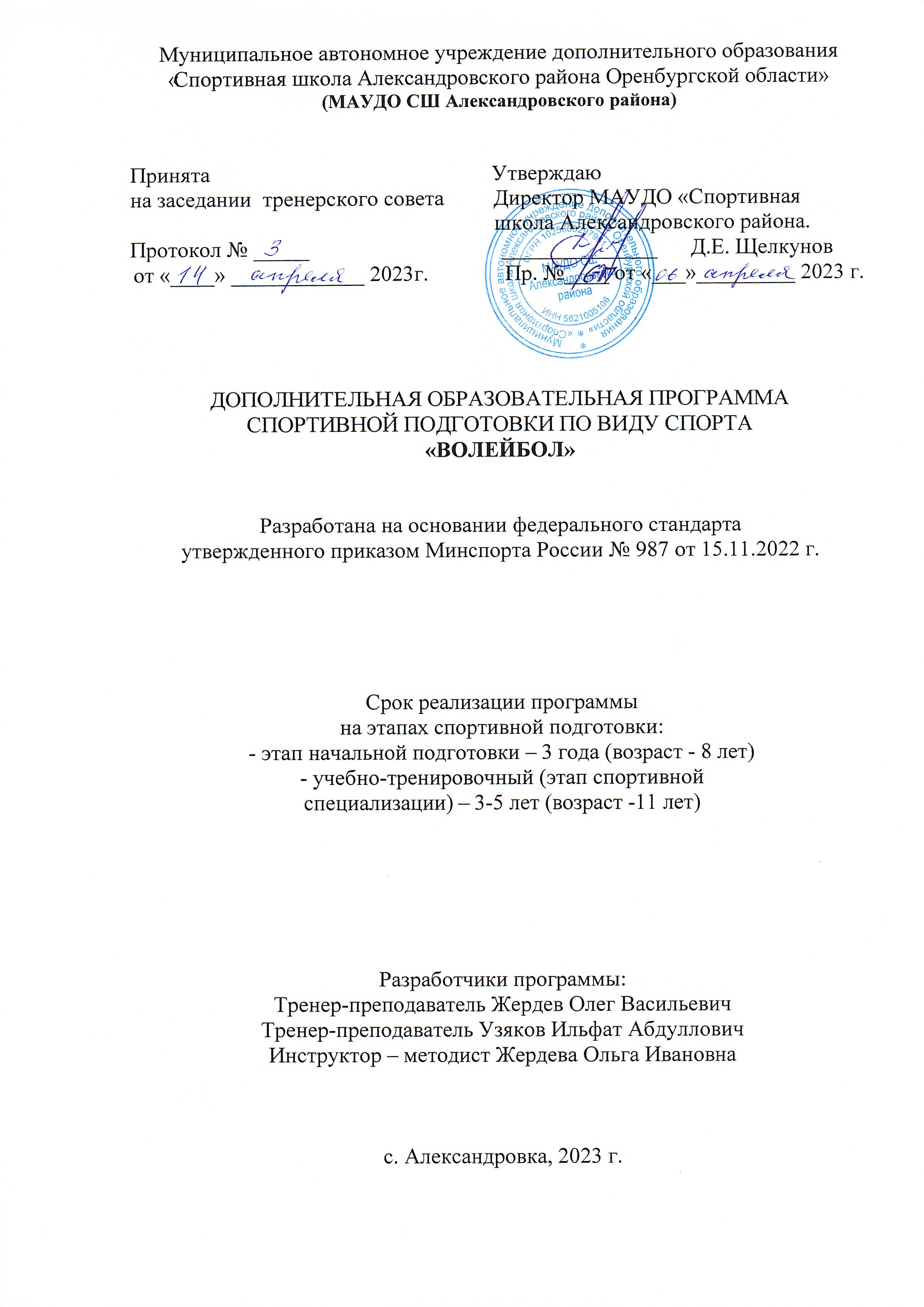 Содержание1. Общие положения1.1. Название дополнительной образовательной программы спортивной подготовки по виду спорта «волейбол»        Дополнительная образовательная программа спортивной подготовки по виду спорта «волейбол» (далее – Программа)
предназначена для организации образовательной деятельности по спортивной подготовке,  спортивным дисциплинам, указанным в таблице 1, с учетом совокупности минимальных требований к спортивной подготовке, определенных федеральным стандартом спортивной подготовки по виду спорта «волейбол», утвержденным приказом Минспорта России от 15 ноября 2022 г. № 987 (далее – ФССП).Таблица 1                 Наименование спортивных дисциплинв соответствии со Всероссийским реестром видов спортаПрограмма МАУДО «Спортивная школа» Александровского района Оренбургской области  разработана с учетом примерной дополнительной образовательной программы спортивной подготовки по виду спорта «волейбол», утвержденной приказом Минспорта России (Приказ № 987 от 15 ноября 2022 г.), а также следующих нормативных правовых актов:- Федеральный закон от 29 декабря 2012 года № 273-ФЗ «Об образовании в Российской Федерации» (в редакции Федерального закона № 127-ФЗ) (далее – Федеральный закон № 273-ФЗ);- Федеральный закон от 04 декабря 2007 года № 329-ФЗ «О физической культуре и спорте в Российской Федерации» (в редакции Федерального закона № 127-ФЗ) (далее – Федеральный закон № 329-ФЗ);- Приказ Министерства спорта Российской Федерации от 30 октября 2015 года № 999 «Об утверждении требований к обеспечению подготовки спортивного резерва для спортивных сборных команд Российской Федерации» (с изменениями и дополнениями, вносимыми приказом Министерства спорта Российской Федерации № 575 от 07 июля 2022 года) (далее – Приказ № 999); - Приказ Министерства спорта Российской Федерации от 3 августа 2022 года № 634 «Об особенностях организации и осуществления образовательной деятельности по дополнительным образовательным программам спортивной подготовки» (далее – Приказ № 634);- Приказ Министерства спорта РФ от 15 ноября 2022 г. N 987 "Об утверждении федерального стандарта спортивной подготовки по виду спорта "волейбол".- Федеральный закон от 30 апреля 2021 года № 127-ФЗ «О внесении изменений в Федеральный закон «О физической культуре и спорте в Российской Федерации» и Федеральный закон «Об образовании в Российской Федерации» (далее – Федеральный закон № 127-ФЗ);Распоряжение Правительства Российской Федерации от 24 ноября 2020 года № 3081-р «Об утверждении Стратегии развития физической культуры и спорта в РФ на период до 2030 года»;- Распоряжением Правительства Российской Федерации от 28 декабря 2021 года № 3894-р «Об утверждении Концепции развития детско-юношеского спорта в Российской Федерации до 2030 года и плана мероприятий по ее реализации»;- Распоряжением Правительства Российской Федерации от 31 марта 2022 года № 678-р «О Концепции развития дополнительного образования детей до 2030 года»;- Приказ Министерства просвещения Российской Федерации от 27 июля 2022 года № 629 «Об утверждении Порядка организации и осуществления образовательной деятельности по дополнительным общеобразовательным программам»;- Приказ Министерства спорта Российской Федерации от 3 августа 2022 года № 634 «Об особенностях организации и осуществления образовательной деятельности по дополнительным образовательным программам спортивной подготовки» (далее – Приказ № 634);Реализация Программы направлена на физическое воспитание и физическое развитие личности, приобретение обучающимися знаний, умений и навыков в области физической культуры и спорта, физическое совершенствование, формирование культуры здорового и безопасного образа жизни, укрепление здоровья, выявление и отбор наиболее одаренных детей и подростков, создание условий для прохождения спортивной подготовки, совершенствование спортивного мастерства обучающихся посредством организации их систематического участия в спортивных мероприятиях, включая спортивные соревнования, в том числе в целях включения обучающихся в состав спортивных сборных команд, а также на подготовку кадров в области физической культуры и спорта.Программа определяет содержание следующих этапов спортивной подготовки:- этап начальной подготовки (далее - НП);- учебно-тренировочный этап (этап спортивной специализации) (далее-УТ или ЭСС).На этапе начальной подготовки и в первые два года на тренировочном этапе периодизации годичного цикла в общепринятом понимании нет, однако в период, предшествующий проведению соревнований, осуществляется работа по подготовке к участию в соревнованиях, а во время участия в них приобретается необходимый соревновательный опыт.На тренировочном этапе с 3-го года по 5-й вводится периодизация, но вопросы технико-тактической и физической подготовки остаются ведущими. Программный материал распределяется так, чтобы на период соревнований приходились задачи совершенствования освоенного технико-тактического арсенала и применения приемов в условиях соревнований.1.2. Цели дополнительной образовательной программы спортивной подготовкиГлавная цель Программы: достижение спортивных результатов 
на основе соблюдения спортивных и педагогических принципов в учебно-тренировочном процессе в условиях многолетнего, круглогодичного и поэтапного процесса спортивной подготовки.Цель и задачи на этапе начальной подготовки:- формирование устойчивого интереса к занятиям спортом;- формирование широкого круга двигательных умений и навыков;- освоение основ техники по виду спорта «волейбол»;- всестороннее гармоничное развитие физических качеств;- укрепление здоровья спортсменов;- воспитание морально-волевых и этических качеств;- отбор перспективных спортсменов для дальнейших занятий по виду спорта«волейбол».Цель и задачи на учебно-тренировочном этапе:- повышение уровня общей и специальной физической, технической,
тактической и психологической подготовки;- приобретение соревновательного опыта на официальных спортивных
соревнованиях по виду спорта «волейбол»;- формирование мотивации для занятий видом спорта «волейбол»;- укрепление здоровья спортсменов;- обучение базовой технике, сложным элементам и соединениям;- воспитание морально-волевых, этических качеств;- индивидуализация тренировочного процесса;- повышение функциональных возможностей организма спортсменов;- совершенствование общих и специальных физических качеств, технической, тактической и психологической подготовки;- стабильность демонстрации высоких спортивных результатов на региональных и всероссийских официальных спортивных соревнованиях;
- достижение результатов уровня спортивных сборных команд Российской
Федерации;
- стабильность высоких спортивных результатов во всероссийских
и международных официальных спортивных соревнованиях.Основные задачи:Образовательные:- формирование основ знаний в области физической культуры и  вида спорта «волейбол»;- обучение  технике двигательных умений и навыков в волейболе;- совершенствование уровня спортивной подготовленности обучающихся на этапах, соответствующих году обучения;- поэтапное освоение и дальнейшее совершенствование физической подготовки, спортивно-технической подготовки, спортивно-тактической подготовки, психической подготовки;- формирование антидопингового мировоззрения у обучающихся;- подготовка и участие в спортивных мероприятиях и соревнованиях.Развивающие:- развитие у спортсменов способности согласовывать свои действия с учетом направления и скорости полета мяча (дифференцировка пространственно- временных отношений);- развитие специальных физических качеств, главным образом силы и быстроты, сокращения мышц, от которых зависит овладение умением точно определять момент собственно воздействия руками на мяч; - развитие быстроты сложных реакций, зрительной ориентировки,
наблюдательности и других качеств, которые лежат в основе тактических
способностей;- овладение широким арсеналом (набором) технико-тактических действий, необходимых для успешного ведения игры;- развитие функциональных возможностей организма;- развивать навыки самоконтроля.Воспитательные: - воспитание нравственности гражданственности патриотизма;- воспитание аксиологических ценностей (Родина, здоровье, жизнь);- воспитание умения взаимодействовать с другими спортсменами на основе  принципа честной игры (терпимость к сопернику, ответственность, взаимопомощь);- воспитание коммуникативных способностей.	Оздоровительные:- формирование ценностного отношения к здоровому образу жизни на основе использования оздоровительных технологий;- использование современных образовательных тренировочных технологий на основе принципов природосообразности, адекватности воздействия на организм обучающегося;- использование гигиенических и природных факторов.- обеспечение участия в официальных спортивных соревнованиях и формирование навыков соревновательной деятельности;- укрепление здоровья.Планируемые результаты освоения дополнительной образовательной программы по виду спорта «волейбол» представляют собой систему ожидаемых результатов освоения обучаемыми всех компонентов учебно-тренировочного и соревновательного процессов, также обеспечивает формирование личностных результатов: овладение знаниями об индивидуальных особенностях физического развития и уровня физической подготовленности, о соответствии их возрастным нормативам, об особенностях индивидуального здоровья и о функциональных возможностях организма, способах профилактики перетренированности (недотренированности), перенапряжения; овладение знаниями и навыками инструкторской деятельности и судейской практики; умение планировать режим дня, обеспечивать оптимальное сочетание нагрузки и отдыха, соблюдать правила безопасности и содержать в порядке спортивный инвентарь, оборудование, спортивную одежду, осуществлять подготовку спортивного инвентаря к учебно-тренировочным занятиям и спортивным соревнованиям; умение анализировать и творчески применять полученные знания в самостоятельных занятиях, находить адекватные способы поведения и взаимодействия в соревновательный период; развитие понимания о здоровье, как о важнейшем условии саморазвития и самореализации человека, умение добросовестно выполнять задания тренера-преподавателя, осознанно стремиться к освоению новых знаний и умений, умение организовывать места тренировочных занятий и обеспечивать их безопасность, ориентирование на определение будущей профессии, приобретение навыков по участию в соревнованиях различного уровня.II. Характеристика дополнительной образовательной программы спортивной подготовки.Краткая характеристика вида спорта «волейбол»Волейбол (англ. Volleyball от volley - «залп», «удар с лета», и ball - «мяч») – вид спорта, командная спортивная игра, в процессе которой две команды соревнуются на специальной площадке, разделенной сеткой, стремясь направить мяч на сторону соперника так, чтобы он приземлился на площадке противника (добить до пола), или игрок защищающейся команды допустил ошибку. При этом для организации нападения игрокам одной команды дается не более трех касаний мяча подряд (в дополнение к касанию на блоке).Волейбол - неконтактный, комбинационный вид спорта, где каждый игрок имеет свою специализацию на площадке.Важнейшими качествами для игроков в волейболе является прыгучесть для возможности высоко подняться над сеткой, реакция, координация, физическая сила для эффективных ударов. Для любителей вид спорта «волейбол» - распространенное развлечение и способ отдыха благодаря простоте правил и доступности инвентаря. Волейбол можно рассматривать как высшую форму спортивных игр, включенных в мировую систему спортивных соревнований. Волейбол широко представлен в программе Олимпийский игр, а также в профессиональном спорте. Большое количество соревновательных технико-тактических действий, их сочетаний и многообразных проявлений в процессе соревновательной деятельности соперничающих команд и отдельных игроков представляет собой захватывающее зрелище, а также делает волейбол средством физического воспитания людей в широком возрастном диапазоне.Соревновательное противоборство волейболистов происходит в пределах установленных правил посредством присущих только волейболу соревновательных действий - приемов игры (техники). При этом обязательным является наличие соперника. В волейболе цель каждого элемента состязания состоит в том, чтобы
доставить предмет состязания (мяч) в определенное место площадки соперников и не допустить этого в отношении себя.В индивидуальных спортивных играх (теннис, настольный теннис, бадминтон и др.) спортивный результат полностью зависит от каждого противодействующего спортсмена (игрока).В командных же спортивных играх выигрывает и проигрывает команда в целом, а не отдельные спортсмены: как бы хорошо ни играл отдельный спортсмен, если команда проиграла, то проиграл и он, и наоборот, как бы плохо спортсмен ни играл, если команда выиграла, то выиграл и он.Таким образом, спортивная команда является такой же целостной спортивной единицей, как и спортсмен в индивидуальных видах спорта. Такая специфика командных игр определяет ряд требований к спортсменам, их взглядам, установкам, личностным качествам, характеру действий в состязании. В идеале основной психологической установкой спортсмена здесь должно быть стремление к полному подчинению собственных действий интересам команды (даже вопреки личному благополучию, может быть, и «во вред себе» в том или ином отношении).При отсутствии такой установки у каждого спортсмена команды не может быть и сильной, слаженной команды в целом даже в том случае, если она состоит из индивидуально хорошо технически, физически и тактически подготовленных игроковСледовательно, воспитание коллективизма, способности жертвовать
собственными интересами ради командной победы, желание видеть и понимать коллективные интересы в каждый данный момент состязания есть важнейшая часть, важнейшая задача процесса подготовки игрока для командных игр. Практика показывает, что сами условия командной состязательной деятельности способствуют воспитанию данной установки через воздействие коллектива на спортсменов. Часто такое воздействие бывает весьма жёстким, сильным, действенным, что развивает у человека соответствующие личные качества. Сложный характер соревновательной игровой деятельности в волейболе создает постоянно изменяющиеся условия, вызывает необходимость оценки ситуации и выбора действий, как правило, в условиях ограниченного времени.Важным фактором является наличие у спортсмена широкого арсенала
технико-тактических средств, который бы давал возможность оптимизировать стратегии, обеспечивающие эффективность действий команды по достижению результата в условиях конфликтных ситуаций.Важная особенность волейбола состоит в большом количестве
соревновательных действий - приемов игры. Необходимость выполнять эти приемы многократно в процессе соревновательной деятельности (в одной встрече, серии встреч) для достижения спортивного результата (выигрыша встречи, соревнования) обусловливает требование надежности, стабильности, навыков.В волейболе соревновательную деятельность ведут несколько спортсменов, и многое зависит от согласованности их действий, от форм организации действий спортсменов в процессе соревновательной деятельности с целью достижения победы над соперником. Для волейбола особенностью является ступенчатый характер движения спортивного результата.В видах спорта с единичными соревновательными действиями (например, прыжки, метания) оптимальное сочетание двух факторов – двигательного потенциала и рациональной техники - в принципе даже при однократной попытке приводит к фиксации спортивного результата (высота прыжка, дальность метания).В играх это своеобразная первая ступень - «технико-физическая», нужна ещё организация действий спортсменов - индивидуальных, групповых и командных.Во время игры в волейбол создаются благоприятные возможности для
проявления смекалки, ловкости, силы, быстроты, выносливости, волевых качеств, взаимопомощи и других качеств, свойств личности. Это во многом объясняет то, что волейбол включен в программы по физической культуре для учреждений общего образования, начального среднего и высшего профессионального образования.Таким образом, волейбол - необыкновенно зрелищная и захватывающая игра. Это - силовая подача в прыжке, мощные нападающие удары у сетки и с задней линии, виртуозные защитные действия при блокировании и в поле, сложные тактические комбинации с участием игроков передней и задней линии.2.1. Сроки реализации этапов спортивной подготовки и возрастные границы лиц, проходящих спортивную подготовку, количество лиц, проходящих спортивную подготовку в группах на этапах спортивной подготовки. Сроки реализации этапов спортивной подготовки и возрастные границы лиц, проходящих спортивную подготовку, количество лиц, проходящих спортивную подготовку в группах на этапах спортивной подготовки приведены в таблице 2. В данной таблице  определяется минимальный возраст при зачислении или переводе  обучающегося с этапа на этап спортивной подготовки и минимальная наполняемость при комплектовании учебно-тренировочных групп.Таблица 2(приложение № 1 к ФССП по виду спорта).Группы начальной подготовки – возрастная категория юных спортсменов, занимающихся волейболом в физкультурно-спортивных организациях в соответствии с требованиями Программы.Тренировочные группы – возрастная категория квалификационных юных спортсменов, занимающихся волейболом в физкультурно-спортивных организациях и участвующих в спортивных соревнованиях в соответствии с требования Программы и ЕВСК.Минимальный возраст зачисления спортсменов по программе спортивной подготовки в соответствии с Федеральными стандартами спортивной подготовки по виду спорта волейбол – 8 лет.Зачисление лиц в Учреждение, осуществляется по письменному заявлению на имя директора одного из родителей (законного представителя) лица, не достигшего 14-летнего возраста или по письменному заявлению лица, достигшего 14-летнего возраста с письменного согласия одного из родителей (законного представителя) при наличии заключения врача по спортивной медицине о допуске к тренировочным занятиям.При этом заключение врача делается на основании результатов анкетирования и данных о состоянии здоровья из амбулаторно-поликлинических подразделений педиатрической службы лечебно-профилактических учреждений. Зачисление на определенный этап спортивной подготовки, перевод лиц, проходящих спортивную подготовку, в группу следующего этапа спортивной подготовки производится по приказу директора Учреждения на основании решения тренерского совета с учетом стажа занятий, выполнения контрольных испытаний.Лицам, проходящим спортивную подготовку, не выполнившим
предъявляемые Программой спортивной подготовки требования, может
предоставляться возможность продолжить спортивную подготовку на том же этапе спортивной подготовки. Такие лица могут решением тренерского совета продолжать спортивную подготовку повторно, но не более одного раза на данном этапе.Отдельные лица, проходящие спортивную подготовку, не достигшие
установленного возраста для перевода в группу следующего тренировочного года, в исключительных случаях могут быть переведены раньше срока на основании решения тренерского совета при персональном разрешении врача.Принадлежность лица, проходящего спортивную подготовку, к учреждению определяется при наличии приказа о его зачислении в учреждение для прохождения спортивной подготовки на основании государственного задания на оказание услуг по спортивной подготовке. Правила приема, поступающих в учреждение лиц для освоения Программы спортивной подготовки, а также порядок формирования групп
спортивной подготовки осуществляется в соответствии с локальным актом
учреждения «Порядок приема на обучение по программам спортивной подготовки».При комплектовании учебно-тренировочных групп  1)  формируются учебно-тренировочные группы по виду спорта «волейбол» и этапам спортивной подготовки с учетом:- возрастных закономерностей, становления спортивного мастерства (выполнения разрядных нормативов);- объемов недельной тренировочной нагрузки;- выполнения нормативов по общей и специальной физической подготовке;- спортивных результатов;- возраста обучающегося;- наличия у обучающегося в установленном законодательством Российской Федерации порядке медицинского заключения о допуске к занятиям видом спорта «волейбол»:2) возможен перевод обучающихся из других Организаций.3) максимальная наполняемость учебно-тренировочных групп на этапах спортивной подготовки не превышает двукратного количества обучающихся, указанных в таблице 2.2.2. Объем дополнительной образовательной программы спортивной подготовки (приложение № 2 к ФССП).Таблица 3Объём ПрограммыВ зависимости от специфики вида спорта и периода подготовки (переходный, подготовительный, соревновательный), начиная с учебно-тренировочного этапа (этапа спортивной специализации), недельная учебно-тренировочная нагрузка может увеличиваться или уменьшаться в пределах годового учебно-тренировочного плана, определённого для данного  этапа спортивной подготовки. 2.3. Виды (формы) обучения, применяющиеся при реализации дополнительной образовательной программы спортивной Основными формами осуществления спортивной подготовки являются:
- Учебно-тренировочные занятия:Учебно-тренировочные занятия проводятся со сформированной учебно-тренировочной группой (подгруппой).Для реализации Программы применяются групповые, индивидуальные, смешанные и иные виды (формы) учебно-тренировочных занятий, в том числе с использованием дистанционных технологий.Продолжительность одного учебно-тренировочного занятия при реализации Программы устанавливается в астрономических часах и не должна превышать:-  на этапе начальной подготовки (НП)  –  2 часов;- на учебно-тренировочном этапе (УТ)   -  3 часов.В часовой объем учебно-тренировочного занятия входят теоретические, практические, восстановительные, медико-биологические мероприятия, инструкторская и судейская практика.Занятия начинаются не ранее 8:00 часов утра и заканчиваются не позднее 20:00 часов.Для обучающихся в возрасте 16-20 лет допускается окончание занятий в 21:00 часов.Для обеспечения непрерывности учебно-тренировочного процесса в МАУДО «Спортивная школа Александровского района:1) объединяются (при необходимости) на временной основе учебно-тренировочные группы для проведения учебно-тренировочных занятий в связи с выездом тренера-преподавателя на спортивные соревнования, учебно-тренировочные мероприятии (сборы), его временной нетрудоспособности, болезнью, отпуском; 2) проводятся (при необходимости) учебно-тренировочные занятия одновременно с обучающимися из разных учебно-тренировочных групп при соблюдении следующих условий:- не превышения разницы в уровне подготовки обучающихся двух спортивных разрядов и (или) спортивных званий;- не превышения единовременной пропускной способности спортивного сооружения;- обеспечения требований по соблюдению техники безопасности.- Учебно-тренировочные мероприятия:Учебно-тренировочные мероприятия- мероприятия, включающие в себя теоретическую и организационную части, и другие мероприятия по подготовке к спортивным соревнованиям.Учебно-тренировочные  мероприятия (сборы) проводятся МАУДО «Спортивная школа Александровского района Оренбургской области» в целях качественной подготовки обучающихся и повышения их спортивного мастерства. Направленность, содержание и продолжительность учебно-тренировочных мероприятий (сборов) определяется в зависимости от уровня подготовленности обучающихся, задач и ранга предстоящих или прошедших спортивных соревнований с учетом классификации учебно-тренировочных мероприятий (сборов).Виды учебно-тренировочных мероприятий и предельная продолжительность учебно-тренировочных мероприятий по этапам спортивной подготовки указаны в таблице 4.Таблица 4Учебно-тренировочные мероприятия (приложение № 3 к ФССП).Для обеспечения непрерывности учебно-тренировочного процесса МАУДО «Спортивная школа Александровского района» формирует количественный состав обучающихся для участия в учебно-тренировочных мероприятиях (сборах) с учетом планирования  участия обучающихся в физкультурных и спортивных мероприятиях, включенных в Единый календарный план межрегиональных, всероссийских
и международных физкультурных и спортивных мероприятий, а также в
календарный план официальных спортивных мероприятий Оренбургской области.Спортивные соревнования:Спортивное соревнование – состязание среди  команд спортсменов по виду спорта «волейбол» по различным спортивным дисциплинам в целях выявления лучшей команды-участника состязания, проводимые по утвержденному его организатором положению (регламенту).Соревнования – важная составная часть спортивной подготовки спортсменов и должны планироваться таким образом, чтобы по своей направленности и степени трудности они соответствовали задачам, поставленным спортсменами на данном этапе многолетней спортивной подготовки. Требования к участию в спортивных соревнованиях обучающихся:- соответствие возраста, пола и уровня спортивной квалификации обучающихся,  положениям  (регламентам) об официальных спортивных соревнованиях,  согласно Единой всероссийской спортивной классификации и правилам вида спорта «волейбол»;- наличие медицинского заключения о допуске к участию в спортивных соревнованиях;- соблюдение общероссийских антидопинговых правил, утверждённых международными  антидопинговыми организациями.Обучающиеся направляются на спортивные соревнования на основании утверждённого плана физкультурных и спортивных мероприятий, формируемого в том числе в соответствии с Единым календарным планом межрегиональных, всероссийских и международных физкультурных мероприятий и спортивных мероприятий, календарных планов физкультурных и спортивных мероприятий Александровского района и Оренбургской области  и соответствующих положений (регламентов) об официальных спортивных соревнованиях.Объём соревновательной деятельности указан в таблице 5.Таблица 5Спортивные соревнования, согласно объему соревновательной деятельности (приложение № 4 к ФССП).- Контрольные соревнования – проводятся с целью контроля за уровнем подготовленности спортсмена. В них проверяется эффективность прошедшего этапа подготовки, оценивается уровень развития физических качеств, технического и тактического совершенства, интеллектуальных и психологических возможностей спортсмена, выявляются сильные и слабые стороны в структуре соревновательной деятельности. С учетом результатов контрольных соревнований разрабатывается программа последующей подготовки, предусматривающая устранение выявленных
недостатков для успешного выступления в отборочных и основных соревнованиях. Контрольную функцию могут выполнять как официальные соревнования различного уровня, так и специально организованные контрольные соревнования. Программа их может существенно отличаться от программы отборочных и главных соревнований и быть составлена с учетом необходимости контроля за уровнем развития отдельных сторон подготовленности.- Отборочные соревнования. По результатам этих соревнований комплектуют команды, отбирают участников основных соревнований. В отборочных соревнованиях перед спортсменом ставится задача завоевать определенное место, выполнить контрольный норматив, позволяющий попасть в состав команды и надеяться на успешное выступление в основных соревнованиях.- Основные соревнования – целью этих соревнованиях является достижение победы или завоевание возможно более высокого места. В них спортсмен ориентируется на достижение максимально высоких результатов, полную мобилизацию и проявление физических, технических, тактических и психических возможностей.- Работа по индивидуальным планам:Работа по индивидуальным планам спортивной подготовки может осуществляться на всех этапах спортивной подготовки в период проведения тренировочных мероприятий и участия в спортивных соревнованиях.В годичном цикле подготовки оптимальный объем индивидуальныхтренировок составляет не менее 30% от общего объема тренировочных нагрузок. Только в таком соотношении индивидуализация тренировочного процесса является одним из условий получения наибольшего игрового эффекта и сохранения здоровья молодого волейболиста.Индивидуальная тренировка с помощью тренера-преподавателя должна помочь волейболисту обрести самого себя. Очень важна, как и в искусстве, самобытность игрока, умеющего выразить себя с помощью красивых и точно выполненных движений, ударов; умных тактических решений и действий.Для этого необходимо раскрепостить спортсмена, дать ему больше свободы в выборе тех или иных игровых приемов. Конечно, нельзя забывать и органичного сочетания с коллективной игрой, поскольку команда может достичь победной вершины только тогда, когда соединяться воедино высшие возможности каждой индивидуальности.Спортсмен должен владеть универсальной техникой, должен уметь, достаточно уверено сыграть, успешно выполняя атакующие и оборонительные функции.Становится абсолютно понятным, что чем выше игровое мастерство волейболиста в выполнении главной функции, тем выше универсальность игрока.Индивидуальная тренировка включает в себя: - индивидуализированность нагрузки;- тренировку сильнейших приемов и совершенствование специфики
действий в зависимости от амплуа; - совершенствование моторики, позволяющей наиболее успешно справиться с ошибками в технических приемах; - создание наилучших условий для исправления ошибок и контроля над их ликвидацией; - воспитание у волейболистов чувства самостоятельности и
ответственности.При реализации программы применяются такие формы обучения как:- инструкторская и судейская практика; (для УТ)- медико-восстановительные мероприятия;- аттестация (промежуточная или по завершению обучения по программе)- тестирование контрольных нормативов по ОФП и СФП, - анкетирование,-  соревнование,- собеседование, - самоконтроль (в течение учебного года по блокам/разделам/модулям)Предельные тренировочные нагрузкиВеличина тренировочных нагрузок определяется:1. Частотой тренировочных занятий, их плотностью ипродолжительностью.2. Общим объемом работы.3. Интенсивностью и напряженностью работы. Нагрузка должна возрастать постепенно из года в год, достигая своего максимума на этапе подготовки к высшим достижениям. При этом выделяются основные направления интенсификации тренировочного процесса: суммарный годовой объем работы увеличивается, количество тренировочных занятий в течение недельного микроцикла увеличивается от 3 до 11.Предельные тренировочные нагрузки установлены Федеральными
стандартами спортивной подготовки по виду спорта «волейбол». Система многолетней подготовки спортивного резерва и высококвалифицированных спортсменов требует четкого планирования и учета нагрузки. Эта нагрузка определяется средствами и методами, которые используют в процессе занятий.Классификация нагрузок1. Запредельные - превышающие функциональные возможности организма. Эти нагрузки не должны применяться на тренировках, но могут быть на ответственных соревнованиях.2. Околопредельные - стоящие на грани возможностей организма. Эффект сверх восстановления наступает на 6- 7-й день, а величины его не очень большие. Иногда применяются на тренировках.3. Большие - наблюдается наибольший эффект сверх восстановления, который наступает через 32-36 часов. Эти нагрузки наиболее эффективны и в силу этого часто применяются на тренировках. Бессистемное использование больших нагрузок, наслаивание друг на друга может привести к перетренировке.4. Средние - эффект сверх восстановления после них меньший, однако
наступает он значительно раньше, через 18-24 часа.5.  Малые - после них отмечается наименьший эффект сверх восстановления - через 4-6 часов. Часто используются до начала соревнований.При определении тренировочных и соревновательных нагрузок,
осуществлении развития физических качеств спортсменов, обучении их технике и тактике необходимо учитывать периоды полового созревания и сенситивные (чувствительные) фазы развития того или иного физического качества ПРИМЕРНЫЕ СЕНСИТИВНЫЕ (БЛАГОПРИЯТНЫЕ) ПЕРИОДЫ РАЗВИТИЯ ДВИГАТЕЛЬНЫХ КАЧЕСТВПлан физкультурных и спортивных мероприятий (далее - План), безусловно, влияет на построение годичного цикла - структуру, продолжительность соревновательного и других периодов.                         Официальные соревнования указывают, в какое время спортсмен должен находиться в состоянии наилучшей готовности. С учетом этих сроков и должна планироваться тренировочная работа. С другой стороны, План не может составляться без учета основных закономерностей построения спортивной тренировки. Только в этом случае он будет содействовать оптимальному построению тренировки, а, следовательно, и наибольшему росту спортивных результатов. План формируется организацией, осуществляющей спортивную подготовку, на основе Единого календарного плана межрегиональных, всероссийских и международных физкультурных и спортивных мероприятий, календарных планов физкультурных и спортивных мероприятий субъекта Российской Федерации, муниципальных образований.При составлении плана необходимо ориентироваться на принцип
иерархичности, который подразумевает соподчиненность физкультурных и
спортивных соревнований различного уровня:- уровень физкультурно-спортивной организации (школьный);- муниципальный;- городской уровень;- окружной уровень;- федеральный уровень;- всероссийский уровень;- международный уровень.2.4. Годовой учебно-тренировочный план, с учетом соотношения видов спортивной подготовки и иных мероприятий в структуре учебно-тренировочного процесса на этапах спортивной подготовкиУчреждение организует работу спортивной подготовки в течение всего
календарного года. Тренировочный год начинается с 1 сентября и заканчивается 31августа.Тренировочный процесс ведется в соответствии с годовым планом спортивной подготовки рассчитанным на 52 недели (включая 42 недели непосредственного тренировочного этапа на базе спортивной школы и 10 недель летнего периода самостоятельной подготовки по заданиям тренера). Таблица 6Годовой учебно-тренировочный планСоотношение видов спортивной подготовки и иных мероприятий в структуре учебно-тренировочного процесса на этапах спортивной подготовки (приложение № 5 к ФССП).Годовой учебно-тренировочный план определяет общий объем учебно-тренировочной нагрузки по виду спорта «волейбол», видам деятельности, практикам и распределяет учебно-тренировочное время, отводимое на их освоение по этапам спортивной подготовки и по годам обучения.Продолжительность занятия в группе НП осуществляется в астрономических часах, и составляет до года обучения- 6 ч., свыше года - 8 часов. В группах учебно-тренировочного этапа до трех лет-  12 часов, Свыше трех лет- 14  часов. В своей деятельности организация использует следующие виды планирования учебно-тренировочного процесса:- Перспективное, позволяющее определить сроки реализации дополнительной образовательной программы спортивной подготовки с учетом олимпийского цикла;- Ежегодное, позволяющее составить план проведения групповых и индивидуальных учебно-тренировочных занятий, промежуточной и итоговой (в случае ее проведения) аттестации;- Ежеквартальное, позволяющее спланировать работу по проведению индивидуальных учебно-тренировочных занятий, самостоятельную работу обучающихся по индивидуальным планам, учебно-тренировочные мероприятия (сборы), участие в спортивных соревнованиях и иных физкультурных мероприятиях;- Ежемесячное, составляемое не позднее, чем за месяц до планируемого срока проведения учебно-тренировочных занятий, включающее инструкторскую и судейскую практику, а также медико-восстановительные и другие мероприятия.2.5. Календарный план воспитательной работы.Воспитание - это целенаправленный педагогический процесс, направленный на развитие личности, создание условий для самоопределения и социализации обучающихся на основе социокультурных, духовно-нравственных ценностей и принятых в российском обществе правил и норм поведения в интересах человека, семьи, общества и государства, формирование у обучающихся чувства патриотизма, гражданственности, уважения к памяти защитников Отечества и подвигам Героев Отечества, закону и правопорядку, человеку труда и старшему поколению, взаимного уважения, бережного отношения к культурному наследию и традициям многонационального народа Российской Федерации, природе и окружающей среде (п. 2 ст. 2 Федерального закона № 273-ФЗ). Использование средств физического воспитания способствует дополнительному формированию физически здорового человека с высоким уровнем физической культуры (п. 25 ст. 2 Федерального закона  № 329-ФЗ).Главной целью воспитательной работы является воспитание личности, развитие физических возможностей человека, приобретение им умений и знаний в области физической культуры и спорта и в целях формирования всесторонне развитого и физически здорового человека с высоким уровнем физической культуры, а также воспитание высоких моральных и нравственных качеств, чувства патриотизма, волевых качеств у обучающихся.Календарный план воспитательной работы составляется на учебный год (спортивный сезон) с учетом учебного плана, учебно-тренировочного графика.Таблица 7Календарный план воспитательной работы 2.6. План мероприятий, направленный на предотвращение допинга        в спорте и борьбу с ним.1 Теоретическая частьВ соответствии с ч.2 ст. 34.3 Федерального закона от 4 декабря 2007 г.            № 329-ФЗ «О физической культуре и спорте в Российской Федерации» организации, осуществляющие спортивную подготовку, обязаны реализовывать меры по предотвращению допинга в спорте и борьбе с ним, в том числе ежегодно проводить с лицами, проходящими спортивную подготовку, занятия, на которых до них доводятся сведения о последствиях допинга в спорте для здоровья спортсменов, об ответственности за нарушение антидопинговых правил; знакомить лиц, проходящих спортивную подготовку под роспись с локальными нормативными актами, связанными с осуществлением спортивной подготовки, а также с антидопинговыми правилами по соответствующим виду или видам спорта. Меры, направленные на предотвращение применения допинга в спорте и борьбе с ним, включают следующие мероприятия: - проведение ежегодных семинаров/лекций/уроков/викторин для спортсменов и персонала спортсменов, а также родительских собраний; - ежегодное обучение ответственных за антидопинговое обучение в организациях, осуществляющих спортивную подготовку; - ежегодная оценка уровня знаний. Всемирный антидопинговый Кодекс является основополагающим и универсальным документом, на котором основывается Всемирная антидопинговая программа в спорте. Антидопинговые правила, как и правила соревнований, являются спортивными правилами, по которым проводятся соревнования. Спортсмены принимают эти правила как условие участия в соревнованиях и обязаны их соблюдать.  Допинг определяется как совершение одного или нескольких нарушений антидопинговых правил.   К нарушениям антидопинговых правил относятся: 1. Наличие запрещенной субстанции, или ее метаболитов, или маркеров в пробе, взятой у спортсмена. 2. Использование или попытка использования спортсменом запрещенной субстанции или запрещенного метода. 3. Уклонение, отказ или неявка спортсмена на процедуру сдачи проб.4. Нарушение спортсменом порядка предоставления информации о местонахождении. 5.Фальсификация или попытка фальсификации любой составляющей допинг контроля со стороны спортсмена или иного лица. 6. Обладание запрещенной субстанцией или запрещенным методом со стороны спортсмена или персонала спортсмена. 7. Распространение или попытка распространения любой запрещенной субстанции или запрещенного метода спортсменом или иным лицом.8.Назначение или попытка назначения спортсменом или иным лицом любому спортсмену в соревновательном периоде запрещенной субстанции или запрещенного метода, или назначение или попытка назначения любому спортсмену во внесоревновательном периоде запрещенной субстанции или запрещенного метода, запрещенного во внесоревновательный период. 9. Соучастие или попытка соучастия со стороны спортсмена или иного лица. 10. Запрещенное сотрудничество со стороны спортсмена или иного лица.11. Действия спортсмена или иного лица, направленные на воспрепятствование или преследование за предоставление информации уполномоченным органам. В отношении спортсмена действует «принцип строгой ответственности». Персональной обязанностью каждого спортсмена является недопущение попадания запрещенной субстанции в его организм, а также неиспользование запрещенного метода. Всемирное антидопинговое агентство обращает особое внимание на использование спортсменами пищевых добавок, так как во многих странах правительства не регулируют соответствующим образом их производство. Это означает, что ингредиенты, входящие в состав препарата, могут не соответствовать субстанциям, указанным на его упаковке. Информация о видах нарушений антидопинговых правил, сервисах по проверке препаратов, рисках использования биологически-активных добавок, процедуре допинг-контроля, а также о документах, регламентирующих антидопинговую деятельность, должна быть размещена на информационном стенде организации, осуществляющей спортивную подготовку. Также, должен быть актуализирован                  раздел «Антидопинг» на сайте организации со всеми необходимыми материалами и ссылками на сайт РАА «РУСАДА».Для создания среды, свободной от допинга, и поддержания уровня образованности спортсменов и персонала спортсменов на постоянной основе необходимо реализовывать образовательные программы со спортсменами и персоналом спортсменов на обязательной основе в соответствии с ежегодным планом-графиком антидопинговых мероприятий в организации, осуществляющей спортивную подготовку. Определения терминов:Антидопинговая деятельность - антидопинговое образование и информирование, планирование распределения тестов, ведение Регистрируемого пула тестирования, управление Биологическим паспортом спортсмена, проведение тестирования, организация анализа проб, сбор информации и проведение расследований, обработка запросов на получение Разрешения на терапевтическое использование, обработка результатов, мониторинг и обеспечение исполнения применяемых последствий нарушений, а также иные мероприятия, связанные с борьбой с допингом, которые осуществляются антидопинговой организацией или от ее имени в порядке установленном Всемирный антидопинговый кодексом и (или) международными стандартами. Антидопинговая организация - ВАДА или Подписавшаяся сторона, ответственная за принятие правил, направленных на инициирование, внедрение и реализацию любой части процесса Допинг-контроля. В частности, Антидопинговыми организациями являются Международный олимпийский комитет, Международный паралимпийский комитет, другие Организаторы крупных спортивных мероприятий, которые проводят Тестирование на своих Спортивных мероприятиях, Международные федерации и Национальные антидопинговые организации.ВАДА - Всемирное антидопинговое агентство. Внесоревновательный период – любой период, который не является соревновательным. Всемирный антидопинговый Кодекс (Кодекс) - основополагающий и универсальный документ, на котором основывается Всемирная антидопинговая программа в спорте. Цель Кодекса заключается в повышении эффективности борьбы с допингом в мире путем объединения основных элементов этой борьбы. Запрещенная субстанция - любая субстанция или класс субстанций, приведенных в Запрещенном списке. Запрещенный список - список, устанавливающий перечень Запрещенных субстанций и Запрещенных методов. Запрещенный метод - любой метод, приведенный в Запрещенном списке. Персонал спортсмена -  любой тренер, инструктор, менеджер, агент, персонал команды, официальное лицо, медицинский, парамедицинский персонал, родитель или любое иное лицо, работающие со спортсменом, оказывающие ему медицинскую помощь или помогающие спортсмену при подготовке и в участии в спортивных соревнованиях.  РУСАДА – Российское антидопинговое агентство «РУСАДА».Соревновательный период - период, начинающийся в 23:59 накануне дня спортивного соревнования, на котором запланировано участие спортсмена, и заканчивающийся в момент окончания соревнования или процесса отбора проб, относящегося к данному соревнованию, в зависимости от того, что позднее.  Спортсмен - любое Лицо, занимающееся спортом на международном уровне (как это установлено каждой Международной федерацией) или национальном уровне (как это установлено каждой Национальной антидопинговой организацией). Антидопинговая организация имеет право по собственному усмотрению применять антидопинговые правила к Спортсмену, который не является Спортсменом ни международного, ни национального уровня, распространяя на него определение «Спортсмен». В отношении Спортсменов, которые не являются Спортсменами ни международного, ни национального уровня, Антидопинговая организация может действовать следующим образом: свести к минимуму Тестирование или не проводить Тестирование вообще; анализировать Пробы не на весь перечень Запрещенных субстанций; требовать предоставления меньшего количества информации о местонахождении или вообще не требовать ее предоставления; не требовать заблаговременной подачи запросов на Разрешения на терапевтическое использование. Однако если Спортсмен, находящийся под юрисдикцией Антидопинговой организации и выступающий на уровне ниже международного и национального, совершает нарушение антидопинговых правил, предусмотренное в статьях 2.1, 2.3 или 2.5, то к нему применяются Последствия, предусмотренные Кодексом. Для целей статей 2.8 и 2.9, а также для проведения информационных и образовательных программ Спортсменом является любое Лицо, занимающееся спортом под юрисдикцией любой Подписавшейся стороны, правительства или другой спортивной организации, которая приняла Кодекс.Таблица №8II.  План антидопинговых мероприятийПлан составляется для каждого этапа спортивной подготовки. На основе этого плана ежегодно составляется план-график антидопинговых мероприятий.2.7. Планы инструкторской и судейской практики.Программой предусматривается приобретение навыков инструкторской и судейской практики спортсменами с целью получения ими знаний и навыков инструктора по спорту и судьи по спорту для последующего привлечения к инструкторской и судейской работе. Приобретение знаний и навыков по судейству начинается с обучения на учебно-тренировочном этапе.Цель инструкторской и судейской практики – подготовить учащихся спортивных школ к деятельности в качестве судьи и инструктора по волейболу. В качестве основных задач предполагается воспитать у учащихся устойчивый интерес к организационной и педагогической деятельности в сфере физической культуры и спорта;  сформировать представление об основах организации и методики спортивной подготовки в легкой атлетике;  приобрести практические навыки планирования и проведения тренировочных занятий;  приобрести практические навыки планирования и проведения занятий оздоровительной направленности с учѐтом возраста и физической подготовленности занимающихся;  приобрести опыт организации и судейства соревнований.Учебно-тренировочный  этапРабота по освоению инструкторских и судейских навыков проводится
на тренировочном этапе в каждом году подготовки. Такая работа проводится
в форме бесед, семинаров, практических занятий, самостоятельной работы
юных волейболистов. Они готовятся к роли инструктора, помощника тренера-преподавателя для участия в организации и проведении тренировок, массовых соревнований в качестве судей.Содержание тренировок определяется в зависимости от подготовленности занимающихся на основании материала для тренировочного этапа.Первый год
1. Освоение терминологии, принятой в волейболе.
2. Овладение командным языком, умение отдать рапорт.
3. Проведение упражнений по построению и перестроению группы.
4. В качестве дежурного подготовка мест для тренировки, инвентаря и
оборудования.
Второй год
1. Умение вести наблюдения за спортсменами, выполняющими технические приемы игры, и находить ошибки.
2. Составление комплексов упражнений по специальной физической подготовке, по обучению перемещениям, передаче и приему мяча, верхней прямой подаче.
3. Судейство на учебных играх в своей команде (по упрощенным правилам).
Третий год
1. Освоение терминологии, принятой в пляжном волейболе.
2. Вести наблюдения за спортсменами, выполняющими технические приемы в двусторонней игре и на соревнованиях.
3. Составление комплексов упражнений по специальной физической подготовке,
обучению техническим приемам и тактическим действиям (на основе изученного программного материала данного года обучения).
4. Судейство на учебных играх. Выполнение обязанностей первого, второго судей и ведение технического протокола.Четвертый год
1. Составление комплексов упражнений по физической, технической и тактической подготовке на изученном программном материале данного года обучения.
2. Проведение комплекса упражнений по физической и технической подготовке.
3. Судейство на учебных играх и соревнованиях в общеобразовательных школах, в своей спортивной школе по мини-волейболу, волейболу и пляжному волейболу. Выполнение обязанностей первого и второго судей, секретаря и судей на линиях.
Пятый год
1. Составление комплексов упражнений по физической, технической и тактической подготовке и проведение их с командой.
2. Проведение подготовительной и основной части тренировки по начальному обучению технике игры.
3. Проведение занятий в общеобразовательной школе по обучению навыкам игры в мини-волейбол.
4. Проведение соревнований по мини-волейболу, волейболу и пляжному волейболу в общеобразовательной и в своей спортивной школе.
Выполнение обязанностей главного секретаря, главного судьи. Составление
календаря игр.Таблица 92.8. Планы медицинских, медико-биологических мероприятий и применения восстановительных средств Медико-восстановительные мероприятия проводятся с целью медико-биологического сопровождения, медицинского обеспечения, осуществления восстановительных и реабилитационных мероприятий, организации спортивного питания (возмещение энергозатрат, фармакологическое обеспечение).Лицо, желающее пройти спортивную подготовку по волейболу, может быть зачислено на этап начальной подготовки только при наличии медицинских документов, подтверждающие отсутствие противопоказаний для освоения программы спортивной подготовки.Начиная с тренировочного этапа первого года, спортсмены проходят
углубленный медицинский осмотр в врачебно-физкультурном диспансере.
Организация обеспечивает контроль за своевременным прохождением спортсменами медицинского осмотра. В планы медицинских и медико-биологических мероприятий входит:- периодические медицинские осмотры;- углубленное медицинское обследование спортсменов не менее двух раз в год;- дополнительные медицинские осмотры перед участием в спортивных
соревнованиях, после болезни или травмы;- врачебно-педагогические наблюдения в процессе спортивной подготовки с
целью определения индивидуальной реакции спортсменов на тренировочные и соревновательные нагрузки;- санитарно-гигиенический контроль за режимом дня, местами проведения
тренировок и спортивных соревнований, одеждой и обувью;- медико-фармакологическое сопровождение в период спортивной подготовки и при развитии заболевания или травмы;- контроль за питанием спортсменов и использованием ими восстановительных средств выполнений рекомендаций медицинских работников.К здоровью спортсменов предъявляются большие требования, так как в процессе тренировочно-соревновательной деятельности могут возникнуть условия для развития перенапряжения и утомления. Система профилактико-
восстановительных мероприятий носит комплексный характер и включает
психолого-педагогические и медико-биологические воздействия.Таблица 10Восстановительные процессы подразделяют на:
- текущее восстановление в ходе выполнения упражнений;
- срочное восстановление, происходящее сразу после окончания работы;
- отставленное восстановление, которое наблюдается на протяжении длительного
времени после выполнения тренировочной нагрузки;
- стресс-восстановление - восстановление после перенапряжений.Восстановительный период характеризуется гетерохронностью нормализации как отдельных функций организма, так и организма в целом. Эта особенность объясняется избирательностью тренировочных воздействий и индивидуальными особенностями функционирования различных систем и органов у конкретного спортсмена.Работоспособность и многие определяющие ее функции на протяжении
периода восстановления после интенсивной работы не только достигают предрабочего уровня, но могут и превышать его, проходя через фазу
«перевосстановления», которая рассматривается как суперкомпенсация.Для восстановления работоспособности учащихся спортивных школ
используется широкий круг средств и мероприятий (педагогических,
психологических и медико-гигиенических) с учетом возраста, этапа подготовки, интенсивности тренировочных нагрузок и индивидуальных особенностей юных спортсменов.Восстановительные мероприятия проводятся:- в повседневном тренировочном процессе в ходе совершенствования общей и специальной работоспособности; - в условиях соревнований, когда необходимо обеспечить быстрое и по возможности полное восстановление физической и психической готовности к следующему этапу;- после тренировочного занятия, соревнования;- в середине микроцикла в соревнованиях и свободный от игр день; - после микроцикла соревнований;- после макроцикла соревнований;- перманентно.Педагогические средства восстановления включают:
- рациональное планирование тренировочного процесса в соответствии с
функциональными возможностями организма, сочетание общих и специальных средств, построение тренировочных и соревновательных микро-, мезо и макроциклов, широкое использование переключений, четкую организацию работы и отдыха;
-построение отдельного тренировочного занятия с использованием средств
восстановления: полноценная разминка, подбор инвентаря, оборудования и мест для занятий, упражнений для активного отдыха и расслабления, создание положительного эмоционального фона;
-варьирование интервалов отдыха между отдельными упражнениями и
тренировочными занятиями;
-разработку системы планирования с использованием различных восстановительных средств в недельных, месячных и годовых циклах подготовки;
-разработку специальных физических упражнений с целью ускорения
восстановления работоспособности спортсменов, совершенствования технических приемов и тактических действий.Психолого-педагогические средства включают специальные
восстановительные упражнения: на расслабление, дыхательные, на растяжение, восстановительного характера (плавание, настольный теннис), чередование средств ОФП и психорегуляции.Медико-гигиенические средства восстановления включают: - сбалансированное питание, физические средства восстановления (массаж, душ, сауна, нормо- и гипербарическую оксигенацию, сеансы аэроионотерапии), обеспечение соответствия условий тренировок, соревнований и отдыха основным санитарно-гигиеническим требованиям.Психологические средства восстановления включают: психорегулирующую тренировку, упражнения для мышечного расслабления, сон -отдых и другие приемы психогигиены и психотерапии. Особенно следует учитывать отрицательно действующие во время соревнований психогенные факторы (неблагоприятная реакция зрителей, боязнь проиграть, получить травму, психологическое давление соперников), чтобы своевременно ликвидировать или нейтрализовать их.После тренировочного микроцикла и соревнований для восстановления
используются туристский поход с играми (бадминтон, футбол), купанием,
терренкуром, могут применяться ванны хвойно-солевые или жемчужные в
сочетании с аэроингаляцией или струйным душем (душ Шарко, подводный массаж).Следует учитывать, что после соревновательного цикла необходимы
физическая и психологическая разгрузка, подготовка организма к новому циклу тренировочных и соревновательных нагрузок, профилактика перенапряжений. С этой целью используются те же средства, что и после микроцикла, но в течение нескольких дней, представляющих собой восстановительный микроцикл. Физические средства восстановления (сауна, ванна, подводный душ) следует чередовать по принципу, один день - одно средство.Психорегуляция реституционной направленности выполняется ежедневно.
Регуляция сна достигается выполнением режима тренировок и отдыха,
способствующим выработке рефлексов на засыпание и пробуждение (биоритмы), комфортными условиями сна (проветриваемое помещение, удобная постель), аутогенной тренировкой, мероприятиями личной гигиены.Учебно-тренировочные сборы обеспечивают возможность максимальной работоспособности спортсменов и адаптации к условиям соревнований.Психологические средства восстановления используются для ускорения реабилитации после нервного и психического утомления.При выборе восстановительных средств особое внимание необходимо уделять индивидуальной переносимости тренировочных и соревновательных нагрузок, для этой цели могут служить субъективные ощущения спортсменов, а также стандартизованные функциональные пробы.
3. Система контроля.3.1. Требования к результатам прохождения дополнительной образовательной  программы спортивной подготовки, в том числе к участию в соревнованиях.          По итогам освоения Программы по виду спорта «волейбол», применительно к этапам спортивной подготовки обучающимся, необходимо выполнить следующие требования к результатам прохождения Программы, в том числе, к участию в спортивных соревнованиях:1. На этапе начальной подготовки:- изучить основы безопасности поведения при занятиях спортом;- повысить уровень физической подготовленности;- овладеть основами техники вида спорта «лёгкая атлетика»;- получить общие знания об антидопинговых правилах;- соблюдать антидопинговые правила;- ежегодно выполнять контрольно-переводные норматив (испытания) по видам спортивной подготовки.2. На учебно-тренировочном этапе:- повышать уровень физической, технической, тактической, теоретической и психологической подготовленности;- изучить правила безопасности при занятиях видом спорта «лёгкая атлетика» и успешно применять их в ходе проведения учебно-тренировочных занятий и участия в спортивных соревнованиях;- соблюдать режим учебно-тренировочных занятий;- изучить основные методы саморегуляции и самоконтроля;- овладеть общими теоретическими знаниями о правилах вида спорта «лёгкая атлетика»;- изучить антидопинговые правила;- соблюдать антидопинговые правила и не иметь нарушений;- ежегодно выполнять контрольно-переводные нормативы (испытании) по видам спортивной подготовки;- принимать участие в официальных спортивных соревнованиях не ниже уровня спортивных соревнований муниципального образования на первом, втором и третьем году;- принимать участие в официальных спортивных соревнованиях не ниже уровня спортивных соревнований Оренбургской области, начиная с четвёртого года;- получить уровень спортивной квалификации (спортивный разряд), необходимый для зачисления и перевода на этап совершенствования спортивного мастерства.Целью контроля является оптимизация процесса подготовки и соревновательной деятельности спортсменов на основе объективной оценки различных сторон их подготовленности и функциональных возможностей важнейших систем организма. Предметом контроля в спорте является содержание учебно-тренировочного процесса, соревновательной деятельности, состояние различных сторон подготовленности спортсменов, их работоспособность, возможности функциональных систем. Система контроля включает в себя: - Этапный контроль - Текущий контроль - Оперативный контроль - Аттестация Этапный контроль позволяет оценить этапное состояние спортсмена, которое является следствием долговременного тренировочного эффекта. Такое состояние спортсмена является следствием долговременного тренировочного процесса, является результатом длительной подготовки – в течение ряда лет, года, макроцикла, периода или этапа. Этапный контроль направлен на систематизации знаний, умений и навыков, закреплении и упорядочивании их. Этапный контроль проводит тренер-преподаватель совместно со спортсменом, при участии врача по спортивной медицине на основе данных функциональной диагностики. Текущий контроль направлен на оценку текущих состояний, то есть тех состояний, которые являются следствием нагрузок серии занятий, тренировочных или соревновательных микроциклов. Текущая проверка осуществляется тренером-преподавателем физкультурно-спортивной организации в процессе беседы, наблюдений за действиями спортсмена. Эффективность усвоения материала в процессе разучивания приемов и упражнений во многом определяются своевременным исправлением ошибок. Текущий контроль проводит тренер-преподаватель совместно со спортсменом. Таблица 11Программа текущего обследованияОперативный контроль предназначен для регистрации нагрузки тренировочного упражнения, серии упражнений и занятия в целом. Важно определить величину и направленность биохимических сдвигов в организме спортсмена, установив тем самым соотношение между параметрами физической и физиологической нагрузки тренировочного упражнения. Оперативный контроль предусматривает оценку оперативных состояний – срочных реакций организма спортсменов на нагрузку в ходе отдельных тренировочных занятий и соревнований. Оперативный контроль в процессе подготовки спортсменов предполагает оценку реакций организма занимающихся на физическую нагрузку в процессе занятия, коррекцию заданий, основываясь на информации от занимающихся. Оперативный контроль проводит тренер-преподаватель совместно со спортсменом Направления по всем видам контроля: Обследование соревновательной деятельности, Медико-биологический контроль, Педагогический контроль, Методы врачебного контроля, Самоконтроль. Обследование соревновательной деятельности Задачи: - определить степень реализации различных сторон подготовленности в условиях соревнований; - провести сравнительный анализ модельных характеристик и результатов соревновательной деятельности; - оценить подготовленность основных и потенциальных соперников. Таблица 12Программа обследования соревновательной деятельностиОценка физической подготовленности складывается из отдельных оценок уровня основных физических качеств: силы, быстроты, выносливости и гибкости. При этом основное внимание уделяется ведущим для данной спортивной дисциплины физическим качествам или отдельным способностям, составляющим эти обобщенные понятия. Оценка технической подготовленности – количественная и качественная оценка  объема, разносторонности и эффективности техники. Оценка тактической подготовленности – оценке целесообразности действий спортсмена, направленных на достижение успеха в соревнованиях: тактических мышления, действий (объем тактических приемов, их разносторонность и эффективность использования). Оценка состояния подготовленности спортсмена проводится в ходе тестирования или в процессе соревнований и включает оценку: физической, технической, тактической подготовленности; психического состояния и поведения на соревнованиях. Медико-биологический контроль Оценка состояния здоровья и основных функциональных систем проводится медико-биологическими методами специалистами в области физиологии, биохимии и спортивной медицины. Организация и проведение врачебно-педагогического, психологического и биохимического контроля. Спортсмен, занимающийся спортом, представляет из себя сложную социально-биологическую систему. Управление этой системой ставит своей целью оптимизацию и повышение эффективности тренировочной и соревновательной деятельности во всех их проявлениях, что способствует достижению более высоких спортивных результатов. Одним из важнейших звеньев управления многолетней подготовки является комплексный контроль, позволяющий оценивать подготовленность спортсменов на всех этапах спортивной подготовки. Эффективная система комплексного контроля дает возможность тренеру-преподавателю постоянно следить за состоянием и динамикой тренированности спортсменов, своевременно вносить коррективы в тренировочный процесс. Важно в спортивной подготовке значение научно обоснованной системы контрольных испытаний и нормативов для вида спорта, которые являются определенными ориентирами рационального построения тренировочного процесса спортсменов различного возраста и квалификации. Педагогический контроль – является основным для получения информации о состоянии и эффективности деятельности спортсменов на различных этапах спортивной подготовки. Он применяется для оценки эффективности средств и методов тренировки для определения динамики спортивной формы и прогнозирования спортивных достижений. Задачи педагогического контроля – учет тренировочных и соревновательных нагрузок, определение различных сторон подготовленности спортсменов, выявление возможностей достигнуть запланированный спортивный результат; оценка поведения спортсмена на соревнованиях. Основными методами педагогического контроля являются педагогические наблюдения, тестирование, контрольные тренировки, характеризующие различные стороны подготовленности спортсменов. Методы врачебного контроля направлены на оценку состояния здоровья, степени физического развития, биологического возраста, уровня его функциональной подготовленности. В последние года значительно повысилось значение организации врачебно - педагогического контроля, который рассматривается теперь в качестве одного из главных звеньев в системе управления подготовкой спортсмена. Под контролем следует понимать не просто сбор интересующей информации, но также сопоставление ее с уже имеющимися данными (планами, контрольными показателями, нормами и т.п.) и последующий анализ, завершаются принятием решения. Методы контроля: - анкетирование, опрос; - педагогическое наблюдение; - тестирование. Важнейшим дополнением к педагогическому контролю может и должен служить самоконтроль спортсмена. Самоконтроль – это система наблюдений спортсмена за своим здоровьем, переносимостью тренировочных и соревновательных нагрузок, подготовленностью физической, технической и психологической. Самоконтроль дает информацию, дополняющую данные, полученные при обследовании. Велико воспитательное значение самоконтроля, так и при его использовании совершенствуются личные качества: организованность, собранность, обязательность, дисциплинированность, исполнительность, развивается способность анализировать и сопоставлять факты, делать выводы, вырабатывается потребность соблюдать правила личной гигиены. Самоконтроль должен быть постоянным и вестись не только на всех этапах тренировки, но и на отдыхе. Данные педагогического, врачебного контроля, а также самоконтроля дают основание утвердиться в правильности построения тренировочного процесса или сделать вывод о необходимости внесения корректив при определенных показателях. Так как тренировочные нагрузки велики и оказывают значительное влияние на функциональное состояние важнейших систем организма, тренер-преподаватель должен знать оптимальный уровень тренировочных нагрузок для каждого спортсмена, чтобы избежать отрицательного влияния утомления, возможного переутомления или перетренированности. Самоконтроль осуществляет спортсмен, взаимодействуя с тренером-преподавателем.3.2. Оценка результатов освоения дополнительной образовательной программы спортивной подготовкиОценка результатов освоения программы проводится на основании результатов промежуточной и итоговой аттестаций обучающихся, проводимой организацией., на основе разработанных комплексов контрольных упражнений, перечня тестов и (или) вопросов по видам подготовки, не связанным с физическими нагрузками (далее-тесты), а также с учетом результатов участия обучающегося в спортивных соревнованиях и достижения им соответствующего уровня спортивной квалификации.Аттестация представляет собой систему контроля (на основе аттестационных листов), включающую дифференцированный и объективный мониторинг результатов учебно-тренировочного процесса, соревновательной деятельности и уровня подготовленности обучающихся на основе промежуточной и итоговой информации об уровне и результатах освоения программного материала спортивной подготовки каждым отдельным обучающимся спортсменом, представленными выполнением нормативных и квалификационных требований по этапам спортивной подготовки. Аттестация (промежуточная и итоговая) проводится один раз в год согласно утвержденного графика. Оценочный материал представлен комплексами контрольных упражнений для оценки общей физической и специальной подготовки лиц, проходящих спортивную подготовку, определенными федеральным стандартом спортивной подготовки по виду спорта «легкая атлетика»Перенос сроков проведения промежуточной аттестации на следующий спортивный сезон допускается по решению Организации с учетом позиции регионального центра спортивной подготовки в случае невозможности ее проведения для обучающегося по причине болезни (временной нетрудоспособности), травмы.В случае, если на одном из этапов спортивной подготовки результаты прохождения спортивной подготовки не соответствуют требованиям, установленным программой по виду спорта «лёгкая атлетика», обучающийся отчисляется на данном этапе спортивной подготовки. По заявлению обучающегося или одного из родителей (законных представителей) несовершеннолетнего обучающегося Организация осуществляет перевод такого обучающегося на соответствующую дополнительную общеобразовательную программу в области физической культуры и спорта (при ее реализации).3.3. Контрольные и контрольно-переводные нормативы (испытания) по видам спортивной подготовки и уровень спортивной квалификации лиц, проходящих спортивную подготовку по годам и этапам спортивной подготовки.Нормативы физической подготовки и иные спортивные нормативы обучающихся, на этапах спортивной подготовки, уровень их спортивной квалификации (спортивные разряды и спортивные звания) учитывают их возраст, пол, а также особенности вида спорта «волейбол» и включают нормативы общей физической и специальной физической подготовки и уровень спортивной квалификации (спортивные разряды и спортивные звания) для зачисления и перевода на следующий и (или) соответствующий этап спортивной подготовки по виду спорта «волейбол».Таблица 13Нормативы общей физической и специальной физической  подготовки для зачисления и перевода на этап начальной подготовки по виду спорта "волейбол"  (приложение № 6 к ФССП)Таблица 14Нормативы общей физической и специальной физической подготовки и уровень спортивной квалификации (спортивные разряды) для зачисления и перевода на учебно-тренировочный этап (этап спортивной специализации) по виду спорта "волейбол"(приложение № 7 к ФССП)Таблица 15Аттестационный лист обучающегося4. Рабочая программа по виду спорта «волейбол»4.1. Программный материал для учебно-тренировочных занятий по каждому этапу спортивной подготовки (этап начальной подготовки, учебно-тренировочный этап (этап спортивной специализации).Рабочая программа разработана для организации работы тренера-преподавателя и направлена на достижение планируемых результатов освоения обучаемыми дополнительной образовательной программы спортивной подготовки по виду спорту «волейбол» на этапе начальной подготовки и учебно-тренировочном этапе (этапе спортивной специализации).Основные цели и задачи работы тренера-преподавателя по подготовке обучающихся: на этапе начальной подготовки- Эффективная организация процесса отбора и селекции обучающихся- Формирование  устойчивый стойкий интерес к занятиям легкой атлетикой- Формирование базовых двигательных умений в избранном виде спорта. на учебно-тренировочном этапе (этапе спортивной специализации)- формирование устойчивого интереса к занятиям видом спорта «волейбол»;- формирование разносторонней общей и специальной физической подготовленности, а также теоретической, технической, тактической и психологической подготовленности, соответствующей виду спорта «волейбол»;- обеспечение участия в официальных спортивных соревнованиях и формирование навыков соревновательной деятельности;- укрепление здоровья.Рекомендации по проведению тренировочных занятий с учетом влияния
физических качеств на результативностьТренировочные занятия проводятся в соответствии с расписанием тренировок, исходя из максимального объема тренировочной нагрузки этапов и года спортивной подготовки. Расписание утверждается директором учреждения, после согласования с тренерским составом в целях установления более благоприятного режима тренировок, отдыха спортсменов, с учетом их обучения в образовательных учреждениях. При составлении расписания тренировочных занятий необходимо также учитывать особенности режима рабочего времени и времени отдыха тренерского состава. В зависимости от условий и организации занятий, а также условий проведения спортивных соревнований, подготовка по виду спорта волейбол осуществляется на  основе обязательного соблюдения необходимых мер безопасности в целях сохранения здоровья лиц, проходящих спортивную подготовку. К тренировочным занятиям допускаются спортсмены, прошедшие инструктаж по технике безопасности, медицинский осмотр и не имеющие противопоказаний по состоянию здоровья.Во время проведения тренировочного процесса и соревнований необходимо
строго соблюдать технику безопасности. Основную часть тренировки можно выполнять только после полноценной разминки, чтобы избежать травм и повреждений. Тренер обязан проверить техническое состояние места проведения занятия, используемого оборудования и инвентаря до и после окончания тренировки. Тренер должен знать методы профилактики спортивного травматизма и иметь навыки оказания первой помощи.Основной формой организации и проведения тренировочного процесса
спортсменов любого уровня подготовленности является тренировочное занятие.Длительность тренировочного занятия составляет 2-4 часа.Каждое очередное занятие органически связано с предшествующим и последующими тренировочными занятиями, базируется на подготовке, полученной на предыдущем занятии и является основой для предстоящих занятий. Задачи, содержание и направленность тренировки определяется задачами этапа подготовки, программой спортивной подготовки. В плане тренировки  уточняются конкретные задачи, подбор упражнений, последовательность их выполнения,  дозировка, режим выполнения, методика проведения занятия. Тренировочное занятие по  волейболу условно делят на три части: подготовительную, основную, заключительную.Подготовительная часть занятия включает организацию занимающихся (построение группы, расчет, учет посещаемости, объяснение задач тренировки) и подготовку их выполнению задач основной части тренировки. Подготовительная часть направлена на подъем общего функционального состояния организма спортсмена, на достижение им оптимального уровня работоспособности. В нее входит пробежка, общеразвивающие упражнения на гибкость, силу, гимнастика, бег определенной дистанции в свободном темпе одним способом.Основная часть тренировки направлена на решение основных задач
конкретного занятия: освоение, изучение и совершенствование техники волейбола, развитие общей выносливости, развитие специальной выносливости, развитие скорости и т.д. Построение основной части занятия в зависимости от воздействия может иметь комплексную и избирательную направленность. Основная часть обычно занимает наибольшее время тренировки.В заключительной части занятия предусматривает снижение физической
нагрузки, повысив в тоже время эмоциональность занятия. Поэтому в конце тренировки проводятся игры, эстафеты. Занятие заканчивается построением расчетом, подведением итогов тренировки, сообщением домашнего занятия.Продолжительность частей тренировочного занятия зависит от общей
продолжительности занятия, подготовленности спортсменов, решаемых задач и характера привлекаемых средств.Влияние физических качеств на результативностьУсловные обозначения:
1 – незначительное влияние;
2 - среднее влияние;
3 - значительное влияние.Программный материал для проведения тренировочных занятийВ основе многолетней подготовки волейболистов лежат принципы спортивной подготовки, свойственные всем видам спорта, принципы подготовки в спортивных играх и специфические принципы подготовки волейболистов. Система подготовки спортивного резерва основывается на следующих принципах и подходах:
1. Целевая направленность подготовки юных волейболистов на максимально
возможные высшие спортивные достижения.
2. Программно-целевой подход выражается в прогнозировании спортивного
результата на каждом этапе многолетней подготовки, обеспечивающий достижение конечной целевой установки - побед на определённых спортивных соревнованиях, достижения конкретных спортивных результатов.
3. Индивидуализация спортивной подготовки строится с учётом индивидуальных способностей конкретного спортсмена, его пола, возраста, функционального состояния, спортивного мастерства.
4. Принцип единства общей и специальной спортивной подготовки. На основе общей физической подготовки, заложенной на начальных этапах многолетней подготовки волейболиста, должно происходить увеличение доли специализированных упражнений в общем объеме тренировочных средств.
5. Непрерывность и цикличность процесса подготовки. Спортивная подготовка строится как круглогодичный и многолетний взаимосвязанный процесс. Цикличность спортивной подготовки проявляется в необходимости
систематического тренировочного процесса и одновременного изменения их
содержания в соответствии с закономерностями тренировочного процесса и этапов спортивной подготовки.
6. Для каждого этапа многолетней подготовки должен быть реализован
дифференцированный подход в планировании нагрузок, правильное использование нагрузок и воздействие в процессе подготовки на спортсмена, основывается на принципе их возрастания, где объёмы и способы определяются в зависимости от этапа подготовки, возраста и спортивного мастерства спортсмена.
7. Содержание тренировки на каждом этапе предполагает строгую направленность на формирование календаря соревновательной деятельности, обеспечивающее эффективное выступление волейболистов на спортивных соревнованиях соответствующего уровня.Задачи, решаемые на этапах многолетней подготовки.В Таблице  показаны примерные сенситивные (благоприятные) периоды для развития двигательных качеств спортсменов. В сенситивные периоды необходимо акцентировано воздействовать на развитие соответствующих качеств.Однако нельзя забывать об «отстающих» качествах, их развитию также должно уделяться внимание, следует соблюдать соразмерность в развитии физических качеств, имеющих в своей основе разные физиологические механизмы (общая выносливость и скоростные качества, общая выносливость и сила).Так, оптимальные периоды у мальчиков и юношей для развития аэробных возможностей будут в 8-10 и в 14 лет; для развития анаэробно-гликолитических механизмов-возраст 11-13 лет и 16-17 лет; для развития креатинофосфатного энергетического механизма - возраст 15- 18 лет.У девочек и девушек сенситивные периоды энергетических предпосылок формирования физических качеств наступают на год раньше. Подбор средств и объем общей физической подготовки для каждого занятия зависит от конкретных задач обучения на том или ином этапе и от условий, в которых проводятся занятия.Так, на начальном этапе (9-11 лет), когда эффективность средств волейбола еще незначительна (малая физическая нагрузка в упражнениях по технике и в двусторонней игре), объем подготовки доходит до 50% времени, отводимого на занятия. Периодически целесообразно выделять отдельные занятия на общую физическую подготовку.В этом случае в подготовительной части изучается техника, например, легкоатлетических упражнений, баскетбола, проводятся подвижные игры, игра в баскетбол или ручной мяч и т.д. Большое внимание уделяется подготовке к сдаче нормативов, установленных для данной группы.Специальная физическая подготовка непосредственно связана с подготовкой юных спортсменов технике и тактике волейбола. Основным ее средством (кроме средств волейбола) являются специальные (подготовительные) упражнения.Особенно большую роль играют эти упражнения на начальном этапе.Подготовительные упражнения развивают качества, необходимые для овладения техникой и тактикой игры: силу кистей рук, силу и быстроту сокращения мышц, участвующих в выполнении технических приемов, прыгучесть, быстроту реакции и  ориентировки, умение пользоваться боковым зрением, быстроту перемещений в ответных действиях на сигналы, специальную выносливость (прыжковую, скоростную, к скоростно-силовым усилиям), прыжковую ловкость и специальную гибкость.Среди средств физической подготовки значительное место занимают упражнения с предметами: набивными, баскетбольными, теннисными, хоккейными мячами; со скакалкой, резиновыми амортизаторами; гантелями; с различными специальными приспособлениями, тренажерами.Вес набивного мяча в подготовительных упражнениях для юношей 9-14 лет, девушек 9-16 лет 1-2 кг. В упражнениях, подготавливающих к подачам и нападающим ударам, вес мяча 1 кг. Для юных волейболистов 14-16 лет вес гантелей 0,5-1 кг.В качестве амортизаторов используются медицинские резиновые бинты или другая резина. Упражнения с амортизатором применяются с 13 лет.Систематическое применение разнообразных подводящих упражнений составляет отличительную особенность подготовки юных волейболистов технике игры.Формирование тактических умений начинается с развития у юных волейболистов быстроты реакции и ориентировки, сообразительности, а также умений, специфических для игровой  деятельности. Сюда относится умение принять правильное решение и быстро выполнять его в различных играх; умение взаимодействовать с другими игроками, чтобы добиться победы над соперником; умение наблюдать и быстро выполнять ответные действия и т.д.По мере изучения технических приемов волейбола спортсмены изучают тактические действия, связанные с этими приемами. Большое место в подготовке волейболистов занимает интегральная подготовка, в программе она выделена в самостоятельный раздел.Основу интегральной подготовки составляют упражнения, при помощи которых в единстве решаются вопросы физической и технической подготовки (развитие качеств в рамках структуры приема, развитие специальных физических качеств посредством многократного выполнения приемов); технической и тактической подготовки (совершенствование приемов в рамках тактический действий, а также посредством многократного выполнения тактических действий индивидуальных, групповых, командных в нападении и защите); переключения в выполнении технических приемов и 32 тактических действий - отдельно в нападении, защите и сочетание нападающих и защитных действий.Контрольные игры и соревнования по волейболу служат высшей формой интегральной подготовки. В систему многолетней подготовки спортсменов органически входят спортивные соревнования, при этом они являются не только непосредственной целью тренировки, но и эффективным средством специальной подготовки. В настоящее время в спорте трудно добиться успехов только за счет тренировочного процесса, наращивания объема и интенсивности тренировочных нагрузок. Регулярное участие в соревнованиях рассматривается как обязательное условие для того, чтобы спортсмен приобретал и развивал необходимые «соревновательные» качества, волю к победе, повышал надежность игровых навыков и тактическое мастерство.Соревнования имеют определенную специфику, поэтому воспитать необходимые специализированные качества и навыки можно только через соревнования. Соревновательная подготовка имеет целью научить игроков, в полной мере используя свои физические кондиции, уверенно применять изученные технические приемы и тактические действия в сложных условиях соревновательной деятельности. Этому способствует индивидуальная подготовка в процессе соревнований по физической, технической, игровой подготовке. Соревнования по физической, технической, интегральной подготовке регулярно проводят на тренировочных занятиях, используя игровой и соревновательный методы, применяя тестирующие упражнения. Во время их выполнения фиксируется показательный результат. Используются часы,  предназначенные на контрольные испытания, и часы на интегральную подготовку.Эффективность подготовки спортсменов зависит от правильного выбора задач каждого этапа и их преемственности. Этап начальной подготовки. На этап начальной подготовки зачисляются лица, желающие заниматься спортом и не имеющие медицинских противопоказаний (имеющие письменное разрешение врача) и успешно сдавшие вступительные контрольные нормативы. Продолжительность этапа 3 года. На этапе начальной подготовки осуществляется работа, направленная на разностороннюю физическую подготовку и овладение основами техники избранного вида спорта, выбор спортивной специализации и выполнение контрольных нормативов для зачисления на тренировочный этап подготовки.Основными задачами подготовки являются:• формирование устойчивого интереса, мотивации к систематическим занятиям спортом и к здоровому образу жизни;• укрепление здоровья спортсменов;• обучение основам техники по виду спорта волейбол;• всестороннее гармоничное развитие физических качеств;• воспитание морально-этических и волевых качеств, становление спортивного характера;• отбор перспективных юных спортсменов для дальнейших занятий волейболом
Программный материал спортивной подготовки для группы начальной подготовки.1. Теоретическая подготовка- Физическая культура и спорт в России. Задачи физической культуры и спорта, их оздоровительное и воспитательное значение. Характеристика волейбола.- Сведения о строении и функциях организма человека. Костная и мышечная
система, связочный аппарат.- Влияние физических упражнений на организм человека, на увеличение
мышечной массы, работоспособность мышц и подвижность суставов, развитие сердечно-сосудистой и дыхательной систем.
- Гигиена, врачебный контроль и самоконтроль. Понятие о травмах и их
предупреждении. Первая помощь при ушибах, растяжении связок.- Правила игры в волейбол. Состав команды. Расстановка и переход игроков.
Костюм игроков. Начало игры и подача. Счет и результат игры. Права и
обязанности игроков. Состав команды, замена игроков. Упрощенные правила игры.
Судейская терминология. Места занятий и инвентарь. Площадка для игры в
волейбол.2. Физическая подготовка2.1. Общая физическая подготовка (ОФП)В состав ОФП входят строевые упражнения, упражнения из гимнастики, легкой атлетики, акробатики, подвижные и спортивные игры. Гимнастические упражнения подразделяются на 3 группы (для мышц рук и плечевого пояса, для мышц туловища, для мышц ног и таза).Упражнения выполняются без предметов и с предметами (набивные мячи, гантели, скакалки, резиновые амортизаторы). Акробатические упражнения включают группировки, перекаты, стойку на лопатках, кувырки вперед, назад, соединения нескольких акробатических упражнений в несложные комбинации.Легкоатлетические упражнения. Сюда входят упражнения в беге, прыжках и метаниях. Бег: 20 м ,30 м, 60 м, повторный бег, бег в горку, бег с препятствиями.Прыжки в длину с места, тройной прыжок. Метания. Метания теннисного мяча на дальность, в стену на дальность отскока, броски набивного мяча. Многоборье. Спринтерский, прыжковый, метательный, смешанный (от 3 до 5 видов).Спортивные и подвижные игры. Баскетбол, ручной мяч, настольный теннис, бадминтон. Развитие взаимопонимания в играх, развитие навыков быстрых ответных действий и быстроты перемещений.2.2. Специальная физическая подготовка (СФП)Упражнения для развития навыков быстроты перемещений и быстроты
ответных действий.Упражнения для развития прыгучести. Упражнения для развития качеств, необходимых при выполнении подачи мяча. Упражнения для развития качеств, необходимых при выполнении нападающих ударов.Упражнения для развития качеств, необходимых при блокировании.
3. Техническая подготовка.3.1. Техника нападенияДействия без мяча. Стойки и перемещения- стартовая стойка (ИП) – основная, низкая. Ходьба, бег, перемещение приставными  шагами, боком (правым, левым) спиной вперед; двойной шаг вперед, остановка шагом. Сочетание способов перемещений. Сочетание стоек и перемещений.Действия с мячомПередача мяча:- передача мяча сверху двумя руками, над собой – на месте и после перемещений; в парах; в треугольнике: зоны 6-3-4; 6-3-2; 5-3-4; 1-3-2, передачи в стену с изменением высоты и  расстояния – на месте и после перемещения, на точность с собственного набрасывания;- отбивания мяча кулаком через сетку в непосредственной близости от нее, стоя на площадке и в прыжке, после перемещений.Подача мяча, подбрасывание мяча на нужную высоту и расстояние от туловища. Подача в стену – расстояние – 3-6 м, отметка на высоте 2 м; через сетку – расстояние 3-6 м, из-за лицевой  линии в пределы правой, левой половины площадки. - нападающие удары. Ритм разбега в 1,2,3 шага, прямой нападающий удар сильнейшей рукой, удар кистью по мячу. Бросок теннисного мяча через сетку в прыжке. Удар через сетку по мячу, подброшенного партнером; удар с передач.
3.2. Техника защитыДействия без мяча. Стойки и перемещения:- то же, что и в нападении, внимание низким стойкам;- сочетание способов перемещений с остановками;- скоростные перемещения на площадке и вдоль сетки;- прием мяча сверху двумя руками;- прием мяча, отскочившего от стены после броска;- прием мяча, направленного броском через сетку;- прием мяча снизу двумя руками с набрасывания мяча партнером, с отскоком от стены (1-2 м), сначала на месте, затем после перемещения;- жонглирование, стоя на месте и в движении;- прием подачи и первая передача в зону нападения;- прием мяча сверху и снизу двумя руками с выпадом в сторону и
последующим перекатом на бедро и спину;
Блокирование
- создать представление о правильной технике блокирования, наблюдение за нападающим, правильным выбором места и своевременным выносом рук;- одиночное блокирование прямого удара по ходу (из зон 4,3,2).                                - блокирование на месте с использованием «ласт» и гимнастической скамейки.- блокирование, стоя на гимнастической скамейке, удара выполняемого
партнером по подброшенному мячу.
4. Тактическая подготовка
Тактика нападения. Индивидуальные действия. Действия без мячаВыбор места:- выбор места для выполнения второй передачи в зоне 3 (стоя лицом и спиной по направлению передачи);- для выполнения подачи;- для выполнения нападающего удара (из зон 4,2).Действия с мячом- выбор способа отбивания мяча через сетку: передачей сверху двумя руками,
кулаком (стоя на площадке и в прыжке), снизу стоя боком и спиной к сетке;- вторая передача (из зоны 3) игроку, к которому передающий обращен лицом, спиной;- чередование способов подач;- подача на игрока слабо владеющего навыками приема мяча.Групповые действияВзаимодействие игроков передней линии- игрока зоны 4 с игроком зоны 3, игрока зоны 2 с игроком зоны 3 (при первой и второй передачи)Взаимодействие игроков передней и задней линии (при первой передаче)- игроков зон 6,5,1 с игроком зоны 3(в условиях чередования подач в зоны)- игроков зон 6,5,1 с игроком зоны 2 (при приёме от передач и несложных
подач)Командные действияСистема игры со второй передачи игроком передней линии:- приём подачи, передача в зону 3, затем игроку, к которому передающий
стоит лицом в зоны 2,4 (чередование);- вторая передача из зоны 3 игроку, к которому передающий стоит спиной;- прием подачи и передача игроку зоны 2, вторая передача в зону. Тактика защиты Индивидуальные действия. Выбор места.- при приеме мяча после подачи;- при страховке партнера, принимающего мяч от верхней подачи, обманной
передачи;- определение места и времени для отталкивания при блокировании,
своевременность выноса рук над сеткой.Действия с мячом- выбор способа приема от подачи (сверху и снизу);- выбор способа приема мяча, посланного через сетку противником.Групповые действия.Взаимодействие игроков внутри линии при приёме подач и передач.- игроков зон 1 и 5 с игроком зоны 6;- игрока зоны 6 с игроками зон 5 и 1;- игрока зоны 3 с игроками зон 4 и 2; игроков зон 5,1,6 с игроками зон 4 и 2 при приёме подач и обманных передач;- игроков зон 4 и 2 с игроком зоны 6.Командные действия.Прием подачи.- расположение игроков при приёме подач, когда вторую передачу выполняет
игрок зоны 3;- расположение игроков при приёме мяча от соперника «углом вперёд».5. Интегральная подготовка.- Чередование различных упражнений на быстроту (между собой).- Чередование упражнений для развития скоростно-силовых качеств с
различными способами перемещений, приёма и передачи, подачи, нападающего удара и блокирования (имитации подводящими упражнениями)- Чередование изученных технических приёмов и их способов в различных сочетаниях;- Многократное выполнение технических приёмов подряд, то же тактических действий;- Подготовительные игры к волейболу, игра в волейбол без подачи;- Учебные игры. Задания в игре по технике и тактике на основе изученного материала.6. Морально-волевая подготовка.- Воспитание высоких моральных качеств (чувство коллективизма, разносторонних интересов, развитие характера, других черт личности)- Воспитание волевых качеств (целеустремлённости и настойчивости,
выдержки и самообладания, решительности и смелости, инициативности и
дисциплинированности).- Настрой на игру и методика руководства командой в игре.Программный материал спортивной подготовки для тренировочных групп 1-2 года.1. Теоретическая подготовка- Физическая культура и спорт в России.- Состояние и развитие волейбола.- Нагрузка и отдых.- Правила соревнований.2. Физическая подготовка2.1 Общая физическая подготовка (ОФП)- упражнения для мышц рук и плечевого пояса (индивидуальные, парами, с
использованиями набивных мячей, гантелей, резиновых амортизаторов);- для мышц туловища и шеи (наклоны и повороты головы влево, вправо,
упражнения  с отягощением);- многоборья: спринтерские, прыжковые, метательные, смешанные (от 3-х до 5 видов);- Спортивные игры.
2.2. Специальная физическая подготовка (СФП)- упражнения для привития навыков быстроты ответных действий;- упражнения для развития прыгучести;- упражнения для развития качеств, необходимых при выполнении приема и
передач мяча;- упражнения для развития качеств, необходимых при выполнении подач мяча;- упражнения для развития качеств, необходимых при выполнении
нападающих ударов- упражнения для развития качеств, необходимых при блокировании
3. Техническая подготовка3.1. Техника нападения.Действия без мяча.Перемещения и стойкиПеремещения и стойки (прыжки на месте у сетки, после перемещения и остановки, сочетание способов перемещений с остановками, прыжками, техническими приемами).Действия с мячом3.2. Передача мяча- передача мяча сверху двумя руками. Передача мяча в стену, варьируя высоту и расстояние от стены. Передача сидя у стены. Передача мяча в стену с перемещением. Передача на точность. Передача мяча в треугольнике 6-4-2, 5-4-3,1- 4-2, 6-2-4, 5-2-4, 1-2-4, 6-3-4(2), 5-3-4(2), 1-3-4(2);- передача мяча сверху двумя руками из глубины площадки к сетке для
нападающего удара;- верхняя прямая подача. Подача подряд (10 попыток). Подача в левую и
правую половины площадки. Подача за игрока зоны 6.
- соревнование на большее количество правильно выполненных подач.
3.3. Нападающий удар- прямой нападающий удар сильнейшей рукой. Из зон 4,3,2 с различных по
высоте и расстоянию передач у сетки.- нападающий удар слабейшей рукой. Бросок теннисного мяча через сетку в
прыжке с разбега. Нападающий удар с собственного набрасывания.- нападающий удар с переводом вправо из зоны 2 с поворотом туловища вправо.3.4. Техника защитыДействия без мячаПеремещение и стойки- стартовая стойка в сочетании с перемещениями, падения и перекаты после
падений, сочетание способов перемещений, перемещений с падениями, сочетание способов и перемещений, и падений с техническими приемами игры в защите.Действия с мячом3.5. Прием мяча- прием мяча сверху двумя руками. Прием мяча сверху от несильных подач;- прием мяча снизу двумя руками. Прием мяча снизу во встречных колоннах
(расстояние до 4 м). Передача снизу двумя руками на точность, с использованием «маяков». Прием снизу двумя руками от верхней прямой подачи (6-8 м). Прием мяча снизу после обманной передачи двумя руками через сетку;- прием мяча сверху и снизу с последующим падением и перекатом. Сверху
после нападающего удара средней силы с собственного набрасывания.
3.6. Блокирование- одиночное блокирование прямого нападающего удара «по диагонали» в
зонах 2,3,4. Блокирование, стоя на гимнастической скамейке;- блокирование нападающего удара с высоких и средних передач.
4. Тактическая подготовка4.1. Тактика нападения. Индивидуальные действия. Действия без мяча. Выбор места- для выполнения второй передачи (у сетки лицом и спиной в направлении
передачи);
- для выполнения нападающего удара (прямого слабейшей рукой и с
переводом сильнейшей рукой);- для выполнения подачи.
Действия с мячом4.2. Передача мяча:- вторая передача (из зоны 2) в зоны 3 и 4 (чередование), к которым
передающий обращен лицом;- вторая передача (из зоны 3) игроком в зоны 2 и 4, стоя лицом и спиной к ним (чередование);- имитация второй передачи и обман (передача через сетку в свободную зону
соперника).- выбор способа отбивания мяча через сетку (передача сверху двумя руками,
кулаком, снизу).
4.3. Подача- чередование сильной верхней прямой подачи и нацеленной подачи;- подача на игрока, слабо владеющего приемом мяча;- подача на игрока, вышедшего после замены;- подача на сильнейшего игрока соперника, плохо владеющего приемом мяча;
4.4. Групповые действия. Взаимодействие игроков передней линии(при  2-й передаче) - игрока зоны 4 с игроком зоны 3;- игрока зоны 2 с игроками зон 3,4 (чередование);- игрока зоны 3 с игроками зон 2,4 при первой передаче для нападающего
удара. Взаимодействие игроков передней и задней линии (при первой передаче)- игроков зон 6,5 и 1 с игроком зоны 3 (при приеме верхних подач);- игроков зон 6,1 и 5 с игроком зоны 2 (при приеме подач для второй передачи при приеме от передач – для удара).
4.5. Командные действияСистема игры со второй передачи игрока передней линии- прием подачи и первая передача игроку зоны 3, вторая передача игрокам зон 2,4 (чередование);- прием верхних подач и первая передача в зону 2, вторая передача в зоны 3,4.
4.6. Тактика защитыИндивидуальные действия. Действия без мяча. Выбор места- при приеме верхней прямой подачи, при блокировании, при страховке партнера, принимающего мяч (от подачи, нападающего удара), блокирующих, нападающих.Действия с мячом- выбор способа приема подачи (сверху, снизу двумя руками, сверху, снизу с
падением);- выбор способа приема мяча от обманных передач (сверху и снизу 2-мя
руками, сверху и снизу с падением двумя руками и одной);- выбор способа перемещений и способа приема мяча от нападающих ударов;- зонное блокирование (выбор направления и уверенное «закрывание» его
блоком).
Групповые действияВзаимодействие игроков внутри линии и между ними:- взаимодействие игроков задней линии между собой (6,5,1) (страховка
партнера при приеме подачи, нападающих ударов, обманных передач);- взаимодействие игроков передней линии, не участвующих в блокировании
(зон 4 и 2) с блокирующим игроком в зоне 3.- взаимодействие игроков передней и задней линий (игрока зоны 6 с
блокирующим игроком зоны 3 и страхующими игроками зон 4 и 2);- игрока зоны 5 и зоны 1 с игроками зон 4 и 2 (соответственно) при приеме
мяча от нападающего удара и обманных передач.
Командные действияПрием подачи- расположение игроков при приеме подач, когда вторую передачу выполняет
игрок зоны 3;- расположение игроков при приеме подач, когда вторую передачу выполняет
игрок зоны 2 (игрок зоны 3 оттянут назад);- расположение игроков при приеме подачи, когда игрок зоны 2 стоит у сетки, а игрок зоны 3 оттянут и находится в районе зоны 2. После приема игрок зоны 2 перемещается в зону 3 для выполнения второй передачи, а игрок зоны 3 выполняет функции нападающего в зоне 2.
4.7. Системы игрыДля данного года обучения рекомендуется расположение игроков при приеме мяча от противника «углом вперед», «углом назад» с применением групповых действий для данного года обучения.5. Интегральная подготовка- Чередование подготовительных и подводящих упражнений по отдельным
техническим приемам. действо на учебных играх в своей группе - Чередование подготовительных упражнений для развития специальных качеств и выполнения технических приемов.- Чередование изученных технических приемов в различных сочетаниях: в
нападении, в защите, в нападении и защите.- Чередование изученных тактических действий: индивидуальных, групповых, командных – в нападении, защите, нападении и защите.- Многократное выполнение изученных технических приемов – отдельно и в
сочетаниях.- Многократное выполнение изученных тактических действий.- Учебные игры с заданиями на обязательное применение изученных
технических приемов и тактических действий.- Контрольные и календарные игры с применением изученного технико -
тактического арсенала в соревновательных условиях.
6. Морально-волевая подготовкаВоспитание волевых качеств – важное условие преодоления трудностей, с которыми сталкивается спортсмен в процессе тренировочно-соревновательной деятельности. Основными волевыми качествами являются:- Целеустремленность и настойчивость, которые выражаются в ясном
осознании целей и задач, стоящих перед занимающимися, в активном и неуклонном стремлении к повышению спортивного мастерства, в трудолюбии.- Выдержка и самообладание. Выражаются в преодолении отрицательных, неблагоприятных эмоциональных состояний в преодолении нарастающего утомления;- Решительность и смелость. Выражаются в способности своевременно находить и принимать обдуманные решения в ответственные моменты игры и без колебаний приводить их в исполнение;- Инициативность и дисциплинированность. Выражаются в способности спортсмена вносить в игру творчество, не поддаваться влиянию других людей и их действий.
7. Инструкторская и судейская практика- Освоение терминологии, принятой в волейболе.- Умение вести наблюдение за учащимися, выполняющими прием игры, и находить ошибки.- Составление комплексов упражнений по СФП, по обучению перемещениям, передаче и приему мяча, верхней прямой подаче.Программный материал спортивной подготовки для тренировочных групп 3-5 года.1. Теоретическая подготовка- Сведения о строении и функциях организма человека.- Гигиена тренировочного процесса, врачебный контроль, самоконтроль,
оказание первой помощи.- Основы техники и тактики игры в волейбол. Основы методики обучения
элементам волейбола.- Правила, организация и проведение соревнований.
2. Физическая подготовка
2.1. Общая физическая подготовка (ОФП)- легкоатлетические упражнения (бег, прыжки, метания, многоборья);- спортивные игры;- плавание;2.2. Специальная физическая подготовка (СФП)- упражнения, способствующие развитию физических качеств (с
использованием набивных мячей, гантелей, резиновых амортизаторов);- прыжки на одной и обеих ногах на месте и в движении, прыжки вверх с
доставанием предмета, прыжки опорные, прыжки со скакалкой;- бег по крутым склонам, бег по песку без обуви;- развитие прыгучести (опилочная дорожка), прыжки по лестнице вверх,
ступая на каждую ступеньку.
3. Техническая подготовка3.1. Техника нападения.Действия без мяча.Перемещения и стойки- сочетание способов перемещений, исходных положений, стоек, падений и
прыжков в ответ на сигналы;- сочетание стоек, способов перемещений с техническими приемами.
Действия с мячом3.2. Передача мяча- передача мяча у сетки сверху 2-мя руками вперед-вверх. Передачи различны по расстоянию: короткие, средние, длинные и различные по высоте: низкие, средние, высокие. Различные сочетания в выполнении передач;- передача мяча сверху 2-мя руками из глубины площадки для нападающего
удара. Передачи в зонах 6-2, 6-4, 5-3, 1-3 на точность, расстояние 6-8м. направление мяча совпадает с линией разбега и не совпадает;- передача мяча у сетки 2-мя руками сверху, стоя лицом и спиной в
направлении передачи (из зоны 3 в зоны 2,4) после перемещений.- передача мяча сверху 2-мя руками с отвлекающими действиями (движением
рук, поворотом головы);- передача в прыжке на месте и после перемещения. Передача в прыжке из зоны 2 в зону 3 после имитации нападающего удара.
3.3. Подача мяча- верхняя подача (на точность и силу);- верхняя прямая укороченная подача (в зону нападения);- подача, нацеленная в зоны (между 1 и 2 зоной, 4 и 5 зоной, 1 и 6 зоной, 6 и 5 зоной).
- подача в прыжке.
3.4. Нападающий удар- прямой нападающий удар (по ходу) сильнейший рукой из зон 4,3,2.
Нападающие удары с различных передач у сетки. Нападающие удары с передач из глубины площадки.- нападающий удар с переводом влево и поворотом туловища влево из зоны 3;
- прямой нападающий удар слабейшей рукой из зон 4,3,2;- нападающий удар с переводом вправо без поворота туловища из зон 2,3,4.
3.5. Техника защиты.Действия без мяча. Стойки и перемещения.- сочетание способов перемещений и падений с техническими приемами игры в защите;- сочетание способов перемещений, перемещений с постановкой блока в зонах
2,3,4.
Действия с мячом.3.6. Прием мяча- прием мяча сверху и снизу двумя руками от подач и нападающих ударов
(средней силы на точность) с доводкой мяча до связующего игрока;- прием мяча сверху и снизу двумя руками и одной с падением в сторону
(правую, левую) на бедро и перекатом на спину;- прием мяча от подач, нападающих ударов, обманных передач.
3.7.Блокирование- одиночное блокирование. Блокирование нападающего удара из зоны 4 по
ходу (зона 2), из зоны 2 в зоне 4, в зоне 3 из зоны 3;- блокирование нападающих ударов, выполненных с переводом;- групповое блокирование (вдвоем). Блокирование ударов по ходу (из зон
4,3,2). Блокирование ударов с переводом (из зон 3,4,2).
4. Тактическая подготовка4.1. Тактика нападения.Индивидуальные действия.. Действия без мяча/ Выбор места.- для выполнения вторых передач (различных по высоте и расстоянию, стоя на площадке и в прыжке);- для выполнения нападающего удара (с различных передач мяча у сетки и из
глубины площадки);Действия с мячом. Передача мяча- вторая передача сильнейшему нападающему на линии (различные по высоте и направлению);- вторая передача (чередование) двум нападающим на линии с применением
отвлекающих действий;- имитация второй передачи или нападающего удара и обман (передачачерез сетку).
4.2. Подача мяча- чередование подач в дальние и ближние зоны;- чередование сильных и нацеленных подач;- подача на игрока, слабо владеющего приемом мяча, вышедшего на замену, не успевшего принять ИП для выполнения приема мяча.4.3. Групповые действияВзаимодействие игроков передней линии- игрока зоны 4 с игроком зоны 2,3 (при второй передаче);- игрока зоны 3 с игроками зон 4 и 2 (в условиях чередования передач,
различных по высоте и расстоянию, стоя лицом и спиной в направлении передачи.Взаимодействие игроков передней и задней линии- игроков зон 6 и 5 с игроком, выходящим к сетке из зоны 1;- игроков зон 6,5 и 1 с игроком зоны 3 (в условиях чередования способов
подач, подач на силу и нацеленных, приеме мяча от нападающих ударов);- прием подачи и первая передача в зону 2 на выходящего игрока из зоны 1,
передача нападающему зон 3,4 и 2 (за голову).4.4. Тактика защиты. Индивидуальные действия. Действия без мячаВыбор места:- выбор места, способа перемещений и способа приема мяча от подачи,
нападающего удара и обманных передач;- выбор места, способа перемещения, определение направления нападающего
удара и постановка зонного блока;- выбор места и способа приема мяча при страховке блокирующих и
нападающих.Действия с мячом. Групповые действия.Взаимодействия игроков внутри линий и между ними- взаимодействие игроков передней линии: игроков зон 3 и 2 и 3 и 4 при
групповом блокировании ударов по ходу;- взаимодействие игроков задней линии при страховке игрока, принимающего «трудный» мяч;- взаимодействие игроков задней и передней линии при страховке «углом
вперед» игрока зоны 6 с блокирующими. Игроков зон 5 и 1 с блокирующими при страховке «углом назад» игроков зон 1 и 5 с блокирующими;Командные действия. Прием подачи.- расположение игроков при приеме подачи различными способами (в
условиях чередования в дальние и ближние зоны), когда 2-ю передачу выполняет игрок зоны 3 .- расположение игроков при приеме подач, когда первая передача направлена
в зону 2, игрок зоны 3 оттянут назад;- расположение игроков при приеме подачи, когда выход к сетке осуществляет  игрок зоны 1,6,5.
5. Интегральная подготовка- Упражнения для развития физических качеств в рамках структуры
технических приемов. Сочетать с выполнением приема в целом.- Развитие специальных физических способностей посредством многократного выполнения технических приемов.- Упражнения для совершенствования навыков технических приемов
посредством многократного выполнения тактических действий.- Переключение в выполнение технических приемов нападения и защиты в
различных сочетаниях.- Переключение в выполнении тактических действий: индивидуальных в
рамках групповых, групповых в рамках командных (отдельно в нападении и
защите). Защите, нападении отдельно в индивидуальных, групповых и командных действиях.- Учебные игры с заданием. Игры уменьшенными составами (4х3, 3х3, 2х2, и
т.д.). Игры полным составом с другими командами.- Контрольные игры при подготовке к соревнованиям;- Календарные игры. Установка на игру, разбор игры умение применять
освоенные технико-тактические действия в условиях соревнований.
6. Инструкторская и судейская практика- Наблюдения за учащимися, выполняющими технические приемы в
двухсторонней игре и на соревнованиях;- Составление комплексов упражнений по СФП, обучение техническим
приемам и тактическим действиям;- Судейство на учебных играх. Выполнение обязанностей первого, второго
судей и ведение технического протокола.
7. Морально волевая подготовкаВоспитание волевых качеств – важное условие преодоления трудностей, с которыми сталкивается спортсмен в процессе тренировочно-соревновательной деятельности. Основными волевыми качествами являются:- Целеустремленность и настойчивость. Выражаются в ясном осознании целей
и задач, стоящих перед занимающимся, активном неуклонном стремлении к
повышению спортивного мастерства, в трудолюбии;- Выдержка и самообладание. Выражаются в преодолении отрицательных,
неблагоприятных эмоциональных состояний в преодолении нарастающего
утомления;
7.1. Техника нападения/ Действия без мяча. Стойки и перемещения- перемещение различными способами на максимальной скорости в сочетании
с остановками, прыжками, стойками- перемещения и стойки в сочетании с техническими приемами в нападении
Действия с мячом7.2. Передача мяча- вторая передача мяча сверху двумя руками, стоя лицом и спиной по направлению, у сетки и из глубины площадки в статическом положении, во время перемещений и после перемещения, передача в падении;- вторая передача мяча сверху двумя руками с отвлекающими действиями;- передача мяча (вторая и первая) снизу двумя руками в зоне нападения и из
глубины площадки;- передача мяча в прыжке после имитации нападающего удара (откидка)
вперед и назад в среднюю и через зону;- вторая передача для выполнения нападающего удара в комбинациях «крест»,
«волна», «эшелон», «взлет» «пайп»;- первая передача мяча сверху двумя руками для нападающего в доигровке.7.3. Подача мяча:- верхняя прямая подача на точность с максимальной силой;- планирующая подача;- подача в прыжке;- чередование способов подач с требованием точности.7.4. Нападающий удар- прямой нападающий удар по ходу сильнейшей и слабейшей рукой из зон 4,3,2 с различных передач по расстоянию (короткие, средние, длинные) и высоте (низкие, средние, высокие);- имитация нападающего удара и скидка одной рукой в свободную зону на
переднюю и заднюю линии;- нападающий удар по блоку «блок-аут»;- нападающий удар с переводом вправо, влево без поворота туловища и с
поворотом туловища;- нападающие удары с задней линии с передачи игрока, выходящего с задней
линии к сетке;
7.5. Техника защиты. Действия без мяча. Стойки и перемещения- сочетание стоек, способов перемещений и падений с техническими приемами в защите;- сочетание перемещений с прыжками перемещениям с блокирование
одиночным и групповым.Действия с мячом/ Прием мяча- прием мяча сверху и снизу двумя руками (чередование);- на месте после перемещения и с падением в сторону на бедро и перекатом на
спину (чередование);- прием мяча одной рукой с выпадом вперед, в стороны с последующим
падением;- чередование способов приема мяча в зависимости от направления и скорости
полета мяча;- прием мяча различными способами от нападающих действий в рамках
индивидуальной и групповой тактики.Блокирование
- одиночное блокирование. Блокирование прямых ударов по ходу (в зонах
4,3,2) выполняемых с различных передач. Блокирование нападающих ударов с
задней линии и ударов из зон 4,3,2 выполняемых с переводом;- групповое блокирование (тоже что и одиночное блокирование);- одиночное и групповое блокирование нападающих ударов в рамках
индивидуальной и групповой тактики нападения;
8. Тактическая подготовка8.1. Тактика нападенияИндивидуальные действия- выбор места, имитация второй передачи и обман (передача через сетку) на
месте и в прыжке;- выбор места, имитация второй передачи назад и передача вперед, и имитация второй передачи вперед и передаче назад;- выбор места и чередование способов нападающего удара;- имитация нападающего удара и передача в прыжке (откидка) вперед через
зону, назад в соседнюю зону (боком к сетке);- выбор места и чередование способов подач, подач, нацеленных на силу, в
дальние и ближние зоны;- выбор места и подача на игрока, слабо владеющего навыками приема мяча,
на игрока, выходящего с задней линии для выполнения второй передачи.8.2. Групповые действия/ Взаимодействие игроков передней и задней линии:- игроков зон 6,5 и 1 с игроками 3,2,4 при первой передаче на удар и для
второй передачи;- игроков зон 3,2,4 с игроками зон 6,5,1 при второй передаче на удар с задней
линии;- игрока, выходящего из зон 6 с игроками зон 4,3 и 2 (при второй передаче);- игрока, выходящего из зон 5, с игроками зон 4,3,2 (при второй передаче).8.3. Командные действияСистема игры через игрока передней линии:-прием мяча и первая передача в зоны 4,32 , где игроки выполняют
нападающий удар (в доигровке):- прием мяча и первая передача в зоны 2,3,4, где игрок имитирует нападающий удар и выполняет откидку игроку в соседнюю зону или через зону (в доигровке);Система игры через выходящего:- прием мяча с подачи и в доигровке на вторую передачу игроку, выходящему
из зон 1,6,5 с последующей передачей в зону нападения;- взаимодействие игроков передней и задней линий при организации
атакующих действий после приема подач и в доигровке через выходящего игрока зон 1,6,5 для выполнения тактических комбинаций «взлет», «крест», «волна», «эшелон», «пайп».- игроков зон 5,6,1 с блокирующими при приеме мячей от нападающих ударов
при системе защиты «углом вперед» и «углом назад»;- игроков зон 5,6,1 с блокирующими на страховке при тех же системах
защиты;- игроков зон 5,6,1 и не участвующих в блокировании игрока передней линии
при тех же системах защиты.- игроков зон 4 и 2,3 и 4, 2,3,4 при блокировании в условиях нападающих
ударов с различных передач;- страховка блокирующих игроком, не участвующем в блокировании, при
системе «углом назад»;- участие в приеме мяча от нападающих ударов игрока, не участвующего в
блокировании, при системе «углом вперед»;- игроков зон 6,5,1 с блокирующим при приеме мячей от нападающих ударов
(при системе «углом вперед» и «углом назад»);- игроков зон 6,5,1 с блокирующим игроком на страховке (системы защиты те
же);- игроков зон 6,5,1 и не участвующих в блокировании при приеме нападающих ударов и на страховке (системы защиты те же).
Командные действия/ Расположение игроков- при приеме подачи, когда вторую передачу выполняет игрок передней линии
(зон 3,2,4);- при приеме подачи, когда выход к сетке осуществляет игрок задней линии
(из зон 1,6,5) из-за игрока;
Системы игры- при приеме мяча от соперника в расстановке «углом вперед» (вирироват свои действия в зависимости построение игры в нападении соперником);- при приеме мяча от соперника в расстановке «углом назад», когда страховку
осуществляет крайний защитник;- сочетание систем игры «углом вперед» и «углом назад».
9. Интегральная подготовка- упражнения на переключение в выполнении технических приемов и тактических действий в нападении и защите повышенной интенсивности и дозировки с целью совершенствования навыков технических приемов и тактических действий в развитии специальных качеств в единстве.- учебные игры. Система заданий в игре, включающая основной программный
материал по технической и тактической подготовке. Включаются задания с выбором тех или иных действий в нападении и защите, в зависимости от сложившейся игровой обстановки.- контрольные игры. Применяются систематически для решения учебных
задач.- командные игры. Повышение надежности и эффективности игровых
навыков. Взаимосвязь заданий в учебных играх и установок в календарных.
10. Морально-волевая подготовка
Воспитание волевых качеств – важное условие преодоления трудностей, с которыми сталкивается спортсмен в процессе тренировочно-соревновательной деятельности.- целеустремленность и настойчивость, которые выражаются в ясном
осознании целей и задач, стоящих перед занимающимся, активном неуклонном стремлении к повышению спортивного мастерства, в трудолюбии;- выдержка и самообладание, которые выражаются в преодолении
отрицательных, неблагоприятных эмоциональных состояний, нарастающего
утомления;- решительность и смелость, которые выражаются в способности
своевременного находить и принимать обдуманные решения в ответственные
моменты игры и без колебаний приводить их в исполнение;- инициативность и дисциплинированность, которые выражаются в
способности спортсмена вносить в игру творчество, не поддаваться влиянию других людей и их действий.
11. Восстановительные средства и мероприятия.- предупреждение общего, локального переутомления, перенапряжения
(чередование тренировочных нагрузок по интенсивности, восстановительный
массаж);- ускорение восстановительного процесса (локальный массаж, массаж мышц
спины, включая шейно-воротничковую зону), теплый душ.- восстановление работоспособности, профилактика перенапряжения
(упражнения ОФП + восстановительной направленности, сауна, общий массаж)- физическая и психологическая подготовка к новому циклу тренировок,
профилактика перенапряжений (упражнение ОФП восстановительной
направленности, сауна, душ, общий массаж).12. Инструкторская и судейская практика.
- определяется уровень специальных знаний по методике начального обучения навыкам игры в волейбол, методике тренировки, правилам соревнований и их организации;- определяется уровень практических умений и навыков по составлению
комплексов упражнений по видам подготовки, поведению отдельных частей и всего тренировочного занятия;- обеспечение судейством учебных и командных игр, проведение
соревнований.Эта работа осуществляется на практических, текущих занятиях, игровых тренировках, контрольных играх и соревнованиях.2.7. Планы инструкторской и судейской практики.Программой предусматривается приобретение навыков инструкторской и судейской практики спортсменами с целью получения ими знаний и навыков инструктора по спорту и судьи по спорту для последующего привлечения к инструкторской и судейской работе. Приобретение знаний и навыков по судейству начинается с обучения на учебно-тренировочном этапе.Цель инструкторской и судейской практики – подготовить учащихся спортивных школ к деятельности в качестве судьи и инструктора по волейболу. В качестве основных задач предполагается воспитать у учащихся устойчивый интерес к организационной и педагогической деятельности в сфере физической культуры и спорта;  сформировать представление об основах организации и методики спортивной подготовки в легкой атлетике;  приобрести практические навыки планирования и проведения тренировочных занятий;  приобрести практические навыки планирования и проведения занятий оздоровительной направленности с учѐтом возраста и физической подготовленности занимающихся;  приобрести опыт организации и судейства соревнований.Учебно-тренировочный  этапРабота по освоению инструкторских и судейских навыков проводится
на тренировочном этапе в каждом году подготовки. Такая работа проводится
в форме бесед, семинаров, практических занятий, самостоятельной работы
юных волейболистов. Они готовятся к роли инструктора, помощника тренера-преподавателя для участия в организации и проведении тренировок, массовых соревнований в качестве судей.Содержание тренировок определяется в зависимости от подготовленности занимающихся на основании материала для тренировочного этапа.Первый год
1. Освоение терминологии, принятой в волейболе.
2. Овладение командным языком, умение отдать рапорт.
3. Проведение упражнений по построению и перестроению группы.
4. В качестве дежурного подготовка мест для тренировки, инвентаря и
оборудования.Второй год
1. Умение вести наблюдения за спортсменами, выполняющими технические приемы игры, и находить ошибки.
2. Составление комплексов упражнений по специальной физической подготовке, по обучению перемещениям, передаче и приему мяча, верхней прямой подаче.
3. Судейство на учебных играх в своей команде (по упрощенным правилам).
Третий год
1. Освоение терминологии, принятой в пляжном волейболе.
2. Вести наблюдения за спортсменами, выполняющими технические приемы в
двусторонней игре и на соревнованиях.
3. Составление комплексов упражнений по специальной физической подготовке,
обучению техническим приемам и тактическим действиям (на основе изученного
программного материала данного года обучения).
4. Судейство на учебных играх. Выполнение обязанностей первого, второго судей и ведение технического протокола.Четвертый год
1. Составление комплексов упражнений по физической, технической и тактической подготовке на изученном программном материале данного года обучения.2. Проведение комплекса упражнений по физической и технической подготовке.
3. Судейство на учебных играх и соревнованиях в общеобразовательных школах, в своей спортивной школе по мини-волейболу, волейболу и пляжному волейболу. Выполнение обязанностей первого и второго судей, секретаря и судей на линиях.
Пятый год
1. Составление комплексов упражнений по физической, технической и тактической подготовке и проведение их с командой.
2. Проведение подготовительной и основной части тренировки по начальному обучению технике игры.
3. Проведение занятий в общеобразовательной школе по обучению навыкам игры в мини-волейбол.
4. Проведение соревнований по мини-волейболу, волейболу и пляжному волейболу в общеобразовательной и в своей спортивной школе.
Выполнение обязанностей главного секретаря, главного судьи. Составление
календаря игр.Таблица 92.8. Планы медицинских, медико-биологических мероприятий и применения восстановительных средств Медико-восстановительные мероприятия проводятся с целью медико-биологического сопровождения, медицинского обеспечения, осуществления восстановительных и реабилитационных мероприятий, организации спортивного питания (возмещение энергозатрат, фармакологическое обеспечение).Лицо, желающее пройти спортивную подготовку по волейболу, может быть зачислено на этап начальной подготовки только при наличии медицинских документов, подтверждающие отсутствие противопоказаний для освоения программы спортивной подготовки.Начиная с тренировочного этапа первого года, спортсмены проходят
углубленный медицинский осмотр в врачебно-физкультурном диспансере.
Организация обеспечивает контроль за своевременным прохождением спортсменами медицинского осмотра. В планы медицинских и медико-биологических мероприятий входит:- периодические медицинские осмотры;- углубленное медицинское обследование спортсменов не менее двух раз в год;- дополнительные медицинские осмотры перед участием в спортивных
соревнованиях, после болезни или травмы;- врачебно-педагогические наблюдения в процессе спортивной подготовки с
целью определения индивидуальной реакции спортсменов на тренировочные и соревновательные нагрузки;- санитарно-гигиенический контроль за режимом дня, местами проведения
тренировок и спортивных соревнований, одеждой и обувью;- медико-фармакологическое сопровождение в период спортивной подготовки и при развитии заболевания или травмы;- контроль за питанием спортсменов и использованием ими восстановительных средств выполнений рекомендаций медицинских работников.К здоровью спортсменов предъявляются большие требования, так как в процессе тренировочно-соревновательной деятельности могут возникнуть условия для развития перенапряжения и утомления. Система профилактико-
восстановительных мероприятий носит комплексный характер и включает
психолого-педагогические и медико-биологические воздействия.Таблица 10Восстановительные процессы подразделяют на:
- текущее восстановление в ходе выполнения упражнений;
- срочное восстановление, происходящее сразу после окончания работы;
- отставленное восстановление, которое наблюдается на протяжении длительного
времени после выполнения тренировочной нагрузки;
- стресс-восстановление - восстановление после перенапряжений.Восстановительный период характеризуется гетерохронностью нормализации как отдельных функций организма, так и организма в целом. Эта особенность объясняется избирательностью тренировочных воздействий и индивидуальными особенностями функционирования различных систем и органов у конкретного спортсмена.Работоспособность и многие определяющие ее функции на протяжении
периода восстановления после интенсивной работы не только достигают предрабочего уровня, но могут и превышать его, проходя через фазу
«перевосстановления», которая рассматривается как суперкомпенсация.Для восстановления работоспособности учащихся спортивных школ
используется широкий круг средств и мероприятий (педагогических,
психологических и медико-гигиенических) с учетом возраста, этапа подготовки, интенсивности тренировочных нагрузок и индивидуальных особенностей юных спортсменов.Восстановительные мероприятия проводятся:- в повседневном тренировочном процессе в ходе совершенствования общей и специальной работоспособности; - в условиях соревнований, когда необходимо обеспечить быстрое и по возможности полное восстановление физической и психической готовности к следующему этапу;- после тренировочного занятия, соревнования;- в середине микроцикла в соревнованиях и свободный от игр день; - после микроцикла соревнований;- после макроцикла соревнований;- перманентно.Педагогические средства восстановления включают:
- рациональное планирование тренировочного процесса в соответствии с
функциональными возможностями организма, сочетание общих испециальных средств, построение тренировочных и соревновательных микро-, мезо и макроциклов, широкое использование переключений, четкую организацию работы и отдыха;
-построение отдельного тренировочного занятия с использованием средств
восстановления: полноценная разминка, подбор инвентаря, оборудования и мест для занятий, упражнений для активного отдыха и расслабления, создание положительного эмоционального фона;
-варьирование интервалов отдыха между отдельными упражнениями и
тренировочными занятиями;
-разработку системы планирования с использованием различных восстановительных средств в недельных, месячных и годовых циклах подготовки;
-разработку специальных физических упражнений с целью ускорения
восстановления работоспособности спортсменов, совершенствования технических приемов и тактических действий.Психолого-педагогические средства включают специальные
восстановительные упражнения: на расслабление, дыхательные, на растяжение, восстановительного характера (плавание, настольный теннис), чередование средств ОФП и психорегуляции.Медико-гигиенические средства восстановления включают: - сбалансированное питание, физические средства восстановления (массаж, душ, сауна, нормо и гипербарическую оксигенацию, сеансы аэроионотерапии), обеспечение соответствия условий тренировок, соревнований и отдыха основным санитарно-гигиеническим требованиям.Психологические средства восстановления включают: психорегулирующую тренировку, упражнения для мышечного расслабления, сон -отдых и другие приемы психогигиены и психотерапии. Особенно следует учитывать отрицательно действующие во время соревнований психогенные факторы (неблагоприятная реакция зрителей, боязнь проиграть, получить травму, психологическое давление соперников), чтобы своевременно ликвидировать или нейтрализовать их.После тренировочного микроцикла и соревнований для восстановления
используются туристский поход с играми (бадминтон, футбол), купанием,
терренкуром, могут применяться ванны хвойно-солевые или жемчужные в
сочетании с аэроингаляцией или струйным душем (душ Шарко, подводный массаж).Следует учитывать, что после соревновательного цикла необходимы
физическая и психологическая разгрузка, подготовка организма к новому циклу тренировочных и соревновательных нагрузок, профилактика перенапряжений. С этой целью используются те же средства, что и после микроцикла, но в течение нескольких дней, представляющих собой восстановительный микроцикл. Физические средства восстановления (сауна, ванна, подводный душ) следует чередовать по принципу, один день - одно средство.Психорегуляция реституционной направленности выполняется ежедневно.
Регуляция сна достигается выполнением режима тренировок и отдыха,
способствующим выработке рефлексов на засыпание и пробуждение (биоритмы), комфортными условиями сна (проветриваемое помещение, удобная постель), аутогенной тренировкой, мероприятиями личной гигиены.Учебно-тренировочные сборы обеспечивают возможность максимальной работоспособности спортсменов и адаптации к условиям соревнований.Психологические средства восстановления используются для ускорения реабилитации после нервного и психического утомления.При выборе восстановительных средств особое внимание необходимо уделять индивидуальной переносимости тренировочных и соревновательных нагрузок, для этой цели могут служить субъективные ощущения спортсменов, а также стандартизованные функциональные пробы.
3. Система контроля.3.1. Требования к результатам прохождения дополнительной образовательной  программы спортивной подготовки, в том числе к участию в соревнованиях.          По итогам освоения Программы по виду спорта «волейбол», применительно к этапам спортивной подготовки обучающимся, необходимо выполнить следующие требования к результатам прохождения Программы, в том числе, к участию в спортивных соревнованиях:1. На этапе начальной подготовки:- изучить основы безопасности поведения при занятиях спортом;- повысить уровень физической подготовленности;- овладеть основами техники вида спорта «лёгкая атлетика»;- получить общие знания об антидопинговых правилах;- соблюдать антидопинговые правила;- ежегодно выполнять контрольно-переводные норматив (испытания) по видам спортивной подготовки.2. На учебно-тренировочном этапе:- повышать уровень физической, технической, тактической, теоретической и психологической подготовленности;- изучить правила безопасности при занятиях видом спорта «лёгкая атлетика» и успешно применять их в ходе проведения учебно-тренировочных занятий и участия в спортивных соревнованиях;- соблюдать режим учебно-тренировочных занятий;- изучить основные методы саморегуляции и самоконтроля;- овладеть общими теоретическими знаниями о правилах вида спорта «лёгкая атлетика»;- изучить антидопинговые правила;- соблюдать антидопинговые правила и не иметь нарушений;- ежегодно выполнять контрольно-переводные нормативы (испытании) по видам спортивной подготовки;- принимать участие в официальных спортивных соревнованиях не ниже уровня спортивных соревнований муниципального образования на первом, втором и третьем году;- принимать участие в официальных спортивных соревнованиях не ниже уровня спортивных соревнований Оренбургской области, начиная с четвёртого года;- получить уровень спортивной квалификации (спортивный разряд), необходимый дл зачисления и перевода на этап совершенствования спортивного мастерства.Целью контроля является оптимизация процесса подготовки и соревновательной деятельности спортсменов на основе объективной оценки различных сторон их подготовленности и функциональных возможностей важнейших систем организма. Предметом контроля в спорте является содержание учебно-тренировочного процесса, соревновательной деятельности, состояние различных сторон подготовленности спортсменов, их работоспособность, возможности функциональных систем. Система контроля включает в себя: - Этапный контроль - Текущий контроль - Оперативный контроль - Аттестация Этапный контроль позволяет оценить этапное состояние спортсмена, которое является следствием долговременного тренировочного эффекта. Такое состояние спортсмена является следствием долговременного тренировочного процесса, является результатом длительной подготовки – втечение ряда лет, года, макроцикла, периода или этапа. Этапный контроль направлен на систематизации знаний, умений и навыков, закреплении и упорядочивании их. Этапный контроль проводит тренер-преподаватель совместно со спортсменом, при участии врача по спортивной медицине на основе данных функциональной диагностики. Текущий контроль направлен на оценку текущих состояний, то есть тех состояний, которые являются следствием нагрузок серии занятий, тренировочных или соревновательных микроциклов. Текущая проверка осуществляется тренером-преподавателем физкультурно-спортивной организации в процессе беседы, наблюдений за действиями спортсмена. Эффективность усвоения материала в процессе разучивания приемов и упражнений во многом определяются своевременным исправлением ошибок. Текущий контроль проводит тренер-преподаватель совместно со спортсменом. Таблица 11Программа текущего обследованияОперативный контроль предназначен для регистрации нагрузки тренировочного упражнения, серии упражнений и занятия в целом. Важно определить величину и направленность биохимических сдвигов в организме спортсмена, установив тем самым соотношение между параметрами физической и физиологической нагрузки тренировочного упражнения. Оперативный контроль предусматривает оценку оперативных состояний – срочных реакций организма спортсменов на нагрузку в ходе отдельных тренировочных занятий и соревнований. Оперативный контроль в процессе подготовки спортсменов предполагает оценку реакций организма занимающихся на физическую нагрузку в процессе занятия, коррекцию заданий, основываясь на информации от занимающихся. Оперативный контроль проводит тренер-преподаватель совместно со спортсменом Направления по всем видам контроля: Обследование соревновательной деятельности, Медико-биологический контроль, Педагогический контроль,Методы врачебного контроля, Самоконтроль. Обследование соревновательной деятельности Задачи: - определить степень реализации различных сторон подготовленности в условиях соревнований; - провести сравнительный анализ модельных характеристик и результатов соревновательной деятельности; - оценить подготовленность основных и потенциальных соперников. Таблица 12Программа обследования соревновательной деятельностиОценка физической подготовленности складывается из отдельных оценок уровня основных физических качеств: силы, быстроты, выносливости и гибкости. При этом основное внимание уделяется ведущим для данной спортивной дисциплины физическим качествам или отдельным способностям, составляющим эти обобщенные понятия. Оценка технической подготовленности – количественная и качественная оценка  объема, разносторонности и эффективности техники. Оценка тактической подготовленности – оценке целесообразности действий спортсмена, направленных на достижение успеха в соревнованиях: тактических мышления, действий (объем тактических приемов, их разносторонность и эффективность использования). Оценка состояния подготовленности спортсмена проводится в ходе тестирования или в процессе соревнований и включает оценку: физической, технической, тактической подготовленности; психического состояния и поведения на соревнованиях. Медико-биологический контроль Оценка состояния здоровья и основных функциональных систем проводится медико-биологическими методами специалистами в области физиологии, биохимии и спортивноймедицины. Организация и проведение врачебно-педагогического, психологического и биохимического контроля. Спортсмен, занимающийся спортом, представляет из себя сложную социально-биологическую систему. Управление этой системой ставит своей целью оптимизацию и повышение эффективности тренировочной и соревновательной деятельности во всех их проявлениях, что способствует достижению более высоких спортивных результатов. Одним из важнейших звеньев управления многолетней подготовки является комплексный контроль, позволяющий оценивать подготовленность спортсменов на всех этапах спортивной подготовки. Эффективная система комплексного контроля дает возможность тренеру-преподавателю постоянно следить за состоянием и динамикой тренированности спортсменов, своевременно вносить коррективы в тренировочный процесс. Важно в спортивной подготовке значение научно обоснованной системы контрольных испытаний и нормативов для вида спорта, которые являются определенными ориентирами рационального построения тренировочного процесса спортсменов различного возраста и квалификации. Педагогический контроль – является основным для получения информации о состоянии и эффективности деятельности спортсменов на различных этапах спортивной подготовки. Он применяется для оценки эффективности средств и методов тренировки для определения динамики спортивной формы и прогнозирования спортивных достижений. Задачи педагогического контроля – учет тренировочных и соревновательных нагрузок, определение различных сторон подготовленности спортсменов, выявление возможностей достигнуть запланированный спортивный результат; оценка поведения спортсмена на соревнованиях. Основными методами педагогического контроля являются педагогические наблюдения, тестирование, контрольные тренировки, характеризующие различные стороны подготовленности спортсменов. Методы врачебного контроля направлены на оценку состояния здоровья, степени физического развития, биологического возраста, уровня его функциональной подготовленности. В последние года значительно повысилось значение организации врачебно - педагогического контроля, который рассматривается теперь в качестве одного из главных звеньев в системе управления подготовкой спортсмена. Под контролем следует понимать не просто сбор интересующей информации, но также сопоставление ее с уже имеющимися данными (планами, контрольными показателями, нормами и т.п.) и последующий анализ, завершаются принятием решения. Методы контроля: - анкетирование, опрос; - педагогическое наблюдение; - тестирование. Важнейшим дополнением к педагогическому контролю может и должен служить самоконтроль спортсмена. Самоконтроль – это система наблюдений спортсмена за своим здоровьем, переносимостью тренировочных и соревновательных нагрузок, подготовленностью физической, технической и психологической. Самоконтроль дает информацию, дополняющую данные, полученные при обследовании. Велико воспитательное значение самоконтроля, так и при его использовании совершенствуются личные качества: организованность, собранность, обязательность, дисциплинированность, исполнительность, развивается способность анализировать и сопоставлять факты, делать выводы, вырабатывается потребность соблюдать правила личной гигиены. Самоконтроль должен быть постоянным и вестись не только на всех этапах тренировки, но и на отдыхе. Данные педагогического, врачебного контроля, а также самоконтроля дают основание утвердиться в правильности построения тренировочного процесса или сделать вывод о необходимости внесения корректив при определенных показателях. Так как тренировочные нагрузки велики и оказывают значительное влияние на функциональное состояние важнейших систем организма, тренер-преподаватель должен знать оптимальный уровеньтренировочных нагрузок для каждого спортсмена, чтобы избежать отрицательного влияния утомления, возможного переутомления или перетренированности. Самоконтроль осуществляет спортсмен, взаимодействуя с тренером-преподавателем.3.2. Оценка результатов освоения дополнительной образовательной программы спортивной подготовкиОценка результатов освоения программы проводится на основании результатов промежуточной и итоговой аттестаций обучающихся, проводимой организацией., на основе разработанных комплексов контрольных упражнений, перечня тестов и (или) вопросов по видам подготовки, не связанным с физическими нагрузками (далее-тесты), а также с учетом результатов участия обучающегося в спортивных соревнованиях и достижения им соответствующего уровня спортивной квалификации.Аттестация представляет собой систему контроля (на основе аттестационных листов), включающую дифференцированный и объективный мониторинг результатов учебно-тренировочного процесса, соревновательной деятельности и уровня подготовленности обучающихся на основе промежуточной и итоговой информации об уровне и результатах освоения программного материала спортивной подготовки каждым отдельным обучающимся спортсменом, представленными выполнением нормативных и квалификационных требований по этапам спортивной подготовки. Аттестация (промежуточная и итоговая) проводится один раз в год согласно утвержденного графика. Оценочный материал представлен комплексами контрольных упражнений для оценки общей физической и специальной подготовки лиц, проходящих спортивную подготовку, определенными федеральным стандартом спортивной подготовки по виду спорта «легкая атлетика»Перенос сроков проведения промежуточной аттестации на следующий спортивный сезон допускается по решению Организации с учетом позиции регионального центра спортивной подготовки в случае невозможности ее проведения для обучающегося по причине болезни (временной нетрудоспособности), травмы.В случае, если на одном из этапов спортивной подготовки результаты прохождения спортивной подготовки не соответствуют требованиям, установленным программой по виду спорта «лёгкая атлетика», обучающийся отчисляется на данном этапе спортивной подготовки. По заявлению обучающегося или одного из родителей (законных представителей) несовершеннолетнего обучающегося Организация осуществляет переводтакого обучающегося на соответствующую дополнительную общеобразовательную программу в области физической культуры и спорта (при ее реализации).3.3. Контрольные и контрольно-переводные нормативы (испытания) по видам спортивной подготовки и уровень спортивной квалификации лиц, проходящих спортивную подготовку по годам и этапам спортивной подготовки.Нормативы физической подготовки и иные спортивные нормативы обучающихся, на этапах спортивной подготовки, уровень их спортивной квалификации (спортивные разряды и спортивные звания) учитывают их возраст, пол, а также особенности вида спорта «волейбол» и включают нормативы общей физической и специальной физической подготовки и уровень спортивной квалификации (спортивные разряды и спортивные звания) для зачисления и перевода на следующий и (или) соответствующий этап спортивной подготовки по виду спорта «волейбол».Таблица 13Нормативы общей физической и специальной физической  подготовки для зачисления и перевода на этап начальной подготовки по виду спорта "волейбол"  (приложение № 6 к ФССП)Таблица 14Нормативы общей физической и специальной физической подготовки и уровень спортивной квалификации (спортивные разряды) для зачисления и перевода на учебно-тренировочный этап (этап спортивной специализации) по виду спорта "волейбол"(приложение № 7 к ФССП)Таблица 15Аттестационный лист обучающегося4. Рабочая программа по виду спорта «волейбол»4.1. Программный материал для учебно-тренировочных занятий по каждому этапу спортивной подготовки (этап начальной подготовки, учебно-тренировочный этап (этап спортивной специализации).Рабочая программа разработана для организации работы тренера-преподавателя и направлена на достижение планируемых результатов освоения обучаемыми дополнительной образовательной программы спортивной подготовки по виду спорту «волейбол» на этапе начальной подготовки и учебно-тренировочном этапе (этапе спортивной специализации).Основные цели и задачи работы тренера-преподавателя по подготовке обучающихся: на этапе начальной подготовки- Эффективная организация процесса отбора и селекции обучающихся- Формирование  устойчивого стойкого интереса к занятиям.- Формирование базовых двигательных умений в избранном виде спорта. на учебно-тренировочном этапе (этапе спортивной специализации)-  формирование устойчивого интереса к занятиям видом спорта «волейбол»;-  формирование разносторонней общей и специальной физической подготовленности, а также теоретической, технической, тактической и психологической подготовленности, соответствующей виду спорта «волейбол»;- обеспечение участия в официальных спортивных соревнованиях и формирование навыков соревновательной деятельности;- укрепление здоровья.Рекомендации по проведению тренировочных занятий с учетом влияния
физических качеств на результативностьТренировочные занятия проводятся в соответствии с расписанием тренировок, исходя из максимального объема тренировочной нагрузки этапов и года спортивной подготовки. Расписание утверждается директором учреждения, после согласования с тренерским составом в целях установления более благоприятного режима тренировок, отдыха спортсменов, с учетом их обучения в образовательных учреждениях. При составлении расписания тренировочных занятий необходимо также учитывать особенности режима рабочего времени и времени отдыха тренерского состава. В зависимости от условий и организации занятий, а также условий проведения спортивных соревнований, подготовка по виду спорта волейбол осуществляется на  основе обязательного соблюдения необходимых мер безопасности в целях сохранения здоровья лиц, проходящих спортивную подготовку. К тренировочным занятиям допускаются спортсмены, прошедшие инструктаж по технике безопасности, медицинский осмотр и не имеющие противопоказаний по состоянию здоровья.Во время проведения тренировочного процесса и соревнований необходимо строго соблюдать технику безопасности. Основную часть тренировки можно выполнять только после полноценной разминки, чтобы избежать травм и повреждений. Тренер обязан проверить техническое состояние места проведения занятия, используемого оборудования и инвентаря до и после окончания тренировки. Тренер должен знать методы профилактики спортивного травматизма и иметь навыки оказания первой помощи.Основной формой организации и проведения тренировочного процесса
спортсменов любого уровня подготовленности является тренировочное занятие.Длительность тренировочного занятия составляет 2-4 часа.Каждое очередное занятие органически связано с предшествующим и последующими тренировочными занятиями, базируется на подготовке, полученной на предыдущем занятии и является основой для предстоящихзанятий. Задачи, содержание и направленность тренировки определяется задачами этапа подготовки, программой спортивной подготовки. В плане тренировки  уточняются конкретные задачи, подбор упражнений, последовательность их выполнения,  дозировка, режим выполнения, методика проведения занятия. Тренировочное занятие по  волейболу условно делят на три части: подготовительную, основную, заключительную.Подготовительная часть занятия включает организацию занимающихся (построение группы, расчет, учет посещаемости, объяснение задач тренировки) и подготовку их выполнению задач основной части тренировки. Подготовительная часть направлена на подъем общего функционального состояния организма спортсмена, на достижение им оптимального уровня работоспособности. В нее входит пробежка, общеразвивающие упражнения на гибкость, силу, гимнастика, бег определенной дистанции в свободном темпе одним способом.Основная часть тренировки направлена на решение основных задач
конкретного занятия: освоение, изучение и совершенствование техники волейбола, развитие общей выносливости, развитие специальной выносливости, развитие скорости и т.д. Построение основной части занятия в зависимости от воздействия может иметь комплексную и избирательную направленность. Основная часть обычно занимает наибольшее время тренировки.В заключительной части занятия предусматривает снижение физической нагрузки, повысив в тоже время эмоциональность занятия. Поэтому в конце тренировки проводятся игры, эстафеты. Занятие заканчивается построением, расчетом, подведением итогов тренировки, сообщением домашнего занятия.Продолжительность частей тренировочного занятия зависит от общей
продолжительности занятия, подготовленности спортсменов, решаемых задач и характера привлекаемых средств.Влияние физических качеств на результативностьУсловные обозначения:
1 – незначительное влияние;
2 - среднее влияние;
3 - значительное влияние.Программный материал для проведения тренировочных занятийВ основе многолетней подготовки волейболистов лежат принципы спортивной подготовки, свойственные всем видам спорта, принципы подготовки в спортивных играх и специфические принципы подготовки волейболистов. Система подготовки спортивного резерва основывается на следующих принципах и подходах:
1. Целевая направленность подготовки юных волейболистов на максимально
возможные высшие спортивные достижения.
2. Программно-целевой подход выражается в прогнозировании спортивного
результата на каждом этапе многолетней подготовки, обеспечивающий достижение конечной целевой установки - побед на определённых спортивных соревнованиях, достижения конкретных спортивных результатов.
3. Индивидуализация спортивной подготовки строится с учётом индивидуальных способностей конкретного спортсмена, его пола, возраста, функционального состояния, спортивного мастерства.
4. Принцип единства общей и специальной спортивной подготовки. На основе общей физической подготовки, заложенной на начальных этапах многолетней подготовки волейболиста, должно происходить увеличение доли специализированных упражнений в общем объеме тренировочных средств.
5. Непрерывность и цикличность процесса подготовки. Спортивная подготовка строится как круглогодичный и многолетний взаимосвязанный процесс. Цикличность спортивной подготовки проявляется в необходимости
систематического тренировочного процесса и одновременного изменения их
содержания в соответствии с закономерностями тренировочного процесса и этапов спортивной подготовки.
6. Для каждого этапа многолетней подготовки должен быть реализован
дифференцированный подход в планировании нагрузок, правильное использование нагрузок и воздействие в процессе подготовки на спортсмена, основывается на принципе их возрастания, где объёмы и способы определяются в зависимости от этапа подготовки, возраста и спортивного мастерства спортсмена.
7. Содержание тренировки на каждом этапе предполагает строгую направленность на формирование календаря соревновательной деятельности, обеспечивающее эффективное выступление волейболистов на спортивных соревнованиях соответствующего уровня.Задачи, решаемые на этапах многолетней подготовки.В Таблице  показаны примерные сенситивные (благоприятные) периоды для развития двигательных качеств спортсменов. В сенситивные периоды необходимо акцентировано воздействовать на развитие соответствующих качеств.Однако нельзя забывать об «отстающих» качествах, их развитию также должно уделяться внимание, следует соблюдать соразмерность в развитии физических качеств, имеющих в своей основе разные физиологические механизмы (общая выносливость и скоростные качества, общая выносливость и сила).Так, оптимальные периоды у мальчиков и юношей для развития аэробных возможностей будут в 8-10 и в 14 лет; для развития анаэробно-гликолитических механизмов-возраст 11-13 лет и 16-17 лет; для развития креатинофосфатного энергетического механизма - возраст 15- 18 лет.У девочек и девушек сенситивные периоды энергетических предпосылок формирования физических качеств наступают на год раньше. Подбор средств и объем общей физической подготовки для каждого занятия зависит от конкретных задач обучения на том или ином этапе и от условий, в которых проводятся занятия.Так, на начальном этапе (9-11 лет), когда эффективность средств волейбола еще незначительна (малая физическая нагрузка в упражнениях по технике и в двусторонней игре), объем подготовки доходит до 50% времени, отводимого на занятия. Периодически целесообразно выделять отдельные занятия на общую физическую подготовку.В этом случае в подготовительной части изучается техника, например, легкоатлетических упражнений, баскетбола, проводятся подвижные игры, игра в баскетбол или ручной мяч и т.д. Большое внимание уделяется подготовке к сдаче нормативов, установленных для данной группы.Специальная физическая подготовка непосредственно связана с подготовкой юных спортсменов технике и тактике волейбола. Основным ее средством (кроме средств волейбола) являются специальные (подготовительные) упражнения.Особенно большую роль играют эти упражнения на начальном этапе.Подготовительные упражнения развивают качества, необходимые для овладения техникой и тактикой игры: силу кистей рук, силу и быстроту сокращения мышц, участвующих в выполнении технических приемов, прыгучесть, быстроту реакции и  ориентировки, умение пользоваться боковым зрением, быстроту перемещений в ответных действиях на сигналы, специальную выносливость (прыжковую, скоростную, к скоростно-силовым усилиям), прыжковую ловкость и специальную гибкость.Среди средств физической подготовки значительное место занимают упражнения с предметами: набивными, баскетбольными, теннисными,хоккейными мячами; со скакалкой, резиновыми амортизаторами; гантелями; с различными специальными приспособлениями, тренажерами.Вес набивного мяча в подготовительных упражнениях для юношей 9-14 лет, девушек 9-16 лет 1-2 кг. В упражнениях, подготавливающих к подачам  нападающим ударам, вес мяча 1 кг. Для юных волейболистов 14-16 лет вес гантелей 0,5-1 кг.В качестве амортизаторов используются медицинские резиновые бинты или другая резина. Упражнения с амортизатором применяются с 13 лет.Систематическое применение разнообразных подводящих упражнений составляет отличительную особенность подготовки юных волейболистов технике игры.Формирование тактических умений начинается с развития у юных волейболистов быстроты реакции и ориентировки, сообразительности, а также умений, специфических для игровой  деятельности. Сюда относится умение принять правильное решение и быстро выполнять его в различных играх; умение взаимодействовать с другими игроками, чтобы добиться победы над соперником; умение наблюдать и быстро выполнять ответные действия и т.д.По мере изучения технических приемов волейбола спортсмены изучают тактические действия, связанные с этими приемами. Большое место в подготовке волейболистов занимает интегральная подготовка, в программе она выделена в самостоятельный раздел.Основу интегральной подготовки составляют упражнения, при помощи которых в единстве решаются вопросы физической и технической подготовки (развитие качеств в рамках структуры приема, развитие специальных физических качеств посредством многократного выполнения приемов); технической и тактической подготовки (совершенствование приемов в рамках тактический действий, а также посредством многократного выполнения тактических действий индивидуальных, групповых, командных в нападении и защите); переключения в выполнении технических приемов и 32 тактических действий - отдельно в нападении, защите и сочетание нападающих и защитных действий.Контрольные игры и соревнования по волейболу служат высшей формой интегральной подготовки. В систему многолетней подготовки спортсменов органически входят спортивные соревнования, при этом они являются не только непосредственной целью тренировки, но и эффективным средством специальной подготовки. В настоящее время в спорте трудно добиться успехов только за счет тренировочного процесса, наращивания объема и интенсивности тренировочных нагрузок. Регулярное участие в соревнованиях рассматривается как обязательное условие для того, чтобы спортсмен приобретал и развивал необходимые «соревновательные» качества, волю к победе, повышал надежность игровых навыков и тактическое мастерство.Соревнования имеют определенную специфику, поэтому воспитать необходимые специализированные качества и навыки можно только черезсоревнования. Соревновательная подготовка имеет целью научить игроков, в полной мере используя свои физические кондиции, уверенно применять изученные технические приемы и тактические действия в сложных условиях соревновательной деятельности. Этому способствует индивидуальная подготовка в процессе соревнований по физической, технической, игровой подготовке. Соревнования по физической, технической, интегральной подготовке регулярно проводят на тренировочных занятиях, используя игровой и соревновательный методы, применяя тестирующие упражнения. Во время их выполнения фиксируется показательный результат. Используются часы,  предназначенные на контрольные испытания, и часы на интегральную подготовку.Эффективность подготовки спортсменов зависит от правильного выбора задач каждого этапа и их преемственности. Этап начальной подготовки. На этап начальной подготовки зачисляются лица, желающие заниматься спортом и не имеющие медицинских противопоказаний (имеющие письменное разрешение врача) и успешно сдавшие вступительные контрольные нормативы. Продолжительность этапа 3 года. На этапе начальной подготовки осуществляется работа, направленная на разностороннюю физическую подготовку и овладение основами техники избранного вида спорта, выбор спортивной специализации и выполнение контрольных нормативов для зачисления на тренировочный этап подготовки.Основными задачами подготовки являются:• формирование устойчивого интереса, мотивации к систематическим занятиям спортом и к здоровому образу жизни;• укрепление здоровья спортсменов;• обучение основам техники по виду спорта волейбол;• всестороннее гармоничное развитие физических качеств;• воспитание морально-этических и волевых качеств, становление спортивного характера;• отбор перспективных юных спортсменов для дальнейших занятий волейболом
Программный материал спортивной подготовки для группы начальной подготовки.
1. Теоретическая подготовка
- Физическая культура и спорт в России. Задачи физической культуры и
спорта, их оздоровительное и воспитательное значение. Характеристика волейбола.- Сведения о строении и функциях организма человека. Костная и мышечная
система, связочный аппарат.- Влияние физических упражнений на организм человека, на увеличение мышечной массы, работоспособность мышц и подвижность суставов, развитие сердечно-сосудистой и дыхательной систем.- Гигиена, врачебный контроль и самоконтроль. Понятие о травмах и их
предупреждении. Первая помощь при ушибах, растяжении связок.- Правила игры в волейбол. Состав команды. Расстановка и переход игроков.
Костюм игроков. Начало игры и подача. Счет и результат игры. Права и
обязанности игроков. Состав команды, замена игроков. Упрощенные правила игры.
Судейская терминология. Места занятий и инвентарь. Площадка для игры в
волейбол.2. Физическая подготовка
2.1. Общая физическая подготовка (ОФП)В состав ОФП входят строевые упражнения, упражнения из гимнастики, легкой атлетики, акробатики, подвижные и спортивные игры. Гимнастические упражнения подразделяются на 3 группы (для мышц рук и плечевого пояса, для мышц туловища, для мышц ног и таза).Упражнения выполняются без предметов и с предметами (набивные мячи, гантели, скакалки, резиновые амортизаторы). Акробатические упражнения включают группировки, перекаты, стойку на лопатках, кувырки вперед, назад, соединения нескольких акробатических упражнений в несложные комбинации.Легкоатлетические упражнения. Сюда входят упражнения в беге, прыжках и метаниях. Бег: 20 м ,30 м, 60 м, повторный бег, бег в горку, бег с препятствиями.Прыжки в длину с места, тройной прыжок. Метания. Метания теннисного мяча на дальность, в стену на дальность отскока, броски набивного мяча. Многоборье. Спринтерский, прыжковый, метательный, смешанный (от 3 до 5 видов).Спортивные и подвижные игры. Баскетбол, ручной мяч, настольный теннис, бадминтон. Развитие взаимопонимания в играх, развитие навыков быстрых ответных действий и быстроты перемещений.2.2. Специальная физическая подготовка (СФП)Упражнения для развития навыков быстроты перемещений и быстроты
ответных действий.Упражнения для развития прыгучести. Упражнения для развития качеств, необходимых при выполнении подачи мяча. Упражнения для развития качеств, необходимых при выполнении нападающих ударов.Упражнения для развития качеств, необходимых при блокировании.
3. Техническая подготовка.3.1. Техника нападенияДействия без мяча. Стойки и перемещения- стартовая стойка (ИП) – основная, низкая. Ходьба, бег, перемещение приставными  шагами, боком (правым, левым) спиной вперед; двойной шаг вперед, остановка шагом. Сочетание способов перемещений. Сочетание стоек и перемещений.Действия с мячомПередача мяча:- передача мяча сверху двумя руками, над собой – на месте и после перемещений; в парах; в треугольнике: зоны 6-3-4; 6-3-2; 5-3-4; 1-3-2, передачи в стену с изменением высоты и  расстояния – на месте и после перемещения, на точность с собственного набрасывания;- отбивания мяча кулаком через сетку в непосредственной близости от нее, стоя на площадке и в прыжке, после перемещений.Подача мяча, подбрасывание мяча на нужную высоту и расстояние от туловища. Подача в стену – расстояние – 3-6 м, отметка на высоте 2 м; через сетку – расстояние 3-6 м, из-за лицевой  линии в пределы правой, левой половины площадки. - нападающие удары. Ритм разбега в 1,2,3 шага, прямой нападающий удар сильнейшей рукой, удар кистью по мячу. Бросок теннисного мяча через сетку в прыжке. Удар через сетку по мячу, подброшенного партнером; удар с передач.
3.2. Техника защитыДействия без мяча. Стойки и перемещения:- то же, что и в нападении, внимание низким стойкам;- сочетание способов перемещений с остановками;- скоростные перемещения на площадке и вдоль сетки;- прием мяча сверху двумя руками;- прием мяча, отскочившего от стены после броска;- прием мяча, направленного броском через сетку;- прием мяча снизу двумя руками с набрасывания мяча партнером, с отскоком от стены (1-2 м), сначала на месте, затем после перемещения;- жонглирование, стоя на месте и в движении;- прием подачи и первая передача в зону нападения;- прием мяча сверху и снизу двумя руками с выпадом в сторону и
последующим перекатом на бедро и спину;
Блокирование
- создать представление о правильной технике блокирования, наблюдение за нападающим, правильным выбором места и своевременным выносом рук;- одиночное блокирование прямого удара по ходу (из зон 4,3,2). Блокирование на месте с использованием «ласт» и гимнастической скамейки.- блокирование, стоя на гимнастической скамейке, удара выполняемого
партнером по подброшенному мячу.
4. Тактическая подготовкаТактика нападения. Индивидуальные действия. Действия без мячаВыбор места:- выбор места для выполнения второй передачи в зоне 3 (стоя лицом и спиной по направлению передачи);- для выполнения подачи;- для выполнения нападающего удара (из зон 4,2).Действия с мячом- выбор способа отбивания мяча через сетку: передачей сверху двумя руками,
кулаком (стоя на площадке и в прыжке), снизу стоя боком и спиной к сетке;- вторая передача (из зоны 3) игроку, к которому передающий обращен лицом,спиной;
- чередование способов подач;- подача на игрока слабо владеющего навыками приема мяча.Групповые действияВзаимодействие игроков передней линии- игрока зоны 4 с игроком зоны 3, игрока зоны 2 с игроком зоны 3 (при первой и второй передачи)Взаимодействие игроков передней и задней линии (при первой передаче)- игроков зон 6,5,1 с игроком зоны 3(в условиях чередования подач в зоны)- игроков зон 6,5,1 с игроком зоны 2 (при приёме от передач и несложных
подач)Командные действияСистема игры со второй передачи игроком передней линии:- приём подачи, передача в зону 3, затем игроку, к которому передающий
стоит лицом в зоны 2,4 (чередование);- вторая передача из зоны 3 игроку, к которому передающий стоит спиной;- прием подачи и передача игроку зоны 2, вторая передача в зону Тактика защиты Индивидуальные действия. Выбор места.- при приеме мяча после подачи;- при страховке партнера, принимающего мяч от верхней подачи, обманной
передачи;- определение места и времени для отталкивания при блокировании,
своевременность выноса рук над сеткой.Действия с мячом- выбор способа приема от подачи (сверху и снизу);- выбор способа приема мяча, посланного через сетку противником.Групповые действия.Взаимодействие игроков внутри линии при приёме подач и передач.- игроков зон 1 и 5 с игроком зоны 6;- игрока зоны 6 с игроками зон 5 и 1;- игрока зоны 3 с игроками зон 4 и 2; игроков зон 5,1,6 с игроками зон 4 и 2 при приёме подач и обманных передач;- игроков зон 4 и 2 с игроком зоны 6.Командные действия.Прием подачи.- расположение игроков при приёме подач, когда вторую передачу выполняет
игрок зоны 3;- расположение игроков при приёме мяча от соперника «углом вперёд».5. Интегральная подготовка.- Чередование различных упражнений на быстроту (между собой).- Чередование упражнений для развития скоростно-силовых качеств с
различными способами перемещений, приёма и передачи, подачи, нападающего удара и блокирования (имитации подводящими упражнениями)- Чередование изученных технических приёмов и их способов в различных сочетаниях;- Многократное выполнение технических приёмов подряд, то же тактических действий;- Подготовительные игры к волейболу, игра в волейбол без подачи;- Учебные игры. Задания в игре по технике и тактике на основе изученного материала.6. Морально-волевая подготовка.
- Воспитание высоких моральных качеств (чувство коллективизма, разносторонних интересов, развитие характера, других черт личности)- Воспитание волевых качеств (целеустремлённости и настойчивости,
выдержки и самообладания, решительности и смелости, инициативности и
дисциплинированности).- Настрой на игру и методика руководства командой в игре.Программный материал спортивной подготовки для тренировочных групп 1-2 года.1. Теоретическая подготовка- Физическая культура и спорт в России.- Состояние и развитие волейбола.- Нагрузка и отдых.- Правила соревнований.2. Физическая подготовка2.1 Общая физическая подготовка (ОФП)- упражнения для мышц рук и плечевого пояса (индивидуальные, парами, с
использованиями набивных мячей, гантелей, резиновых амортизаторов);- для мышц туловища и шеи (наклоны и повороты головы влево, вправо,
упражнения  с отягощением);- многоборья: спринтерские, прыжковые, метательные, смешанные (от 3-х до 5 видов);- Спортивные игры.2.2. Специальная физическая подготовка (СФП)- упражнения для привития навыков быстроты ответных действий;- упражнения для развития прыгучести;- упражнения для развития качеств, необходимых при выполнении приема и
передач мяча;- упражнения для развития качеств, необходимых при выполнении подач мяча;- упражнения для развития качеств, необходимых при выполнении
нападающих ударов- упражнения для развития качеств, необходимых при блокировании
3. Техническая подготовка3.1. Техника нападения.Действия без мяча.Перемещения и стойкиПеремещения и стойки (прыжки на месте у сетки, после перемещения и остановки, сочетание способов перемещений с остановками, прыжками, техническими приемами).Действия с мячом3.2. Передача мяча- передача мяча сверху двумя руками. Передача мяча в стену, варьируя высоту и расстояние от стены. Передача сидя у стены. Передача мяча в стену с перемещением. Передача на точность. Передача мяча в треугольнике 6-4-2, 5-4-3,1- 4-2, 6-2-4, 5-2-4, 1-2-4, 6-3-4(2), 5-3-4(2), 1-3-4(2);- передача мяча сверху двумя руками из глубины площадки к сетке для
нападающего удара;- верхняя прямая подача. Подача подряд (10 попыток). Подача в левую и
правую половины площадки. Подача за игрока зоны 6.
- соревнование на большее количество правильно выполненных подач.
3.3. Нападающий удар- прямой нападающий удар сильнейшей рукой. Из зон 4,3,2 с различных по
высоте и расстоянию передач у сетки.- нападающий удар слабейшей рукой. Бросок теннисного мяча через сетку в
прыжке с разбега. Нападающий удар с собственного набрасывания.- нападающий удар с переводом вправо из зоны 2 с поворотом туловища вправо.3.4. Техника защитыДействия без мячаПеремещение и стойки- стартовая стойка в сочетании с перемещениями, падения и перекаты после
падений, сочетание способов перемещений, перемещений с падениями, сочетание способов и перемещений, и падений с техническими приемами игры в защите.Действия с мячом3.5. Прием мяча- прием мяча сверху двумя руками. Прием мяча сверху от несильных подач;- прием мяча снизу двумя руками. Прием мяча снизу во встречных колоннах
(расстояние до 4 м). Передача снизу двумя руками на точность, с использованием «маяков». Прием снизу двумя руками от верхней прямой подачи (6-8 м). Прием мяча снизу после обманной передачи двумя руками через сетку;- прием мяча сверху и снизу с последующим падением и перекатом. Сверху
после нападающего удара средней силы с собственного набрасывания.3.6. Блокирование- одиночное блокирование прямого нападающего удара «по диагонали» в
зонах 2,3,4. Блокирование, стоя на гимнастической скамейке;- блокирование нападающего удара с высоких и средних передач.
4. Тактическая подготовка4.1. Тактика нападения. Индивидуальные действия. Действия без мяча. Выбор места- для выполнения второй передачи (у сетки лицом и спиной в направлении
передачи);
- для выполнения нападающего удара (прямого слабейшей рукой и с
переводом сильнейшей рукой);- для выполнения подачи.
Действия с мячом4.2. Передача мяча:- вторая передача (из зоны 2) в зоны 3 и 4 (чередование), к которым
передающий обращен лицом;- вторая передача (из зоны 3) игроком в зоны 2 и 4, стоя лицом и спиной к ним (чередование);- имитация второй передачи и обман (передача через сетку в свободную зону
соперника).- выбор способа отбивания мяча через сетку (передача сверху двумя руками,
кулаком, снизу).
4.3. Подача- чередование сильной верхней прямой подачи и нацеленной подачи;- подача на игрока, слабо владеющего приемом мяча;- подача на игрока, вышедшего после замены;- подача на сильнейшего игрока соперника, плохо владеющего приемом мяча;4.4. Групповые действия. Взаимодействие игроков передней линии (при 2-й передаче) - игрока зоны 4 с игроком зоны 3;- игрока зоны 2 с игроками зон 3,4 (чередование);- игрока зоны 3 с игроками зон 2,4 при первой передаче для нападающего
удара. Взаимодействие игроков передней и задней линии (при первой передаче)- игроков зон 6,5 и 1 с игроком зоны 3 (при приеме верхних подач);- игроков зон 6,1 и 5 с игроком зоны 2 (при приеме подач для второй передачи при приеме от передач – для удара).
4.5. Командные действияСистема игры со второй передачи игрока передней линии- прием подачи и первая передача игроку зоны 3, вторая передача игрокам зон 2,4 (чередование);- прием верхних подач и первая передача в зону 2, вторая передача в зоны 3,4.4.6. Тактика защитыИндивидуальные действия. Действия без мяча. Выбор места- при приеме верхней прямой подачи, при блокировании, при страховке партнера, принимающего мяч (от подачи, нападающего удара), блокирующих,
нападающих.Действия с мячом- выбор способа приема подачи (сверху, снизу двумя руками, сверху, снизу с
падением);- выбор способа приема мяча от обманных передач (сверху и снизу 2-мя
руками, сверху и снизу с падением двумя руками и одной);- выбор способа перемещений и способа приема мяча от нападающих ударов;- зонное блокирование (выбор направления и уверенное «закрывание» его
блоком).Групповые действияВзаимодействие игроков внутри линии и между ними:- взаимодействие игроков задней линии между собой (6,5,1) (страховка
партнера при приеме подачи, нападающих ударов, обманных передач);- взаимодействие игроков передней линии, не участвующих в блокировании
(зон 4 и 2) с блокирующим игроком в зоне 3.- взаимодействие игроков передней и задней линий (игрока зоны 6 с
блокирующим игроком зоны 3 и страхующими игроками зон 4 и 2);- игрока зоны 5 и зоны 1 с игроками зон 4 и 2 (соответственно) при приеме
мяча от нападающего удара и обманных передач.Командные действияПрием подачи- расположение игроков при приеме подач, когда вторую передачу выполняет
игрок зоны 3;- расположение игроков при приеме подач, когда вторую передачу выполняет
игрок зоны 2 (игрок зоны 3 оттянут назад);- расположение игроков при приеме подачи, когда игрок зоны 2 стоит у сетки, а игрок зоны 3 оттянут и находится в районе зоны 2. После приема игрок зоны 2 перемещается в зону 3 для выполнения второй передачи, а игрок зоны 3 выполняет функции нападающего в зоне 2.
4.7. Системы игрыДля данного года обучения рекомендуется расположение игроков при приеме мяча от противника «углом вперед», «углом назад» с применением групповых действий для данного года обучения.5. Интегральная подготовка- Чередование подготовительных и подводящих упражнений по отдельным
техническим приемам. действо на учебных играх в своей группе- Чередование подготовительных упражнений для развития специальных качеств и выполнения технических приемов.- Чередование изученных технических приемов в различных сочетаниях: в
нападении, в защите, в нападении и защите.- Чередование изученных тактических действий: индивидуальных, групповых, командных – в нападении, защите, нападении и защите.- Многократное выполнение изученных технических приемов – отдельно и в
сочетаниях.- Многократное выполнение изученных тактических действий.- Учебные игры с заданиями на обязательное применение изученных
технических приемов и тактических действий.- Контрольные и календарные игры с применением изученного технико-
тактического арсенала в соревновательных условиях.
6. Морально-волевая подготовкаВоспитание волевых качеств – важное условие преодоления трудностей, с которыми сталкивается спортсмен в процессе тренировочно-соревновательной деятельности. Основными волевыми качествами являются:- Целеустремленность и настойчивость, которые выражаются в ясном
осознании целей и задач, стоящих перед занимающимися, в активном и неуклонном стремлении к повышению спортивного мастерства, в трудолюбии.- Выдержка и самообладание. Выражаются в преодолении отрицательных, неблагоприятных эмоциональных состояний в преодолении нарастающего утомления;- Решительность и смелость. Выражаются в способности своевременно находить и принимать обдуманные решения в ответственные моменты игры и без колебаний приводить их в исполнение;- Инициативность и дисциплинированность. Выражаются в способности спортсмена вносить в игру творчество, не поддаваться влиянию других людей и их действий.
7. Инструкторская и судейская практика- Освоение терминологии, принятой в волейболе.- Умение вести наблюдение за учащимися, выполняющими прием игры, и находить ошибки.- Составление комплексов упражнений по СФП, по обучению перемещениям, передаче и приему мяча, верхней прямой подаче.Программный материал спортивной подготовки для тренировочных групп 3-5 года.1. Теоретическая подготовка- Сведения о строении и функциях организма человека.- Гигиена тренировочного процесса, врачебный контроль, самоконтроль,
оказание первой помощи.- Основы техники и тактики игры в волейбол. Основы методики обучения
элементам волейбола.- Правила, организация и проведение соревнований.
2. Физическая подготовка
2.1. Общая физическая подготовка (ОФП)- легкоатлетические упражнения (бег, прыжки, метания, многоборья);- спортивные игры;- плавание;2.2. Специальная физическая подготовка (СФП)- упражнения, способствующие развитию физических качеств (с
использованием набивных мячей, гантелей, резиновых амортизаторов);- прыжки на одной и обеих ногах на месте и в движении, прыжки вверх с
доставанием предмета, прыжки опорные, прыжки со скакалкой;- бег по крутым склонам, бег по песку без обуви;- развитие прыгучести (опилочная дорожка), прыжки по лестнице вверх,
ступая на каждую ступеньку.
3. Техническая подготовка3.1. Техника нападения.Действия без мяча.Перемещения и стойки- сочетание способов перемещений, исходных положений, стоек, падений и
прыжков в ответ на сигналы;- сочетание стоек, способов перемещений с техническими приемами.
Действия с мячом3.2. Передача мяча- передача мяча у сетки сверху 2-мя руками вперед-вверх. Передачи различны по расстоянию: короткие, средние, длинные и различные по высоте: низкие, средние, высокие. Различные сочетания в выполнении передач;- передача мяча сверху 2-мя руками из глубины площадки для нападающего
удара. Передачи в зонах 6-2, 6-4, 5-3, 1-3 на точность, расстояние 6-8м. направление мяча совпадает с линией разбега и не совпадает;- передача мяча у сетки 2-мя руками сверху, стоя лицом и спиной в
направлении передачи (из зоны 3 в зоны 2,4) после перемещений.- передача мяча сверху 2-мя руками с отвлекающими действиями (движением
рук, поворотом головы);- передача в прыжке на месте и после перемещения. Передача в прыжке из зоны 2 в зону 3 после имитации нападающего удара.
3.3. Подача мяча- верхняя подача (на точность и силу);- верхняя прямая укороченная подача (в зону нападения);- подача, нацеленная в зоны (между 1 и 2 зоной, 4 и 5 зоной, 1 и 6 зоной, 6 и 5 зоной).
- подача в прыжке.3.4. Нападающий удар- прямой нападающий удар (по ходу) сильнейший рукой из зон 4,3,2.
Нападающие удары с различных передач у сетки. Нападающие удары с передач из глубины площадки.- нападающий удар с переводом влево и поворотом туловища влево из зоны 3;
- прямой нападающий удар слабейшей рукой из зон 4,3,2;- нападающий удар с переводом вправо без поворота туловища из зон 2,3,4.
3.5. Техника защиты.Действия без мяча. Стойки и перемещения.- сочетание способов перемещений и падений с техническими приемами игры в защите;- сочетание способов перемещений, перемещений с постановкой блока в зонах 2,3,4.Действия с мячом.3.6. Прием мяча- прием мяча сверху и снизу двумя руками от подач и нападающих ударов
(средней силы на точность) с доводкой мяча до связующего игрока;- прием мяча сверху и снизу двумя руками и одной с падением в сторону
(правую, левую) на бедро и перекатом на спину;- прием мяча от подач, нападающих ударов, обманных передач.
3.7.Блокирование- одиночное блокирование. Блокирование нападающего удара из зоны 4 по
ходу (зона 2), из зоны 2 в зоне 4, в зоне 3 из зоны 3;- блокирование нападающих ударов, выполненных с переводом;- групповое блокирование (вдвоем). Блокирование ударов по ходу (из зон
4,3,2). Блокирование ударов с переводом (из зон 3,4,2).
4. Тактическая подготовка4.1. Тактика нападения.Индивидуальные действия.. Действия без мяча/ Выбор места.- для выполнения вторых передач (различных по высоте и расстоянию, стоя на площадке и в прыжке);- для выполнения нападающего удара (с различных передач мяча у сетки и из
глубины площадки);Действия с мячом. Передача мяча- вторая передача сильнейшему нападающему на линии (различные по высоте и направлению);- вторая передача (чередование) двум нападающим на линии с применением
отвлекающих действий;- имитация второй передачи или нападающего удара и обман (передачачерез сетку).
4.2. Подача мяча- чередование подач в дальние и ближние зоны;- чередование сильных и нацеленных подач;- подача на игрока, слабо владеющего приемом мяча, вышедшего на замену, не успевшего принять ИП для выполнения приема мяча.4.3. Групповые действияВзаимодействие игроков передней линии- игрока зоны 4 с игроком зоны 2,3 (при второй передаче);- игрока зоны 3 с игроками зон 4 и 2 (в условиях чередования передач,
различных по высоте и расстоянию, стоя лицом и спиной в направлении передачи. Взаимодействие игроков передней и задней линии- игроков зон 6 и 5 с игроком, выходящим к сетке из зоны 1;- игроков зон 6,5 и 1 с игроком зоны 3 (в условиях чередования способов
подач, подач на силу и нацеленных, приеме мяча от нападающих ударов);- прием подачи и первая передача в зону 2 на выходящего игрока из зоны 1,
передача нападающему зон 3,4 и 2 (за голову).4.4. Тактика защиты. Индивидуальные действия. Действия без мячаВыбор места:- выбор места, способа перемещений и способа приема мяча от подачи,
нападающего удара и обманных передач;- выбор места, способа перемещения, определение направления нападающего
удара и постановка зонного блока;- выбор места и способа приема мяча при страховке блокирующих и
нападающих.Действия с мячом. Групповые действия.Взаимодействия игроков внутри линий и между ними- взаимодействие игроков передней линии: игроков зон 3 и 2 и 3 и 4 при
групповом блокировании ударов по ходу;- взаимодействие игроков задней линии при страховке игрока, принимающего «трудный» мяч;- взаимодействие игроков задней и передней линии при страховке «углом
вперед» игрока зоны 6 с блокирующими. Игроков зон 5 и 1 с блокирующими при страховке «углом назад» игроков зон 1 и 5 с блокирующими;Командные действия. Прием подачи.- расположение игроков при приеме подачи различными способами (в
условиях чередования в дальние и ближние зоны), когда 2-ю передачу выполняет игрок зоны 3 .- расположение игроков при приеме подач, когда первая передача направлена
в зону 2, игрок зоны 3 оттянут назад;- расположение игроков при приеме подачи, когда выход к сетке осуществляет игрок зоны 1,6,5.
5. Интегральная подготовка- Упражнения для развития физических качеств в рамках структуры
технических приемов. Сочетать с выполнением приема в целом.- Развитие специальных физических способностей посредством многократного выполнения технических приемов.- Упражнения для совершенствования навыков технических приемов
посредством многократного выполнения тактических действий.- Переключение в выполнение технических приемов нападения и защиты в
различных сочетаниях.- Переключение в выполнении тактических действий: индивидуальных в
рамках групповых, групповых в рамках командных (отдельно в нападении и
защите). Защите, нападении отдельно в индивидуальных, групповых и командных действиях.- Учебные игры с заданием. Игры уменьшенными составами (4х3, 3х3, 2х2, и
т.д.). Игры полным составом с другими командами.- Контрольные игры при подготовке к соревнованиям;- Календарные игры. Установка на игру, разбор игры умение применять
освоенные технико-тактические действия в условиях соревнований.
6. Инструкторская и судейская практика- Наблюдения за учащимися, выполняющими технические приемы в
двухсторонней игре и на соревнованиях;- Составление комплексов упражнений по СФП, обучение техническим
приемам и тактическим действиям;- Судейство на учебных играх. Выполнение обязанностей первого, второго
судей и ведение технического протокола.
7. Морально волевая подготовкаВоспитание волевых качеств – важное условие преодоления трудностей, с которыми сталкивается спортсмен в процессе тренировочно-соревновательной деятельности. Основными волевыми качествами являются:- Целеустремленность и настойчивость. Выражаются в ясном осознании целей и задач, стоящих перед занимающимся, активном неуклонном стремлении к повышению спортивного мастерства, в трудолюбии;- Выдержка и самообладание. Выражаются в преодолении отрицательных,
неблагоприятных эмоциональных состояний в преодолении нарастающего
утомления;7.1. Техника нападения/ Действия без мяча. Стойки и перемещения- перемещение различными способами на максимальной скорости в сочетании
с остановками, прыжками, стойками- перемещения и стойки в сочетании с техническими приемами в нападенииДействия с мячом7.2. Передача мяча- вторая передача мяча сверху двумя руками, стоя лицом и спиной по направлению, у сетки и из глубины площадки в статическом положении, во время перемещений и после перемещения, передача в падении;- вторая передача мяча сверху двумя руками с отвлекающими действиями;- передача мяча (вторая и первая) снизу двумя руками в зоне нападения и из
глубины площадки;- передача мяча в прыжке после имитации нападающего удара (откидка)
вперед и назад в среднюю и через зону;- вторая передача для выполнения нападающего удара в комбинациях «крест», «волна», «эшелон», «взлет» «пайп»;- первая передача мяча сверху двумя руками для нападающего в доигровке.7.3. Подача мяча:- верхняя прямая подача на точность с максимальной силой;- планирующая подача;- подача в прыжке;- чередование способов подач с требованием точности.7.4. Нападающий удар- прямой нападающий удар по ходу сильнейшей и слабейшей рукой из зон 4,3,2 с различных передач по расстоянию (короткие, средние, длинные) и высоте (низкие, средние, высокие);- имитация нападающего удара и скидка одной рукой в свободную зону на
переднюю и заднюю линии;- нападающий удар по блоку «блок-аут»;- нападающий удар с переводом вправо, влево без поворота туловища и с
поворотом туловища;- нападающие удары с задней линии с передачи игрока, выходящего с задней
линии к сетке;
7.5. Техника защиты. Действия без мяча. Стойки и перемещения- сочетание стоек, способов перемещений и падений с техническими приемами в защите;- сочетание перемещений с прыжками перемещениям с блокирование
одиночным и групповым.Действия с мячом/ Прием мяча- прием мяча сверху и снизу двумя руками (чередование);- на месте после перемещения и с падением в сторону на бедро и перекатом на спину (чередование);- прием мяча одной рукой с выпадом вперед, в стороны с последующим
падением;- чередование способов приема мяча в зависимости от направления и скорости полета мяча;- прием мяча различными способами от нападающих действий в рамках
индивидуальной и групповой тактики.Блокирование
- одиночное блокирование. Блокирование прямых ударов по ходу (в зонах
4,3,2) выполняемых с различных передач. Блокирование нападающих ударов с задней линии и ударов из зон 4,3,2 выполняемых с переводом;- групповое блокирование (тоже что и одиночное блокирование);- одиночное и групповое блокирование нападающих ударов в рамках
индивидуальной и групповой тактики нападения;
8. Тактическая подготовка8.1. Тактика нападенияИндивидуальные действия- выбор места, имитация второй передачи и обман (передача через сетку) на
месте и в прыжке;- выбор места, имитация второй передачи назад и передача вперед, и имитация второй передачи вперед и передаче назад;- выбор места и чередование способов нападающего удара;- имитация нападающего удара и передача в прыжке (откидка) вперед через
зону, назад в соседнюю зону (боком к сетке);- выбор места и чередование способов подач, подач, нацеленных на силу, в
дальние и ближние зоны;- выбор места и подача на игрока, слабо владеющего навыками приема мяча,
на игрока, выходящего с задней линии для выполнения второй передачи.8.2. Групповые действия/ Взаимодействие игроков передней и задней линии:- игроков зон 6,5 и 1 с игроками 3,2,4 при первой передаче на удар и для
второй передачи;- игроков зон 3,2,4 с игроками зон 6,5,1 при второй передаче на удар с задней
линии;- игрока, выходящего из зон 6 с игроками зон 4,3 и 2 (при второй передаче);- игрока, выходящего из зон 5, с игроками зон 4,3,2 (при второй передаче).8.3. Командные действияСистема игры через игрока передней линии:-прием мяча и первая передача в зоны 4,32 , где игроки выполняют
нападающий удар (в доигровке):- прием мяча и первая передача в зоны 2,3,4, где игрок имитирует нападающий удар и выполняет откидку игроку в соседнюю зону или через зону (в доигровке);Система игры через выходящего:- прием мяча с подачи и в доигровке на вторую передачу игроку, выходящему из зон 1,6,5 с последующей передачей в зону нападения;- взаимодействие игроков передней и задней линий при организации
атакующих действий после приема подач и в доигровке через выходящего игрока зон 1,6,5 для выполнения тактических комбинаций «взлет», «крест», «волна», «эшелон», «пайп».- игроков зон 5,6,1 с блокирующими при приеме мячей от нападающих ударов при системе защиты «углом вперед» и «углом назад»;- игроков зон 5,6,1 с блокирующими на страховке при тех же системах
защиты;- игроков зон 5,6,1 и не участвующих в блокировании игрока передней линии
при тех же системах защиты.- игроков зон 4 и 2,3 и 4, 2,3,4 при блокировании в условиях нападающих
ударов с различных передач;- страховка блокирующих игроком, не участвующем в блокировании, при
системе «углом назад»;- участие в приеме мяча от нападающих ударов игрока, не участвующего в
блокировании, при системе «углом вперед»;- игроков зон 6,5,1 с блокирующим при приеме мячей от нападающих ударов
(при системе «углом вперед» и «углом назад»);- игроков зон 6,5,1 с блокирующим игроком на страховке (системы защиты те же);- игроков зон 6,5,1 и не участвующих в блокировании при приеме нападающих ударов и на страховке (системы защиты те же).Командные действия/ Расположение игроков- при приеме подачи, когда вторую передачу выполняет игрок передней линии (зон 3,2,4);- при приеме подачи, когда выход к сетке осуществляет игрок задней линии
(из зон 1,6,5) из-за игрока;
Системы игры- при приеме мяча от соперника в расстановке «углом вперед» (вирироват свои действия в зависимости построение игры в нападении соперником);- при приеме мяча от соперника в расстановке «углом назад», когда страховку осуществляет крайний защитник;- сочетание систем игры «углом вперед» и «углом назад».
9. Интегральная подготовка- упражнения на переключение в выполнении технических приемов и тактических действий в нападении и защите повышенной интенсивности и дозировки с целью совершенствования навыков технических приемов и тактических действий в развитии специальных качеств в единстве.- учебные игры. Система заданий в игре, включающая основной программный
материал по технической и тактической подготовке. Включаются задания с выбором тех или иных действий в нападении и защите, в зависимости от сложившейся игровой обстановки.- контрольные игры. Применяются систематически для решения учебных
задач.- командные игры. Повышение надежности и эффективности игровых
навыков. Взаимосвязь заданий в учебных играх и установок в календарных.
10. Морально-волевая подготовка
Воспитание волевых качеств – важное условие преодоления трудностей, с которыми сталкивается спортсмен в процессе тренировочно-соревновательной деятельности.- целеустремленность и настойчивость, которые выражаются в ясном
осознании целей и задач, стоящих перед занимающимся, активном неуклонном стремлении к повышению спортивного мастерства, в трудолюбии;- выдержка и самообладание, которые выражаются в преодолении
отрицательных, неблагоприятных эмоциональных состояний, нарастающего
утомления;- решительность и смелость, которые выражаются в способности
своевременного находить и принимать обдуманные решения в ответственные
моменты игры и без колебаний приводить их в исполнение;- инициативность и дисциплинированность, которые выражаются в
способности спортсмена вносить в игру творчество, не поддаваться влиянию других людей и их действий.11. Восстановительные средства и мероприятия.- предупреждение общего, локального переутомления, перенапряжения
(чередование тренировочных нагрузок по интенсивности, восстановительный
массаж);- ускорение восстановительного процесса (локальный массаж, массаж мышц
спины, включая шейно-воротничковую зону), теплый душ.- восстановление работоспособности, профилактика перенапряжения
(упражнения ОФП + восстановительной направленности, сауна, общий массаж)- физическая и психологическая подготовка к новому циклу тренировок,
профилактика перенапряжений (упражнение ОФП восстановительной
направленности, сауна, душ, общий массаж).12. Инструкторская и судейская практика.
- определяется уровень специальных знаний по методике начального обучения навыкам игры в волейбол, методике тренировки, правилам соревнований и их организации;- определяется уровень практических умений и навыков по составлению
комплексов упражнений по видам подготовки, поведению отдельных частей и всего тренировочного занятия;- обеспечение судейством учебных и командных игр, проведение
соревнований.Эта работа осуществляется на практических, текущих занятиях, игровых тренировках, контрольных играх и соревнованиях.Рекомендации по планированию спортивных результатовПланирование спортивных результатов в физкультурно-спортивных организациях основывается на годичном цикле. Планирование годичного цикла определяется: задачами, которые поставлены в годичном цикле; закономерностями развития и становления спортивной формы; периодизацией, принятой в конкретном виде спорта; календарем и системой спортивных соревнований, в том числе и сроками проведения основных из них.На этапе начальной подготовки основное внимание уделяется разносторонней и физической и функциональной подготовке с использованием, главным образом, средств ОФП, освоение технических элементов и навыков. По окончании годичного цикла тренировки юные спортсмены должны выполнить нормативные требования разносторонней  физической подготовленности. Состав группы регулярно обновляется. Отчисляются спортсмены, пропустившие занятия, не способные осваиватьпрограмму, и т.п. На их место зачисляются новые, выполнившие контрольные нормативы для зачисления на этап начальной подготовки.На тренировочном этапе годичный цикл включает подготовительный и соревновательный периоды. Главное внимание продолжает занимать
разносторонняя физическая подготовка, повышение уровня функциональных возможностей, включение средств с элементами специальной физической подготовки, дальнейшее расширение арсенала технико-тактических навыков и приемов. По окончании годичного цикла юные спортсмены обязаны выполнить контрольно-переводные нормативы, участвовать в соревнованиях. При планировании тренировки на тренировочном этапе в подготовительном периоде средствами ОФП решаются задачи дальнейшего повышения уровня разносторонней физической и функциональной подготовленности и на этой базе повышение уровня специальной физической работоспособности, развитие специальных физических качеств, овладение техническими навыками.В соревновательном периоде ставится задача улучшения спортивных результатов прошлого сезона, а также выполнение контрольно-переводных нормативов. Структура  годичного цикла на этапах совершенствования спортивного мастерства такая же, как и при подготовке спортсменов на тренировочном этапе.Основной принцип тренировочной работы на данных этапах – специализированная подготовка, в основе которой лежит учет индивидуальных особенностей юного спортсмена. Годичный цикл подготовки спортсменов в СШ должен строиться с учетом календаря основных соревнований. На фоне общего увеличения количества часов следует повышать объем специальных тренировочных нагрузок и количество соревнований, увеличивать время, отводимое для восстановительных мероприятий. Рекомендации по организации научно-методического обеспечения, в том числе психологического сопровождения.Лица, проходящие спортивную подготовку, проходят обязательный
медицинский осмотр перед поступлением (приемом) в спортивную школу, а также проходят обязательные ежегодные углубленные медицинские осмотры, начиная с тренировочного этапа (до года). Углубленное медицинское обследование позволяет установить исходный уровень состояния здоровья, физического развития и функциональной подготовленности, возрастной и психофизический уровень развития спортсменов.Необходимо отслеживать динамику средств и методов тренировочного процесса и соревновательной деятельности. Контролировать переносимость тренировочных и соревновательных нагрузок. С целью устранения возможных срывов адаптационных процессов и своевременного назначения необходимых лечебно-профилактических мероприятий, а также для эффективной организации анализа данных углубленного медицинского обследования необходимо отслеживать динамику средств и методов тренировочного процесса и контролировать переносимость тренировочных и соревновательных нагрузок в рамках программы ТО (текущее обследование).Текущее обследование (далее ТО), на основании которого проводится индивидуальная коррекция тренировочных нагрузок, рекомендуется проводить на всех тренировочных занятиях.В видах спортивных единоборств при проведении ТО рекомендуется регистрировать следующие параметры тренировочного процесса: средства подготовки - общефизическая подготовка (ОФП), специальная физическая подготовка (СФП), специальная подготовка (СП) и соревновательная подготовка (СорП); время - объем тренировочного задания или применяемого средства подготовки в минутах, интенсивность тренировочного задания по частоте сердечных сокращений в минуту.
Психологический контроль
Психологический контроль – это специальная ориентация и использование методов психологии для оценки тех психических явлений (качеств) спортсменов или спортивных групп, от которых зависит успех спортивной деятельности.В данном случае имеется в виду использование методов психологии для распознавания возможностей спортсмена вообще при занятии данным видом спорта (проблема отбора), в конкретном тренировочном цикле, занятии или соревнованиях.Задачи психологического контроля – изучение спортсмена и его возможностей в определенных условиях спортивной деятельности:1) особенности проявления и развития психических процессов;
2) психические состояния (актуальные и доминирующие);
3) свойства личности;
4) социально-психологические особенности деятельности.Цель контроля – определить индивидуальные особенности личности спортсмена, указывающие на способность или ограниченную возможность в достижении высокого уровня спортивного мастерства. Результаты психодиагностики могут быть использованы как для коррекции и индивидуализации подготовки спортсменов, так и для спортивного отбора.
Психологический контроль дает возможность составить психологический портрет спортсмена и выработать программу психологической коррекции поведения.Восстановительные средства и мероприятияВеличина тренировочных нагрузок и повышение уровня тренированности зависит от темпов восстановительных процессов в организме спортсмена.Средства восстановления подразделяют на три типа: педагогические, медико-биологические и психологические.
Факторы педагогического воздействия, обеспечивающие восстановление
работоспособности:- рациональное сочетание тренировочных средств разной направленности;- правильное сочетание нагрузки и отдыха, как в тренировочном занятии, так и в целостном тренировочном процессе;- введение специальных восстановительных микроциклов и профилактических разгрузок;- выбор оптимальных интервалов и видов отдыха;- оптимальное использование средств переключения видов спортивной
деятельности;- полноценные разминки и заключительные части тренировочных занятий;- использование методов физических упражнений, направленных на
стимулирование восстановительных процессов (дыхательные упражнения,
упражнения на расслабление и т.д.);- повышение эмоционального фона тренировочных занятий;- эффективная индивидуализация тренировочных воздействий и средств восстановления;- соблюдение режима дня, предусматривающего определенное время для тренировок.Психологические средства восстановления.К психологическим средствам восстановления относятся: психорегулирующие тренировки, разнообразный досуг, комфортабельные условия быта; создание положительного эмоционального фона во время отдыха, цветовые и музыкальные воздействия.Положительное влияние на психику и эффективность восстановления оказывают достаточно высокие и значимые для спортсмена промежуточныецели тренировки и точное их достижение. Одним из эффективных методов восстановления является психомышечная тренировка (ПМТ). Проводить ПМТ можно индивидуально и с группой, после тренировочного занятия. В тренировочных группах ПМТ рекомендуется проводить в конце недельного микроцикла, после больших тренировочных нагрузок или в дни спортивных и тренировочных поединков.Медико-биологические средства восстановления.
С ростом объема средств специальной физической подготовки,интенсивности тренировочного процесса, соревновательной практики необходимо увеличивать время, отводимое на восстановление организма спортсменов.При увеличении соревновательных режимов тренировки могут применяться медико-биологические средства восстановления, к которым относятся:
гигиенические средства:- водные процедуры закаливающего характера,- душ, теплые ванны,- прогулки на свежем воздухе,- рациональные режимы дня и сна, питание,- рациональное питание, витаминизация,- тренировки в благоприятное время суток;- физиотерапевтические средства:- душ: теплый (успокаивающий) при t – 36-38* продолжительностью 12-15мин., - бани 1-2 раза в неделю парная или суховоздушная (сауна) при t- 80-90*- термальные источники- ультрафиолетовое облучение,- аэронизация, кислородотерапия,- массаж, витаминизация, физиотерапия, гидротерапия, все виды массажа, русская парная баня и сауна.Все перечисленные средства восстановления должны быть назначены и постоянно контролироваться врачом. Постоянное применение одного и того же средства восстановления уменьшает восстановительный эффект, т.к. организм адаптируется к средствам локального воздействия. К средствам общего воздействия (парная баня, сауна в сочетании с водными процедурами, общий ручной массаж, плавание и др.) адаптация организма происходит постепенно. В этой связи использование комплекса, а не отдельных восстановительных средств дает больший эффект.При составлении восстановительных комплексов следует помнить, что вначале надо применять средства общего воздействия, а затем локального. При выборе восстановительных средств особое внимание необходимо уделять индивидуальной переносимости тренировочных и соревновательных нагрузок. Для этой цели могут служить субъективные ощущения юныхспортсменов, а также объективные показатели контроля в тренировочных занятиях, рекомендованные выше.СИСТЕМА СПОРТИВНОГО ОТБОРА И КОНТРОЛЯМероприятия по отбору спортсменов для комплектования групп спортивной подготовки по виду спорта "волейбол".Проблема отбора детей на начальном этапе спортивной подготовки для тренеров-преподавателей в настоящее время является наиболее актуальной. Ранее повысить мастерство пытались с помощью повышения продолжительности тренировочных занятий, не учитывая качество и содержание занятий по волейболу, малый учёт личных способностей. детей.Подготовить волейболистов – это очень сложный и многолетний процесс. В первую очередь, значение имеет изучение индивидуальных способностей и особенностей личности спортсмена.Обучающийся, юный спортсмен должен восприниматься, как очень сложное существо со своими потребностями, желаниями, способностями, которые отличаются друг от друга, поэтому работа при спортивной ориентации учеников является важным.Залог успешной подготовки – это правильно и умело отобрать детей для занятий волейболом в спортивной школе. Овладение навыков волейболом зависит во много от уровня развития общих и специальных способностей ребенка.Проблема отбора для занятий волейболомПервоначальный отбор и правильное комплектование детей в волейбольную группу спортивной школы – это одно из главных условий, которые гарантируют успех в подготовке юных волейболистов. Первоначальный отбор зависит от многих факторов, которые определяют желание обучающегося заниматься волейболом, об одновременном их взаимодействии, можно выделить следующие факторы:- доступность спортивного зала;- легкость, приступая к созданию спортивной команды;- потенциал таланта юного спортсмена;- склонность к волейболу;- влияние родственников, которые советуют занятиям;- несоответствие психофизики со склонностью к волейболу.При первом возникшем желании у ребенка заняться спортом, главным становятся эмоции, которые характеризуются правом сводного выбора.Тренер-преподаватель должен решать сложные задачи при отборе детей, которые имеют психологические и социологические аспекты. С высоким уровнем профессиональности тренера по волейболу промахов при отборе возникают меньше, или вообще не бывают, например, при оценки, которая основывается только на потенциал или физические качества.Успех на занятиях волейболом, высокие спортивные результаты зависят от многого: это и индивидуальные способности ребенка, постоянный интерес к волейболу, упорство, воля, трудолюбие, знания, навыки и умения, специальные качества обучающегося.В настоящее время в волейболе одной из главных проблем является комплектование команды, так как в последнее время предъявляются высокие требования к игрокам, это и физическая подготовка и ростовые данные.В отбор включаются этапы:- агитация, выявление желания и интереса к тренировочным занятиям
волейболом, медицинский контроль;- диагностика физических особенностей и способностей обучающегося,
ростовые данные;- овладение техникой и тактикой игры волейбол, трудолюбие (самый долгий
этап от шести месяцев, длиться может до года);- определение игровой специализации, использование индивидуальных
особенностей, способностей и склонности в составе команды (включает в себя изучение воли, наследственности, рост и многие другие факторы).Одним из главным при отборе является врачебный контроль, который обеспечивает выбор обучающихся без отклонений по состоянию здоровья.Также, необходимо следить за особенностями физического и психологического развития юных спортсменов, которые занимаются секцией волейбол на любом этапе возрастном, так как, особенно, в подростковом возрасте происходят изменения, как в физиологическом, так и в психологическом развитии ребенка, что напрямую сказывается в любом виде деятельности, также и в спортивной деятельности.Критерии направленности и совершенствования юных волейболистов:
1) морфологические способности;
2) функциональные и физические качества;
3) особенности личности.Методы отбора детей для занятий волейболом.Педагогическое наблюдение проводится в условиях тренировочного занятия волейболом (группы начальной подготовки).Тестирование контрольных испытаний, строящаяся из заданий:- бег 6 х 5 метров;- прыжок в высоту;- прыжок с места в длину;- метание мяча теннисного на расстояние;- метание набивного мяча (один кг с места);- перемещение шагами приставными(десять сек);- сверху двумя руками передача волейбольного мяча (два метра расстояние);- двумя руками передача мяча сверху над собой;- нижняя подача (из – за лицевой линии три попытки)Игра «Борьба за мяч» (ловля мяча, перехват и так далее, длится десять минут) за правильные действия обучающийся получает 1 очко.Наблюдения в игровых ситуациях помогают тренеру-преподавателю определить, как обучающийся - юный спортсмен усваивает приобретенные навыки и знания, двигательные умения.Прогноз роста, используя формулу для точной оценки роста, но также принимается во внимание рост и вес тела при рождении, размер кисти и стопы, обращается внимание также на рост во время переходного роста.Использование психологических тестов и опросников на личностную готовность к занятиям в волейбол.Но только при всестороннем изучении ребенка получаются более точные данные о способностях и возможностях обучающегося.Волейбол – это сложный вид командной игры, в которой одну из главных ролей играет ростовые данные ребенка. А прогнозирование роста является важной задачей для тренера – преподавателя по волейболу.Комплектование групп, правильный отбор детей в группы для занятия волейболом в спортивной школе является решающим условием, которое гарантирует успех в подготовке юных спортсменов.Учёт поло - возрастных, индивидуально – психологических, физических и иных особенностей ребенка являются главными вопросами, с которыми сталкиваются тренеры – преподаватели по волейболу. Решение этих вопросов возможно при применении творческих, профессиональных и научных принципов.Тренер-преподаватель по волейболу должен обладать творческими способностями, педагогическим талантом, психологическими знаниями, высоким педагогическим мастерством для развития личностных и физиологических качеств личности обучающегося, с помощью которых будут достигаться высокие результаты в спортивной деятельности учащегося.Критерии оценки результатов реализации Программы на каждом из этапов спортивной подготовки в соответствии с требованиями к результатам реализации программ спортивной подготовки на каждом из этапов спортивной подготовкиРезультатом реализации Программы является: Этап начальной подготовки:- формирование устойчивого интереса к занятиям спортом;- формирование широкого круга двигательных умений и навыков;
- освоение основ техники по виду спорта волейбол;- всестороннее гармоничное развитие физических качеств; - укрепление
здоровья спортсменов;- отбор перспективных юных спортсменов для дальнейших занятий по виду спорта волейбол.
Тренировочный этап (этап спортивной специализации):- повышение уровня общей и специальной физической, технической, тактической и психологической подготовки;- приобретение опыта и достижение стабильности выступления на официальных спортивных соревнованиях по виду спорта волейбол;- формирование спортивной мотивации;- укрепление здоровья спортсменов.Контроль результативности тренировочного процесса по итогам каждого этапа спортивной подготовки и сроки его проведения.В практике спорта принято выделять три вида контроля - этапный, текущий и оперативный. Каждый из них увязывается с соответствующим типом физических и психических состояний спортсменов. Целью контроля является оптимизация процесса подготовки и соревновательной деятельности спортсменов на основе объективной оценки различных сторон их подготовленности и функциональных возможностей важнейших систем организма. Предметом контроля в спорте является
содержание тренировочного процесса, соревновательной деятельности, состояние различных сторон подготовленности спортсменов, их работоспособность, возможности функциональных систем.Этапный контроль позволяет оценить этапное состояние спортсмена, которое является следствием долговременного тренировочного эффекта.Такие состояния спортсмена являются результатом длительной подготовки – в течение ряда лет, года, макроцикла, периода или этапа. Этапный контроль направлен на систематизации знаний, умений и навыков, закреплять и упорядочивать их.Периодическая проверка проводится в виде контрольно-переводных нормативов (1 раз в год), проверки технической подготовленности (по мере необходимости) и соревнований (согласно единого календарного плана).Текущий контроль направлен на оценку текущих состояний, т.е. тех состояний, которые являются следствием нагрузок серий занятий, тренировочных или соревновательных микроциклов.Оперативный контроль предназначен для регистрации нагрузки тренировочного упражнения, серии упражнений и занятия в целом. Важно определить величину и направленность биохимических сдвигов в организме спортсмена, установив тем самым соотношение между параметрами физической и физиологической нагрузки тренировочного упражнения.Контроль знаний, умений и навыков - необходимые условия для выявления недостатков педагогического процесса, закрепления и совершенствования знаний, умений и навыков.Оценка физической подготовленности складывается из отдельных оценок уровня основных физических качеств: силы, быстроты, выносливости и гибкости.При этом основное внимание уделяется ведущим для данной спортивной дисциплины физическим качествам или отдельным способностям, составляющим эти обобщенные понятия.Оценка технической подготовленности - количественная и качественная
оценка объема, разносторонности и эффективности техники.Оценка тактической подготовленности - оценке целесообразности действий спортсмена, направленных на достижение успеха в соревнованиях: тактических мышления, действий (объем тактических приемов, их разносторонность и эффективность использования).Оценка состояния подготовленности спортсмена проводится в ходе
тестирования или в процессе соревнований и включает оценку: физической,
технической, тактической подготовленности; психического состояния и поведения на соревнованиях.Оценка состояния здоровья и основных функциональных систем проводится медико-биологическими методами специалистами в области физиологии, биохимии и спортивной медицины.После каждого года спортивной подготовки на этапах подготовки, для
проверки результатов освоения программы, выполнения нормативных требований, спортсмены сдают нормативы итоговой аттестации.По результатам сдачи нормативов итоговой аттестации осуществляется
перевод спортсменов на следующий год этапа подготовки реализации
программы.В течение года спортивной подготовки на этапах подготовки, для проверки результатов освоения нормативных требований в соответствии с программой спортсмены сдают нормативы промежуточной аттестации.Результатом сдачи нормативов промежуточной аттестации является повышение или совершенствование у спортсменов уровня общей и специальной физической подготовки.Этапный контроль необходим для всех занимающихся. Значимость текущего и оперативного контроля возрастает по мере увеличения тренировочных нагрузок на этапах многолетней подготовки Комплексы контрольных упражнений для оценки общей физической и специальной физической, технической, теоретической и тактической
подготовки лиц, проходящих спортивную подготовку, и рекомендации по
организации их проведения.В качестве дополнительного критерия реализации программы спортивной подготовки предусматривает этапные нормативы спортивной подготовленности, с целью обоснования перевода спортсмена в группу подготовки на следующий этап. С учетом специфики игры в волейбол иособенностей подготовки игроков различного амплуа (нападающие, связующие и т.д.), контрольные упражнения на этапах подготовки группируются по пяти основным разделам – общей физической подготовленности, специальной физической подготовленности, техническая и тактическая подготовленность, интегральная подготовленность.В соответствии с программой по волейболу устанавливаются этапные
нормативы, отдельно для юных и квалифицированных спортсменов юношей и девушек.
Физическое развитие.Обследование физического развития производится по общепринятой методике биометрических измерений.Физическая подготовка.1. Бег 30м. Испытание проводится по общепринятой методике, старт высокий («стойка волейболиста»).2. Челночный бег 5x6 м. На расстоянии 6 м чертятся две линии – стартовая и контрольная. По зрительному сигналу спортсмен бежит, преодолевая расстояние 6 м пять раз. При изменении движения в обратном направлении обе ноги испытуемого должны пересечь линию.3. Бросок набивного мяча весом I кг из-за головы двумя руками стоя. Метание с места. Испытуемый стоит у линии, одна нога впереди, держа мяч двумя руками внизу перед собой. Поднимая мяч вверх, производится замах назад за голову и тут же сразу бросок вперед. Даются три попытки в каждом виде метания. Учитывается лучший результат.4 .Прыжок в длину с места. Замер делается от контрольной линии до ближайшего к ней следа испытуемого при приземлении. Из трех попыток учитывается лучший результат.5. Прыжок вверх с места, отталкиваясь двумя ногами. Для этой цели применяется приспособление конструкции В.М. Абалакова «Косой экран» или другие, позволяющие измерить высоту подъема общего центра масс при подскоке вверх. Нельзя отталкиваться и приземляться за пределами квадрата 50x50 см.Число попыток - три. Учитывается лучший результат. При проведении испытании должны соблюдаться единые требования (точка отсчета при положении стоя на всей ступне, при прыжке с места - со взмахом рук). Из трех попыток учитывается лучший результат.
Техническая подготовка1. Испытания на точность второй передачи. В испытаниях создаются условия, при которых можно получить количественный результат: устанавливаются ограничители расстояния и высоты передачи - рейки, цветные ленты, обручи, наносятся линии. При передачах из зоны 3 в зону 4 расстояние передачи 3-3,5 м, высота ограничителей 3 м, расстояние от сетки не более 1,5м. Если устанавливаются мишени (обруч, «маяк»), их высота над сеткой 30-40 см, расстояние от боковой линии 1 м и 20-30 см от сетки. Припередаче из зоны 2 в зону 4 расстояние передачи 5-6 м. Каждый спортсмен выполняет 5 попыток: учитываются количество передач, отвечающих требованиям в испытании, а также качество исполнения передачи (передача с нарушением правил игры не засчитывается).2. Испытания в передачах сверху у стены, стоя лицом и спиной (чередование).
Спортсмен располагается на расстоянии 3 м от стены, на высоте 4 м на стене
делается контрольная линия - надо стремиться выдерживать расстояние от стены и высоту передач. Спортсмен подбрасывает мяч над собой и передачей посылает его в стену, выполняет передачу над собой и поворачивается на 180° (спиной к стене), выполняет передачу, стоя спиной, поворачивается кругом, выполняет передачу, стоя лицом к стене и т.д. Передачи, стоя лицом над собой и стоя спиной, составляют одну серию. Учитывается максимальное количество серий. Устанавливается минимальное число серий для каждого года обучения.3. Испытания на точности подач. Основные требования: при качественном техническом исполнении заданного способа подачи послать мяч в определенном  направлении - в  определенный участок площадки. Эти участки следующие: правая (левая) половина площадки, зона 4-5 (1-2), площадь у боковых линий в зонах 5-4 (1-2) размером 6x2 м, в зоне 6 у лицевой линии размером 3x3 м. Каждый спортсмен выполняет 5 попыток.4. Испытания на точность нападающих ударов. Требования в этих испытаниях сводятся к тому, чтобы качественно в техническом исполнении произвести тот или иной нападающий удар, спортсмены могли достаточно сильно послать мяч с определенной точностью. При ударах из зоны 4 в зоны 4-5 площадь попадания ограничивается лицевой, боковой линиями и линией нападения, па расстоянии 3 м от боковой. При ударах с переводом площадь ограничена боковой линией и линией, параллельной ей на расстоянии 2 м. Если удар из зоны 4, то в зонах 1-2, при ударах из зоны 2 - в зонах 4-5. Каждый спортсмен должен выполнить 5 попыток.5.Испытания на точность первой передачи (прием мяча). Испытания преследуют цель определить степень владения навыками приема подачи. Выполняется подача, нацеленная на зону, где расположен испытуемый. Только при этом условии идут в зачет попытки. При наличии специального снаряда «мячемета» мяч посылается с его помощью. Принимая мяч в зоне 6 (5), спортсмен должен направить его через ленту, натянутую на расстоянии 1,5 м от сетки и на высоте 3 м, в зону 3 или 2.Если мяч выйдет за пределы указанной зоны или заденет сетку, то такая попытка не засчитывается. Вместо ленты можно установить рейку. Очень хорошо установить на площадке обод диаметром 2 м на высоте 1,5 м, который и будет служить мишенью. Каждому спортсмену дается 5 попыток, для 15-16 лет - 8. Подачи в группах начальной подготовки нижние, с 12-14 лет - верхние, в 15-16 лет - Испытания в блокировании. При одиночном блокировании спортсмен располагается в зоне 3 и в момент передачи на удар выходит в соответствующую зону для постановки блока. Направление удараТактическая подготовка.1. Действия при второй передаче, стоя и в прыжке. Расположение испытуемого в зоне 3 (или на границе с зоной 3). Сигналом служат: зажигание ламп за сеткой (па сетке), положение рук тренера (спортсмена) за сеткой, звуковой сигнал (команда, свисток). Мяч первой передачей («мячемет» или игрок) посылается из глубины площадки. Сигнал подается в тот момент, когда мяч начинает опускаться вниз. Задания следуют в различном порядке. Даются 6 попыток (примерно поровну в каждую зону). Учитываются количество правильно выполненных заданий и точность передачи с соблюдением правил игры.2. Действия при нападающих ударах. Нападающий удар или «скидка» (передача через сетку в прыжке) в зависимости от того, поставлен «блок» или нет. Блок имитируется  специальными приспособлениями (типа «механический блок» и др.). «Блокировать» может партнер, стоя на подставке. «Блок» появляется во время отталкивания нападающего при прыжке. Учитываются количество правильно выполненных заданий и точность полета мяча.3. Командные действия в нападении. В этих испытаниях выявляется умение спортсмена взаимодействовать в составе команды. Содержание испытаний составляют действия: прием подачи, вторая передача игроком линии нападения или выходящим с задней линии к сетке и  нападающий удар одним из спортсменов, другие выполняют имитацию удара, окрестные перемещения в зонах и др. (по заданию). Характер взаимодействий и условия испытаний представлены в оценочной таблице. Даются 6 попыток. Требования такие же, как при групповых действиях.4. Действия при одиночном блокировании. Основное требование испытания – выявить умение в блокировании: выбор места, своевременная постановка рук на пути мяча. Надо  определить зону, откуда будет произведен удар (четвертая, третья или вторая), направление  удара - по диагонали. Дается по 10 попыток в каждом испытании (примерно поровну по видам задания). Учитываются количество правильно выполненных заданий и качество блокирования (техническое исполнение).5. Командные действия в защите. Основные требования - командные действия при построении защитных действий по системе «углом вперед» и «углом назад».Нападающая команда чередует действия в нападении: удары из различных зон и в разных направлениях, обманные удары и «скидки». Даются 10 попыток в двух расстановках, после 5 попыток игроки передней и задней линий меняются местами.Учитываются количество правильно выполненных действий и ошибки.
Интегральная подготовка.известно, высота передачи на удар тоже. Дается 5 попыток каждому спортсмену.1. Упражнения на переключение в выполнении технических приемов. Первое: нападающий удар - блокирование. Спортсмены в зоне 4 (3,2) выполняет удар определенным способом и в определенном направлении, затем блокирует известные ему способы и направление удара. Один удар и одна постановка блока составляют серию. Учитываются точность нападающего удара и качество блокирования. Второе: блокирование - вторая передача. Спортсмен блокирует в зоне 3 нападающий удар из зоны 4 в диагональном направлении, после чего выполняет вторую передачу в зону 4 или 2 (стоя спиной) - по заданию, снова блокирует.Учитывается качество блокирования и второй передачи. Третье: прием мяча снизу двумя руками - верхняя передача. Спортсмены в зоне 2 принимает мяч от скидки из зоны 4 и после этого выполняет верхнюю передачу в зону 4. Учитываются качество приема и точность передачи. В каждом задании необходимо выполнить определенное количество серий.2. Упражнения на переключение в тактических действиях. Испытания направлены на то, чтобы выявить умение спортсменов перестраивать свои действия в соответствии с требованиями. Даются два упражнения. Первое: спортсмены располагаются в защитной позиции: три у сетки - для блокирования, три - на задней линии. Из зоны 1 игрок выполняет  подачу, после чего с противоположной стороны игроки выполняют удары из зон 4 и 2 в диагональном направлении (с передачи из зоны 3), затем по команде «доигровка» бросают мяч через сетку со стороны «нападающих». Защищающиеся принимают мяч и первой передачей направляют его игроку задней линии, который выходит к сетке (из зоны 1 или 5) и выполняет
вторую передачу кому-либо из трех игроков передней линии. После трех ударов подряд снова блокирование. Выполняются 3 серии, затем линии меняются местами, еще 3 серии: одна подача, два блокирования и три удара в одной серии. Учитываются правильность выполнения действий и техническое качество исполнения. Второе - после приема подачи команда разыгрывает мяч в нападении, после чего выполняет защитные действия (блокирует или страхует). По команде «доигровка» выполняет нападающие удары. Выполняются по три серии в двух расстановках. В одной серии: прием подачи, нападающий удар, два защитных действия, два нападающих удара. Учитываются количество правильно выполненных заданий и ошибки.3. Определение эффективности игровых действий. Эффективность игровых действий волейболистов определяется на основании результатов наблюдений в календарных и  контрольных играх. Для этого применяют различные системы записи игр (графически, видеокамеру и др.). На каждого спортсмена должны быть данные наблюдений в нескольких играх - календарных и контрольных, главным образом в соревновательном периоде.Успешное решение задач подготовки резервов волейболистов высших разрядов невозможно без соревновательной практики, без участия в соревнованиях. Каждый спортсмен должен участвовать в определенном количестве соревнований. В разделах интегральной подготовки указано количество соревнований (игр) на каждый год в системе многолетней подготовки. Этот минимум должен быть обеспечен для каждого спортсмена. Теоретическая подготовка. Специальные знания проверяются систематически при помощи контрольных тестов во время практических тренировочных занятий. Инструкторская и судейская подготовка. Определяется уровень специальных знаний по методике начального обучения навыкам игры в волейбол, методике тренировки, правилам соревнований и их организации. Определяется уровень практических умений и навыков по составлению комплексов упражнений по видам подготовки, проведению отдельных частей и всего тренировочного занятия, судейства тренировочных и календарных игр, проведения соревнований. Эта работа осуществляется на практических текущих занятиях, игровых тренировках, контрольных играх и соревнованиях (других команд). 	4.2. Учебно-тематический планПрофилактикой травматизма среди спортсменов является и разъяснение при показе движений, почему они выполняются именно в такой последовательности и что может произойти, если делать их из травмоопасного положения.Тренер должен разъяснять спортсменам правила внутреннего распорядка; ознакомить их с правилами техники безопасности, контролировать уход учащихся с тренировки; вести учет посещаемости тренировок в журнале соответствующего образца, следить за своевременностью предоставления спортсменами медицинского допуска.целях обеспечения безопасности следует требовать, чтобы учащиеся приходили на тренировки только в дни и часы, указанные в расписании; находились на спортивных сооружениях только в присутствии тренера; покидали спортивные сооружения не позднее 30-и минут после окончания тренировок.Тренер, проводящий тренировку, обязан:1. Перед началом провести тщательный осмотр места проведения тренировки; убедиться в исправности спортинвентаря, надежности установки и закрепления оборудования, соответствия санитарно-гигиенических условий требованиям, предъявляемым к месту проведения тренировок, инструктировать спортсменов о порядке, последовательности и мерах безопасности при выполнении физических упражнений.2. Отрабатывать безопасные приемы выполнения физических упражнений и следить за соблюдением спортсменами мер безопасности, при этом строго придерживаться принципов доступности и последовательности подготовки.3. По результатам медицинского осмотра знать физическую подготовленность и функциональные возможности каждого спортсмена, в необходимых случаях обеспечивать страховку; при появлении признаков утомления или при жалобе на недомогание и плохое самочувствие спортсмена немедленно направлять его к врачу.4. Прекращать тренировки или применять меры к охране здоровья спортсменов при резких изменениях погоды: гроза, ливень, град, ураган, резких колебаниях температуры.5. Принимать меры против обморожений при тренировках в зимних условиях.6. В местах проведения тренировок иметь аптечку с необходимыми принадлежностями и медикаментами для оказания первой помощи.7. Знать способы до врачебной помощи;8. Иметь рабочие планы, конспекты проводимых тренировок.Обучающиеся обязаны:- своевременно (2 раза в год), в т.ч. после перенесенного заболевания проходить медосмотр и получать допуск к занятиям, при наличии медицинских ограничений или противопоказаний к занятиям физкультурой и спортом обязательно сообщить об этом тренеру-преподавателю (тренеру);- выполнять по согласованию с тренером (тренером-преподавателем) указания врача;- не опаздывать на тренировочные занятия, соревнования. Быть внимательным, не отвлекаться, не отвлекать других занимающихся, строго соблюдать и выполнять команды и инструкции тренера(ов), (тренера(ов)-преподавателя(ей),м медицинского(их) работника(ов), правила соревновательного(ых) упражнения(ий), правила техники безопасности, самостоятельно (без согласования с тренером, тренером-преподавателем) не осуществлять никаких посторонних действий на всем протяжении занятий, соревнований, выходить за пределы места проведения занятий или соревнований только с разрешения тренера-преподавателя (тренера);- приступать к тренировочному занятию и участвовать в спортивных и массовых мероприятиях только в спортивной одежде и обуви;не использовать в процессе тренировок запрещенные средства, медицинские стимуляторы (соблюдать антидопинговые правила), алкогольную, наркотическую продукцию и т.д.;незамедлительно сообщать руководителям или иным ответственным должностным лицам организации, либо своему тренеру-преподавателю, о возникновении ситуаций, представляющих угрозу жизни или здоровью этого лица либо жизни или здоровью иных лиц;ставить в известность тренера-преподавателя (тренера) о неисправностях используемого оборудования и спортивного инвентаря, заболеваниях и травмах, а также о нарушениях общественного;бережно пользоваться спортивным инвентарем и оборудованием, применять строго по назначению;следить за личными вещами и имуществом, не оставлять без присмотра. Ответственность за оставленные без присмотра вещи возлагается на собственника вещи;соблюдать требования безопасности во время участия в физкультурных	и	спортивных	мероприятиях,	тренировочных мероприятиях	и при нахождении на спортивных объектах.6. Условия реализации дополнительной образовательной программы спортивной подготовки6.1. Материально-технические условияТребования к материально-техническим условиям реализации этапов спортивной подготовки предусматривают (в том числе на основании договоров, заключенных в соответствии с гражданским законодательством Российской Федерации, существенным условием которых является право пользования соответствующей материально-технической базой и (или) объектом инфраструктуры):- наличие тренировочного спортивного зала;- наличие тренажёрного зала;- наличие раздевалок, душевых.Обеспечение оборудованием и спортивным инвентарём, необходимыми для прохождения спортивной подготовки(приложение № 10 к ФССП)Обеспечение спортивной экипировкой(приложение № 11 к ФССП)6.2. Кадровые условияУровень квалификации лиц, осуществляющих спортивную подготовку, должен соответствовать требованиям, установленным профессиональным стандартом «Тренер-преподаватель», утвержденным приказом Минтруда России от 24.12.2020 № 952н (зарегистрирован Минюстом России 25.012021, регистрационный № 62203), профессиональным стандартом «Тренер», утвержденным приказом Минтруда России от 28.03.2019 № 191H (зарегистрирован Минюстом России 25.04.2019, регистрационный № 54519), профессиональным стандартом «Специалист по инструкторской и методической работе в области физической культуры и спорта», утвержденным приказом Минтруда России от 21.04.2022 № 237н (зарегистрирован Минюстом России 27.05.2022, регистрационный № 68615) или Единым квалификационным справочником должностей руководителей, специалистов и служащих, раздел «Квалификационные характеристики должностей работников в области физической культуры и спорта», утвержденным приказом Минздравсоцразвития России от 15.08.2011 № 916н (зарегистрирован Минюстом России 14.10,2011 , регистрационный № 22054). 2. Для проведения учебно-тренировочных занятий и участия в официальных спортивных соревнованиях на учебно-тренировочном этапе (этапе спортивной специализации), кроме основного тренера-преподавателя, допускается привлечение тренера-преподавателя по видам спортивной подготовки, с учетом специфики вида спорта «волейбол», а также привлечение иных специалистов (при условии их одновременной работы с обучающимися). 3. Допускается объединение (при необходимости) на временной основе учебно-тренировочных групп для проведения учебно-тренировочных занятий в связи с выездом тренера-преподавателя на спортивные соревнования, учебно-тренировочные мероприятия (сборы), его временной нетрудоспособности, болезнью, отпуском. 4. Допускается проведение учебно-тренировочных занятий одновременно с обучающимися из разных учебно-тренировочных групп при соблюдении следующих условий: - не превышения разницы в уровне подготовки обучающихся двух спортивных разрядов и (или) спортивных званий; - не превышения единовременной пропускной способности спортивного сооружения; - обеспечения требований по соблюдению техники безопасности.6.3.  Информационное обеспечение1. Закон РФ от 4 декабря 2007 г. No 329-ФЗ «О физической культуре и спорте в РФ» (с изменениями No412-ФЗ от 6 декабря 2011 года2. Федеральные стандарты спортивной подготовки по виду спорта «волейбол», утвержденные Приказом Министерством спорта Российской Федерации от 15.11.2023 г. № 9873. Железняк Ю.Д. К мастерству в волейболе. - М., 1978.4. Железняк Ю.Д. Юный волейболист. - М., 1988.5. Железняк Ю.Д., Ивойлов А.В. Волейбол. - М., 1991.6. Железняк Ю.Д., Куняпский В. А. У истоков мастерства. - М., 1998.7. Марков К.К. Руководство тренера по волейболу. - Иркутск, 1999.8. Марков К.К. Тренер - педагог и психолог. - Иркутск, 1999.9. Матвеев Л. П. Основы общей теории спорта и системы подготовки спортсменов в олимпийском спорте. - Киев, 1999.10. Никитушкин В.Г., Губа В.П. Методы отбора в игровые виды спорта. - М., 1998.11. Основы управления подготовкой юных спортсменов / Под ред. М.Я.
Набатниковой. - М., 1982.12. Система подготовки спортивного резерва. - М., 1999.13. Современная система спортивной подготовки / Под ред. Ф.П. Суслова, В.Л.Сыча, Б.Н. Шустина. - М., 1995.15. Спортивные игры / Под ред. Ю.Д. Железняка, Ю.М. Портнова. - М., 2000.16. Официальный сайт министерства спорта Российской Федерации
http://www.minsport.gov.ru/.18. Официальный сайт Всероссийской Федерации волейбола http://www.volley.ru/19. Официальный интернет-сайт РУСАДА (http://www.rusada.ru/)20. Официальный интернет-сайт ВАДА (http://www.wada-ama.org/)21. Официальный сайт научно-теоретического журнала «Теория и практика физической культуры» (http://lib.sportedu.ru/).Перечень Интернет-ресурсовМинистерство спорта Российской Федерации - http://minsport.gov.ru/Российское антидопинговое агентство - http://rusada.ru/Всемирное антидопинговое агентство - https://www.wada-ama.org/Олимпийский комитет России - http://www.roc.ru/Международный олимпийский комитет - https://www.olympic.org/Консультант Плюс:Федеральный закон от 29.12.2012 №273-ФЗ «Об образовании в РФ».  2.  Приказ Министерства спорта РФ от 1511.2023 № 987 «Об утверждении федерального стандарта спортивной подготовки по виду спорта «волейбол»№ п/пНаименование разделаСтраница1. Общие положения1. Общие положения21.1.Название дополнительной образовательной программы спортивной подготовки по виду спорта «волейбол»21.2.Цели дополнительной образовательной программы спортивной подготовки42. Характеристика дополнительной образовательной программы спортивной подготовки2. Характеристика дополнительной образовательной программы спортивной подготовки92.1.Сроки реализации этапов спортивной подготовки и возрастные границы лиц, проходящих спортивную подготовку, количество лиц, проходящих спортивную подготовку в группах на этапах спортивной подготовки.122.2.Объём дополнительной образовательной программы спортивной  подготовки.152.3.Виды (формы) обучения, применяющиеся при реализации дополнительной образовательной программы спортивной подготовки152.4.Годовой учебно-тренировочный план, с учётом соотношения видов спортивной подготовки и иных мероприятий в структуре учебно-тренировочного процесса на этапах спортивной подготовки.242.5.Календарный план воспитательной работы272.6.План мероприятий, направленных на предотвращение допинга в спорте и борьбу с ним.302.7.Планы инструкторской и судейской практики.372.8.Планы медицинских, медико-биологических мероприятий и применение восстановительных средств403. Система контроля3. Система контроля463.1.Требования к результатам прохождения дополнительной образовательной  программы спортивной подготовки, в том числе к участию в спортивных соревнованиях.463.2.Оценка результатов освоения дополнительной образовательной программы спортивной полготовки.513.3.Контрольные и контрольно-переводные нормативы (испытания) по видам спортивной подготовки и уровень спортивной квалификации лиц, проходящих спортивную подготовку, по годам и этапам спортивной подготовки.524. Рабочая программа4. Рабочая программа554.1.Программный материал для учебно-тренировочных занятий по каждому этапу спортивной подготовки554.2.Учебно-тематический план915. Особенности осуществления спортивной подготовки по отдельным спортивным дисциплинам.5. Особенности осуществления спортивной подготовки по отдельным спортивным дисциплинам.946.Условия реализации дополнительной образовательной программы спортивной подготовки.6.Условия реализации дополнительной образовательной программы спортивной подготовки.976.1.Материально-технические условия.976.2.Кадровые условия.996.3.Информационно-методические условия.100Наименование спортивной дисциплиныНомер-код спортивной дисциплиныволейбол0120012611ЯЭтапы спортивной подготовкиСрок реализации этапов спортивной подготовки (лет)Возрастные границы лиц, проходящих спортивную подготовку (лет)Минимальная наполняемость (человек)Для спортивной дисциплины «волейбол»Для спортивной дисциплины «волейбол»Для спортивной дисциплины «волейбол»Для спортивной дисциплины «волейбол»Этап начальной подготовки3814Учебно-тренировочный этап (этап спортивной специализации)3-51112Этапный нормативЭтапы и годы спортивной подготовкиЭтапы и годы спортивной подготовкиЭтапы и годы спортивной подготовкиЭтапы и годы спортивной подготовкиЭтапный нормативЭтап начальной подготовкиЭтап начальной подготовкиУчебно-тренировочный этап (этап спортивной специализации)Учебно-тренировочный этап (этап спортивной специализации)Этапный нормативДо годаСвыше годаДо трёх летСвыше трёх летКоличество часов в неделю681214Общее количествочасов в год312416624728N
п/пВиды учебно-тренировочных мероприятийПредельная продолжительность учебно-тренировочных мероприятий по этапам спортивной подготовки (количество суток) (без учета времени следования к месту проведения учебно-тренировочных мероприятий и обратно)Предельная продолжительность учебно-тренировочных мероприятий по этапам спортивной подготовки (количество суток) (без учета времени следования к месту проведения учебно-тренировочных мероприятий и обратно)N
п/пВиды учебно-тренировочных мероприятийЭтап начальной подготовкиУчебно-тренировочный этап (этап спортивной специализации)1. Учебно-тренировочные мероприятия по подготовке к спортивным соревнованиям1. Учебно-тренировочные мероприятия по подготовке к спортивным соревнованиям1. Учебно-тренировочные мероприятия по подготовке к спортивным соревнованиям1. Учебно-тренировочные мероприятия по подготовке к спортивным соревнованиям1.1.Учебно-тренировочные мероприятия по подготовке к международным спортивным соревнованиям--1.2.Учебно-тренировочные мероприятия по подготовке к чемпионатам России, кубкам России, первенствам России-141.3.Учебно-тренировочные мероприятия по подготовке к другим всероссийским спортивным соревнованиям-141.4.Учебно-тренировочные мероприятия по подготовке к официальным спортивным соревнованиям субъекта Российской Федерации-142. Специальные учебно-тренировочные мероприятия2. Специальные учебно-тренировочные мероприятия2. Специальные учебно-тренировочные мероприятия2. Специальные учебно-тренировочные мероприятия2.1.Учебно-тренировочные мероприятия по общей и (или) специальной физической подготовке-142.2.Восстановительные мероприятия--2.3.Мероприятия для комплексного медицинского обследования--2.4.Учебно-тренировочные мероприятия в каникулярный периодДо 21 суток подряд и не более двух учебно-тренировочных мероприятий в годДо 21 суток подряд и не более двух учебно-тренировочных мероприятий в год2.5.Просмотровые учебно-тренировочные мероприятия-До 60 сутокВиды спортивных соревнованийЭтапы и годы спортивной подготовкиЭтапы и годы спортивной подготовкиЭтапы и годы спортивной подготовкиЭтапы и годы спортивной подготовкиВиды спортивных соревнованийЭтап начальной подготовкиЭтап начальной подготовкиУчебно-тренировочный этап (этап спортивной специализации)Учебно-тренировочный этап (этап спортивной специализации)Виды спортивных соревнованийДо годаСвыше годаДо трех летСвыше трех летДля спортивной дисциплины «волейбол»Для спортивной дисциплины «волейбол»Для спортивной дисциплины «волейбол»Для спортивной дисциплины «волейбол»Для спортивной дисциплины «волейбол»Контрольные1122Отборочные--11Основные--33Морфофункциональные показатели, , физические
качестваВозраст, лет
Возраст, лет
Возраст, лет
Возраст, лет
Возраст, лет
Возраст, лет
Возраст, лет
Возраст, лет
Возраст, лет
Возраст, лет
Возраст, лет
Морфофункциональные показатели, , физические
качества7891011121314151617Длина тела+  + + + Мышечная масса+  + + + Быстрота+  + + Скоростно-силовые качества+  + + + +  Сила+ + +  Выносливость (аэробные возможности)+  + + +  + + Анаэробные возможности+  + + +  + + Гибкость+  + + + Координационные возможности+  + + + Равновесие+  + +  + + + +  № п/пВиды спортивной подготовки и иные мероприятияЭтапы и годы спортивноПодготовкиЭтапы и годы спортивноПодготовкиЭтапы и годы спортивноПодготовкиЭтапы и годы спортивноПодготовки№ п/пВиды спортивной подготовки и иные мероприятияЭтап начальной подготовкиЭтап начальной подготовкиУчебно-тренировочный этап (этап спортивной специализации)Учебно-тренировочный этап (этап спортивной специализации)№ п/пВиды спортивной подготовки и иные мероприятияДо годаСвыше годаДо трёх летСвыше трёх лет1. Общая физическая подготовка  (%)28-3027-2918-2415-202.Специальная физическая подготовка  (%)11-1312-1413-1514-163.Участие в спортивных соревнованиях  (%)--5-145-154.Техническая подготовка  (%)22-2423-2523-2723-285.Тактическая, теоретическая, психологическая подготовка (%)12-1615-2018-2518-306.Инструкторская и судейская практика  (%)--1-31-47.Медицинские, медико-биологические, восстановительные мероприятия, тестирование и контроль  (%)1-31-31-42-48.Интегральная подготовка (%)17-1915-1710-1410-15Годовой учебно-тренировочный планГодовой учебно-тренировочный планГодовой учебно-тренировочный планГодовой учебно-тренировочный планГодовой учебно-тренировочный планГодовой учебно-тренировочный план№ п/пВиды подготовки и иные мероприятияЭтап начальной подготовкиЭтап начальной подготовкиУчебно-тренировочный этапУчебно-тренировочный этап№ п/пВиды подготовки и иные мероприятияДо годаСвыше годаДо трёх летСвыше трёх лет№ п/пВиды подготовки и иные мероприятияНедельная нагрузка в часахНедельная нагрузка в часахНедельная нагрузка в часахНедельная нагрузка в часах№ п/пВиды подготовки и иные мероприятия681214№ п/пВиды подготовки и иные мероприятияМаксимальная продолжительность одного учебно-тренировочного занятия в часахМаксимальная продолжительность одного учебно-тренировочного занятия в часахМаксимальная продолжительность одного учебно-тренировочного занятия в часахМаксимальная продолжительность одного учебно-тренировочного занятия в часах№ п/пВиды подготовки и иные мероприятия2233№ п/пВиды подготовки и иные мероприятияНаполняемость групп (человек) минимальная и максимальнаяНаполняемость групп (человек) минимальная и максимальнаяНаполняемость групп (человек) минимальная и максимальнаяНаполняемость групп (человек) минимальная и максимальная№ п/пВиды подготовки и иные мероприятия14-2814-2812-2412-241.Общая физическая подготовка931201181082.Специальная физическая подготовка4049881153.Участие в спортивные соревнования--38724.Техническая подготовка 65991622035.Тактическая подготовкаТеоретическая под готовка Психологическая подготовка49741191306.Инструкторская и судейская практика--12147.Медицинские, медико-биологические, восстановительные мероприятия, тестирование и контроль6812148.Интегральная подготовка59667572Общее количество часов в годОбщее количество часов в год312416624728№ п/пНаправление работыМероприятияСроки проведения1.Профориентационная деятельностьПрофориентационная деятельностьПрофориентационная деятельность1.1.Судейская практикаУчастие в спортивных соревнованиях различного уровня, в рамках которых предусмотрено:- практическое и теоретическое изучение и применение правил вида спорта и терминологии, принятой в виде спорта; - приобретение навыков судейства и проведения спортивных соревнований в качестве помощника спортивного судьи и (или) помощника секретаря спортивных соревнований;- приобретение навыков самостоятельного судейства спортивных соревнований;- формирование уважительного отношения к решениям спортивных судей;- …В течение года1.2.Инструкторская практикаУчебно-тренировочные занятия, в рамках которых предусмотрено:- освоение навыков организации и проведения учебно-тренировочных занятий в качестве помощника тренера-преподавателя, инструктора;- составление конспекта учебно-тренировочного занятия в соответствии с поставленной задачей;- формирование навыков наставничества;
- формирование сознательного отношения к учебно-тренировочному и соревновательному процессам; - формирование склонности к педагогической работе;- …В течение года2.ЗдоровьесбережениеЗдоровьесбережениеЗдоровьесбережение2.1.Организация и проведение мероприятий, направленных на формирование здорового образа жизниДни здоровья и спорта, в рамках которых предусмотрено:- формирование знаний и умений 
в проведении дней здоровья и спорта, спортивных фестивалей (написание положений, требований, регламентов к организации и проведению мероприятий, ведение протоколов);- подготовка пропагандистских акций по формированию здорового образа жизни средствами различных видов спорта;- …В течение года2.2.Режим питания и отдыхаПрактическая деятельность и восстановительные процессы обучающихся: - формирование навыков правильного режима дня с учетом спортивного режима (продолжительности учебно-тренировочного процесса, периодов сна, отдыха, восстановительных мероприятий после тренировки, оптимальное питание, профилактика переутомления и травм, поддержка физических кондиций, знание способов закаливания и укрепления иммунитета);- …В течение года3.Патриотическое воспитание обучающихсяПатриотическое воспитание обучающихсяПатриотическое воспитание обучающихся3.1.Теоретическая подготовка(воспитание патриотизма, чувства ответственности перед Родиной, гордости за свой край, свою Родину, уважение государственных символов (герб, флаг, гимн), готовность к служению Отечеству, его защите на примере роли, традиций и развития вида спорта в современном обществе, легендарных спортсменов в Российской Федерации, в регионе, культура поведения болельщиков и спортсменов на соревнованиях)Беседы, встречи, диспуты, другиемероприятия с приглашением именитых спортсменов, тренеров и ветеранов спорта с обучающимися и иные мероприятия, определяемые организацией, реализующей дополнительную образовательную программу спортивной подготовки В течение года3.2.Практическая подготовка(участие в физкультурных мероприятиях и спортивных соревнованиях и иных мероприятиях)Участие в:- физкультурных и спортивно-массовых мероприятиях, спортивных соревнованиях,  в том числе в парадах, церемониях открытия (закрытия), награждения на указанных мероприятиях;- тематических физкультурно-спортивных праздниках, организуемых в том числе организацией, реализующей дополнительные образовательные программы спортивной подготовки;В течение года4.Развитие творческого мышленияРазвитие творческого мышленияРазвитие творческого мышления4.1.Практическая подготовка (формирование умений и навыков, способствующих достижению спортивных результатов)Семинары, мастер-классы, показательные выступления для обучающихся, направленные на:- формирование умений и навыков, способствующих достижению спортивных результатов;- развитие навыков юных спортсменов и их мотивации к формированию культуры спортивного поведения, воспитания толерантности и взаимоуважения;- правомерное  поведение болельщиков;- расширение общего кругозора юных спортсменов.В течение годаСпортсмены Вид программыТемаОтветственный за проведение мероприятияСроки проведенияЭтап начальной подготовки1.Теоретическое занятие «Определение допинга и виды нарушений антидопинговых правил»Ответственный за антидопинговое обеспечениеИнструктор-методист1 раз в годЭтап начальной подготовки2. Теоретическое занятие«Ценности спорта. Честная игра»Ответственный за антидопинговое обеспечение в регионе(согласовать)1 раз в годЭтап начальной подготовки3. Теоретическое занятие «Последствия допинга в спорте для здоровья спортсменов»Ответственный за антидопинговое обеспечение,инструктор-методист,тренер-преподаватель1 раз в месяцЭтап начальной подготовки 4. АнтидопинговаяВикторина«Играй честно»Ответственный за антидопинговое обеспечение в регионе (согласовать),ответственный за антидопинговое обеспечение,тренер-преподавательПоназначениюЭтап начальной подготовки5. Онлайн обучение на сайте РУСАДАТренер – преподавательспортсмены1 раз в год6. Родительское  собрание«Роль родителей в процессе формирования  антидопинговойкультуры»тренер-преподаватель1-2 раза в год7. Семинар для тренеров- преподавателей«Виды нарушений антидопинговых правил»,«Роль тренера- преподавателя и родителей в процессе                         формирования антидопинговой культуры»Ответственный за антидопинговое обеспечение,инструктор-методист1-2 раза в год 8. Участие в региональных антидопинговых мероприятияхСогласовывать с тренерами-преподавателямиПо назначениюУчебно- тренировочный этап (этап спортивной специализации)Теоретическое занятие«Виды нарушений антидопинговых правил»Ответственный за антидопинговое обеспечение,инструктор-методист,тренер-преподаватель1 раз в годУчебно- тренировочный этап (этап спортивной специализации)Веселые старты«Честная игра»Тренер-преподаватель1-2 раза в годУчебно- тренировочный этап (этап спортивной специализации)Онлайн обучение на сайте РУСАДАСпортсмены 1 раз в годУчебно- тренировочный этап (этап спортивной специализации)АнтидопинговаяВикторина«Играй честно»По назначениюПоназначениюУчебно- тренировочный этап (этап спортивной специализации)Семинар для спортсменов и тренеров- преподавателей«Виды нарушений антидопинговых правил»«Проверкалекарственных средств»Ответственный за антидопинговое обеспечение,инструктор-методист1-2 раза в годУчебно- тренировочный этап (этап спортивной специализации)Родительское собрание«Роль родителей в процессе формирования мАнтидопинговойкультуры»Тренер – преподаватель1-2 раза в годУчастие в региональных антидопинговых мероприятияхСогласовывать с тренерами-преподавателямиПо назначениюЭтапы спортивной подготовкиМероприятияСроки проведенияРекомендации по проведению мероприятийУчебно-тренировочный этап (этап спортивной специализации)Инструкторская практика:Инструкторская практика:Инструкторская практика:Учебно-тренировочный этап (этап спортивной специализации)Теоретические знанияВ течение голаНаучить обучающихся начальным знаниям спортивной терминологии, умению составлять конспект отдельных частей занятияУчебно-тренировочный этап (этап спортивной специализации)Практические занятияВ течение годаПроведение обучающимися отдельных частей занятия в своей группе с использованием спортивной терминологии, показом технических элементов, умение выявлять ошибкиУчебно-тренировочный этап (этап спортивной специализации)Судейская практика:Судейская практика:Судейская практика:Учебно-тренировочный этап (этап спортивной специализации)Теоретические занятияВ течение голаУделять внимание знаниям правил вида спорта, умению решать ситуативные вопросыУчебно-тренировочный этап (этап спортивной специализации)Практические занятияВ течение голаНеобходимо постепенное приобретение практических знаний обучающимися начиная с судейства на учебно-тренировочном занятии с последующим участием в судействе внутришкольных и иных спортивных мероприятий. Стремиться получить квалификационную категорию спортивного судьи «юный спортивный судья»ПредназначениеЗадачиСредства и мероприятияМетодические указанияЭтап начальной подготовкиЭтап начальной подготовкиЭтап начальной подготовкиЭтап начальной подготовкиРазвитие
физических качеств
с учетом
специфики
волейбола,
физическая и
техническая
подготовкаВосстановление
функционального состояния
организма и
работоспособностиПедагогические:
рациональное чередование
нагрузок на тренировочном
занятии в течении дня и в
циклах подготовки.
Ежедневно гигиенический
душ, водные процедуры
закаливающего характера,
сбалансированное питаниеЧередование различных
видов нагрузок,
облегчающих
восстановление по
механизму активного
отдыха, проведение
занятий в игровой формеУчебно-тренировочный этап (этап спортивной специализации)Учебно-тренировочный этап (этап спортивной специализации)Учебно-тренировочный этап (этап спортивной специализации)Учебно-тренировочный этап (этап спортивной специализации)Перед
тренировочным
занятием,
соревнованиемМобилизация готовности к
нагрузкам, повышение
эффективности тренировки,
разминки, предупреждение
перенапряжений и травм.
Рациональное построение
тренировки и соответствие се
объема и интенсивности ФСО
юных спортсменовУпражнения на
растяжение.3 минПеред
тренировочным
занятием,
соревнованиемМобилизация готовности к
нагрузкам, повышение
эффективности тренировки,
разминки, предупреждение
перенапряжений и травм.
Рациональное построение
тренировки и соответствие се
объема и интенсивности ФСО
юных спортсменовРазминка.10-20 минПеред
тренировочным
занятием,
соревнованиемМобилизация готовности к
нагрузкам, повышение
эффективности тренировки,
разминки, предупреждение
перенапряжений и травм.
Рациональное построение
тренировки и соответствие се
объема и интенсивности ФСО
юных спортсменовМассаж5-15 мин (разминание
60%)Перед
тренировочным
занятием,
соревнованиемМобилизация готовности к
нагрузкам, повышение
эффективности тренировки,
разминки, предупреждение
перенапряжений и травм.
Рациональное построение
тренировки и соответствие се
объема и интенсивности ФСО
юных спортсменовИскусственная активизация
мышц.Растирание массажным
полотенцем с подогретым
пихтовым маслом 38—
43°СПеред
тренировочным
занятием,
соревнованиемМобилизация готовности к
нагрузкам, повышение
эффективности тренировки,
разминки, предупреждение
перенапряжений и травм.
Рациональное построение
тренировки и соответствие се
объема и интенсивности ФСО
юных спортсменовПсихорегуляция
мобилизующей
направленности3 мин само- и
гетерорегуляцияВо время
тренировочного
занятия, соревнованияПредупреждение общего,
локального переутомления,
перенапряженияЧередование
тренировочных нагрузок по
характеру и интенсивностиВ процессе тренировкиВо время
тренировочного
занятия, соревнованияПредупреждение общего,
локального переутомления,
перенапряженияВосстановительный
массаж, возбуждающий
точечный массаж в
сочетании с классическим
массажем (встряхивание,
разминание)3-8 мин.Во время
тренировочного
занятия, соревнованияПредупреждение общего,
локального переутомления,
перенапряженияПсихорегуляция
мобилизующей
направленности3 мин само- и
гетерорегуляцияСразу после
тренировочного
занятия,
соревнованияВосстановление функции
кардио респираторной
системы, лимфоциркуляции,
тканевого обменаКомплекс
восстановительных
упражнений - ходьба,
дыхательные упражнения,
душ -теплый/прохладный8-10 минЧерез 2-4 часа
после
тренировочного
занятияУскорение
восстановительного процессаЛокальный массаж, массаж
мышц спины
8- 10 минЧерез 2-4 часа
после
тренировочного
занятияУскорение
восстановительного процессаДуш - теплый/умеренно
холодный теплый.

5-10 минЧерез 2-4 часа
после
тренировочного
занятияУскорение
восстановительного процессаПсихорегуляция
реституционной
направленности
Саморегуляция,
гетерорегуляцияВ середине
микроцикла,
в соревнованиях и
свободный от
игр деньВосстановление
работоспособности,
профилактика
перенапряженийУпражнения ОФП
восстановительной
направленности.
Восстановительная
тренировкаВ середине
микроцикла,
в соревнованиях и
свободный от
игр деньВосстановление
работоспособности,
профилактика
перенапряженийСауна, общий массаж После восстановительной
тренировки.После микроцикла,
соревнованийФизическая и
психологическая подготовка к
новому циклу тренировок,
профилактика
перенапряженийУпражнения ОФИ
восстановительной
направленностиВосстановительная
тренировка, туризм.После микроцикла,
соревнованийФизическая и
психологическая подготовка к
новому циклу тренировок,
профилактика
перенапряженийСауна, общий массаж, душ После восстановительной
тренировкиПосле микроцикла,
соревнованийФизическая и
психологическая подготовка к
новому циклу тренировок,
профилактика
перенапряженийПсихорегуляция
реституционной
направленности
Саморегуляция,
гетерорегуляцияПосле макроцикла,
соревнованийФизическая и
психологическая подготовка к
новому циклу нагрузок, профилактика переутомленияСредства тс же, что и после
микроцикла, применяются
в течение нескольких днейВосстановительные
тренировки ежедневноПосле макроцикла,
соревнованийФизическая и
психологическая подготовка к
новому циклу нагрузок, профилактика переутомленияСауна 1 раз в 3 1 раз в 3 - 5 днейПерманентноОбеспечение биоритмических
процессовСбалансированное питание,
витаминизация, щелочные
минеральные воды4300 - 5500 ккал/день,
режим сна, аутогенная
саморегуляцияЗадачи текущего обследованияМетоды исследованияРегистрируемые параметрыКонтроль и коррекция средств, методов, объема и интенсивности тренировочных нагрузокХронометрия, пульсометрия, статистический анализСредства подготовки, их объем, интенсивность и процентное распределение. Уровень тренировочной нагрузкиЗадачи обследования соревновательной деятельностиМетоды исследованийРегистрируемые параметрыКонтроль уровня технической подготовленностиВидеозапись, комплексная инструментальная методикаМодельные характеристики действийКонтроль уровня функциональной подготовленностиКардиологияПараметры ЭКГN
п/пУпражненияЕдиница измеренияНорматив до года обученияНорматив до года обученияНорматив свыше года обученияНорматив свыше года обученияНорматив свыше года обученияN
п/пУпражненияЕдиница измеренияМальчикидевочкидевочкимальчикиДевочки1. Нормативы общей физической подготовки для спортивной дисциплины «волейбол»1. Нормативы общей физической подготовки для спортивной дисциплины «волейбол»1. Нормативы общей физической подготовки для спортивной дисциплины «волейбол»1. Нормативы общей физической подготовки для спортивной дисциплины «волейбол»1. Нормативы общей физической подготовки для спортивной дисциплины «волейбол»1. Нормативы общей физической подготовки для спортивной дисциплины «волейбол»1. Нормативы общей физической подготовки для спортивной дисциплины «волейбол»1. Нормативы общей физической подготовки для спортивной дисциплины «волейбол»1.1.Бег на 30 мсне болеене болеене болеене болеене более1.1.Бег на 30 мс6,97,17,16,26,41.2.Прыжок в длину с места толчком двумя ногамисмне менеене менеене болеене болеене более1.2.Прыжок в длину с места толчком двумя ногамисм1101051051301201.3.Сгибание и разгибание рук в упоре лежа на полуколичество разне менеене менеене менеене менеене менее1.3.Сгибание и разгибание рук в упоре лежа на полуколичество раз7441051.4.Наклон вперёд из положения стоя на гимнастической скамье (от уровня скамьи)смне менеене менеене менеене менеене менее1.4.Наклон вперёд из положения стоя на гимнастической скамье (от уровня скамьи)см+1+3+3+2+32. Нормативы специальной физической подготовки для спортивной дисциплины «волейбол»2. Нормативы специальной физической подготовки для спортивной дисциплины «волейбол»2. Нормативы специальной физической подготовки для спортивной дисциплины «волейбол»2. Нормативы специальной физической подготовки для спортивной дисциплины «волейбол»2. Нормативы специальной физической подготовки для спортивной дисциплины «волейбол»2. Нормативы специальной физической подготовки для спортивной дисциплины «волейбол»2. Нормативы специальной физической подготовки для спортивной дисциплины «волейбол»2. Нормативы специальной физической подготовки для спортивной дисциплины «волейбол»2.1.Челночный бег 5х6 мсне болеене болеене болеене болеене более2.1.Челночный бег 5х6 мс12,012,511,511,512,02.2.Бросок мяча массой 1 кг из-за головы двумя руками, стоямНе менееНе менееНе менееНе менееНе менее2.2.Бросок мяча массой 1 кг из-за головы двумя руками, стоям86101082.3.Прыжок в высоту одновременным отталкиванием двумя ногамисмне менеене менеене менеене менеене менее2.3.Прыжок в высоту одновременным отталкиванием двумя ногамисм3630404035N
п/пУпражненияЕдиница измеренияНормативНормативN
п/пУпражненияЕдиница измеренияЮношидевушки1. Нормативы общей физической подготовки1. Нормативы общей физической подготовки1. Нормативы общей физической подготовки1. Нормативы общей физической подготовки1. Нормативы общей физической подготовки1.1.Бег на 60 мсне болеене более1.1.Бег на 60 мс10,410,91.2.Сгибание и разгибание рук в упоре лежа на полуколичество разне менеене менее1.2.Сгибание и разгибание рук в упоре лежа на полуколичество раз1891.3.Наклон вперед из положения стоя на гимнастической скамье (от уровня скамьи)смне менеене менее1.3.Наклон вперед из положения стоя на гимнастической скамье (от уровня скамьи)см+5+61.4.Прыжок в длину с места толчком двумя ногамисмне менеене менее1.4.Прыжок в длину с места толчком двумя ногамисм1601452. Нормативы специальной физической подготовки для спортивной дисциплины «волейбол»2. Нормативы специальной физической подготовки для спортивной дисциплины «волейбол»2. Нормативы специальной физической подготовки для спортивной дисциплины «волейбол»2. Нормативы специальной физической подготовки для спортивной дисциплины «волейбол»2. Нормативы специальной физической подготовки для спортивной дисциплины «волейбол»2.1.Челночный бег 5х6 мсне болеене более2.1.Челночный бег 5х6 мс11,512,02.2.Бросок мяча массой 1 кг из-за головы двумя руками, стоямне менеене менее2.2.Бросок мяча массой 1 кг из-за головы двумя руками, стоям1082.3.Прыжок в высоту одновременным отталкиванием двумя ногамисмне менеене менее2.3.Прыжок в высоту одновременным отталкиванием двумя ногамисм40352.3.Прыжок в высоту одновременным отталкиванием двумя ногамисм3. Уровень спортивной квалификации 3. Уровень спортивной квалификации 3. Уровень спортивной квалификации 3. Уровень спортивной квалификации 3. Уровень спортивной квалификации 3.1.Период обучения на этапе  спортивной подготовки (до трех лет)Период обучения на этапе  спортивной подготовки (до трех лет)Не устанавливаетсяНе устанавливается3.2.Период обучения на этапе спортивной подготовки (свыше трех лет)Период обучения на этапе спортивной подготовки (свыше трех лет)Спортивные разряды - "третий юношеский спортивный разряд", "второй юношеский  спортивный разряд", "первый юношеский  спортивный разряд"; спортивные разряды -  «третий спортивный разряд», «второй спортивный разряд»Спортивные разряды - "третий юношеский спортивный разряд", "второй юношеский  спортивный разряд", "первый юношеский  спортивный разряд"; спортивные разряды -  «третий спортивный разряд», «второй спортивный разряд»№ п/пФормы аттестацииОценочные материалыПримечание1Контрольные нормативыпротокол выполнил/не выполнилнормативы по ОФП и СФП определенные ФССП по виду спорта «волейбол»2Медицинский допуск к соревнованияммедицинское заключение допуск/не допусквыдается ОВФД3Переводные нормативыпротокол выполнил/не выполнилПроводится на этапах спортивной подготовки4Прохождение судейской и инструкторской практикипрошел/не прошелконтроль осуществляет тренер-преподаватель5Подтверждение спортивных разрядов,  1 сп.разряд – 1 раз в 2 года,  КМС-1 раз в 3 года протоколы спортивных соревнованиймониторинг осуществляет тренер-преподаватель и инструктор-методист6Результаты участия в спортивных соревнованияхпротоколы спортивных соревнованиймониторинг соревновательной деятельности осуществляет инструктор-методист7Принадлежность к сборной команде субъекта, Россиисписки сборных командмониторинг осуществляет инструктор-методистФизические качестваУровень влиянияБыстрота3Сила2Выносливость2Координация3Гибкость1Этапы спортивной подготовкиМероприятияСроки проведенияРекомендации по проведению мероприятийУчебно-тренировочный этап (этап спортивной специализации)Инструкторская практика:Инструкторская практика:Инструкторская практика:Учебно-тренировочный этап (этап спортивной специализации)Теоретические знанияВ течение голаНаучить обучающихся начальным знаниям спортивной терминологии, умению составлять конспект отдельных частей занятияУчебно-тренировочный этап (этап спортивной специализации)Практические занятияВ течение годаПроведение обучающимися отдельных частей занятия в своей группе с использованием спортивной терминологии, показом технических элементов, умение выявлять ошибкиУчебно-тренировочный этап (этап спортивной специализации)Судейская практика:Судейская практика:Судейская практика:Учебно-тренировочный этап (этап спортивной специализации)Теоретические занятияВ течение голаУделять внимание знаниям правил вида спорта, умению решать ситуативные вопросыУчебно-тренировочный этап (этап спортивной специализации)Практические занятияВ течение голаНеобходимо постепенное приобретение практических знаний обучающимися начиная с судейства на учебно-тренировочном занятии с последующим участием в судействе внутришкольных и иных спортивных мероприятий. Стремиться получить квалификационную категорию спортивного судьи «юный спортивный судья»ПредназначениеЗадачиСредства и мероприятияМетодические указанияЭтап начальной подготовкиЭтап начальной подготовкиЭтап начальной подготовкиЭтап начальной подготовкиРазвитие
физических качеств
с учетом
специфики
волейбола,
физическая и
техническая
подготовкаВосстановление
функционального состояния
организма и
работоспособностиПедагогические:
рациональное чередование
нагрузок на тренировочном
занятии в течении дня и в
циклах подготовки.
Ежедневно гигиенический
душ, водные процедуры
закаливающего характера,
сбалансированное питаниеЧередование различных
видов нагрузок,
облегчающих
восстановление по
механизму активного
отдыха, проведение
занятий в игровой формеУчебно-тренировочный этап (этап спортивной специализации)Учебно-тренировочный этап (этап спортивной специализации)Учебно-тренировочный этап (этап спортивной специализации)Учебно-тренировочный этап (этап спортивной специализации)Перед
тренировочным
занятием,
соревнованиемМобилизация готовности к
нагрузкам, повышение
эффективности тренировки,
разминки, предупреждение
перенапряжений и травм.
Рациональное построение
тренировки и соответствие се
объема и интенсивности ФСО
юных спортсменовУпражнения на
растяжение.3 минПеред
тренировочным
занятием,
соревнованиемМобилизация готовности к
нагрузкам, повышение
эффективности тренировки,
разминки, предупреждение
перенапряжений и травм.
Рациональное построение
тренировки и соответствие се
объема и интенсивности ФСО
юных спортсменовРазминка.10-20 минПеред
тренировочным
занятием,
соревнованиемМобилизация готовности к
нагрузкам, повышение
эффективности тренировки,
разминки, предупреждение
перенапряжений и травм.
Рациональное построение
тренировки и соответствие се
объема и интенсивности ФСО
юных спортсменовМассаж5-15 мин (разминание
60%)Перед
тренировочным
занятием,
соревнованиемМобилизация готовности к
нагрузкам, повышение
эффективности тренировки,
разминки, предупреждение
перенапряжений и травм.
Рациональное построение
тренировки и соответствие се
объема и интенсивности ФСО
юных спортсменовИскусственная активизация
мышц.Растирание массажным
полотенцем с подогретым
пихтовым маслом 38—
43°СПеред
тренировочным
занятием,
соревнованиемМобилизация готовности к
нагрузкам, повышение
эффективности тренировки,
разминки, предупреждение
перенапряжений и травм.
Рациональное построение
тренировки и соответствие се
объема и интенсивности ФСО
юных спортсменовПсихорегуляция
мобилизующей
направленности3 мин само- и
гетерорегуляцияВо время
тренировочного
занятия, соревнованияПредупреждение общего,
локального переутомления,
перенапряженияЧередование
тренировочных нагрузок по
характеру и интенсивностиВ процессе тренировкиВо время
тренировочного
занятия, соревнованияПредупреждение общего,
локального переутомления,
перенапряженияВосстановительный
массаж, возбуждающий
точечный массаж в
сочетании с классическим
массажем (встряхивание,
разминание)3-8 мин.Во время
тренировочного
занятия, соревнованияПредупреждение общего,
локального переутомления,
перенапряженияПсихорегуляция
мобилизующей
направленности3 мин само- и
гетерорегуляцияСразу после
тренировочного
занятия,
соревнованияВосстановление функции
кардио респираторной
системы, лимфоциркуляции,
тканевого обменаКомплекс
восстановительных
упражнений - ходьба,
дыхательные упражнения,
душ -теплый/прохладный8-10 минЧерез 2-4 часа
после
тренировочного
занятияУскорение
восстановительного процессаЛокальный массаж, массаж
мышц спины
8- 10 минЧерез 2-4 часа
после
тренировочного
занятияУскорение
восстановительного процессаДуш - теплый/умеренно
холодный теплый.

5-10 минЧерез 2-4 часа
после
тренировочного
занятияУскорение
восстановительного процессаПсихорегуляция
реституционной
направленности
Саморегуляция,
гетерорегуляцияВ середине
микроцикла,
в соревнованиях и
свободный от
игр деньВосстановление
работоспособности,
профилактика
перенапряженийУпражнения ОФП
восстановительной
направленности.
Восстановительная
тренировкаВ середине
микроцикла,
в соревнованиях и
свободный от
игр деньВосстановление
работоспособности,
профилактика
перенапряженийСауна, общий массаж После восстановительной
тренировки.После микроцикла,
соревнованийФизическая и
психологическая подготовка к
новому циклу тренировок,
профилактика
перенапряженийУпражнения ОФИ
восстановительной
направленностиВосстановительная
тренировка, туризм.После микроцикла,
соревнованийФизическая и
психологическая подготовка к
новому циклу тренировок,
профилактика
перенапряженийСауна, общий массаж, душ После восстановительной
тренировкиПосле микроцикла,
соревнованийФизическая и
психологическая подготовка к
новому циклу тренировок,
профилактика
перенапряженийПсихорегуляция
реституционной
направленности
Саморегуляция,
гетерорегуляцияПосле макроцикла,
соревнованийФизическая и
психологическая подготовка к
новому циклу нагрузок, профилактика переутомленияСредства тс же, что и после
микроцикла, применяются
в течение нескольких днейВосстановительные
тренировки ежедневноПосле макроцикла,
соревнованийФизическая и
психологическая подготовка к
новому циклу нагрузок, профилактика переутомленияСауна 1 раз в 3 1 раз в 3 - 5 днейПерманентноОбеспечение биоритмических
процессовСбалансированное питание,
витаминизация, щелочные
минеральные воды4300 - 5500 ккал/день,
режим сна, аутогенная
саморегуляцияЗадачи текущего обследованияМетоды исследованияРегистрируемые параметрыКонтроль и коррекция средств, методов, объема и интенсивности тренировочных нагрузокХронометрия, пульсометрия, статистический анализСредства подготовки, их объем, интенсивность и процентное распределение. Уровень тренировочной нагрузкиЗадачи обследования соревновательной деятельностиМетоды исследованийРегистрируемые параметрыКонтроль уровня технической подготовленностиВидеозапись, комплексная инструментальная методикаМодельные характеристики действийКонтроль уровня функциональной подготовленностиКардиологияПараметры ЭКГN
п/пУпражненияЕдиница измеренияНорматив до года обученияНорматив до года обученияНорматив свыше года обученияНорматив свыше года обученияНорматив свыше года обученияN
п/пУпражненияЕдиница измеренияМальчикидевочкидевочкимальчикиДевочки1. Нормативы общей физической подготовки для спортивной дисциплины «волейбол»1. Нормативы общей физической подготовки для спортивной дисциплины «волейбол»1. Нормативы общей физической подготовки для спортивной дисциплины «волейбол»1. Нормативы общей физической подготовки для спортивной дисциплины «волейбол»1. Нормативы общей физической подготовки для спортивной дисциплины «волейбол»1. Нормативы общей физической подготовки для спортивной дисциплины «волейбол»1. Нормативы общей физической подготовки для спортивной дисциплины «волейбол»1. Нормативы общей физической подготовки для спортивной дисциплины «волейбол»1.1.Бег на 30 мсне болеене болеене болеене болеене более1.1.Бег на 30 мс6,97,17,16,26,41.2.Прыжок в длину с места толчком двумя ногамисмне менеене менеене болеене болеене более1.2.Прыжок в длину с места толчком двумя ногамисм1101051051301201.3.Сгибание и разгибание рук в упоре лежа на полуколичество разне менеене менеене менеене менеене менее1.3.Сгибание и разгибание рук в упоре лежа на полуколичество раз7441051.4.Наклон вперёд из положения стоя на гимнастической скамье (от уровня скамьи)смне менеене менеене менеене менеене менее1.4.Наклон вперёд из положения стоя на гимнастической скамье (от уровня скамьи)см+1+3+3+2+32. Нормативы специальной физической подготовки для спортивной дисциплины «волейбол»2. Нормативы специальной физической подготовки для спортивной дисциплины «волейбол»2. Нормативы специальной физической подготовки для спортивной дисциплины «волейбол»2. Нормативы специальной физической подготовки для спортивной дисциплины «волейбол»2. Нормативы специальной физической подготовки для спортивной дисциплины «волейбол»2. Нормативы специальной физической подготовки для спортивной дисциплины «волейбол»2. Нормативы специальной физической подготовки для спортивной дисциплины «волейбол»2. Нормативы специальной физической подготовки для спортивной дисциплины «волейбол»2.1.Челночный бег 5х6 мсне болеене болеене болеене болеене более2.1.Челночный бег 5х6 мс12,012,511,511,512,02.2.Бросок мяча массой 1 кг из-за головы двумя руками, стоямНе менееНе менееНе менееНе менееНе менее2.2.Бросок мяча массой 1 кг из-за головы двумя руками, стоям86101082.3.Прыжок в высоту одновременным отталкиванием двумя ногамисмне менеене менеене менеене менеене менее2.3.Прыжок в высоту одновременным отталкиванием двумя ногамисм3630404035N
п/пУпражненияЕдиница измеренияНормативНормативN
п/пУпражненияЕдиница измеренияЮношидевушки1. Нормативы общей физической подготовки1. Нормативы общей физической подготовки1. Нормативы общей физической подготовки1. Нормативы общей физической подготовки1. Нормативы общей физической подготовки1.1.Бег на 60 мсне болеене более1.1.Бег на 60 мс10,410,91.2.Сгибание и разгибание рук в упоре лежа на полуколичество разне менеене менее1.2.Сгибание и разгибание рук в упоре лежа на полуколичество раз1891.3.Наклон вперед из положения стоя на гимнастической скамье (от уровня скамьи)смне менеене менее1.3.Наклон вперед из положения стоя на гимнастической скамье (от уровня скамьи)см+5+61.4.Прыжок в длину с места толчком двумя ногамисмне менеене менее1.4.Прыжок в длину с места толчком двумя ногамисм1601452. Нормативы специальной физической подготовки для спортивной дисциплины «волейбол»2. Нормативы специальной физической подготовки для спортивной дисциплины «волейбол»2. Нормативы специальной физической подготовки для спортивной дисциплины «волейбол»2. Нормативы специальной физической подготовки для спортивной дисциплины «волейбол»2. Нормативы специальной физической подготовки для спортивной дисциплины «волейбол»2.1.Челночный бег 5х6 мсне болеене более2.1.Челночный бег 5х6 мс11,512,02.2.Бросок мяча массой 1 кг из-за головы двумя руками, стоямне менеене менее2.2.Бросок мяча массой 1 кг из-за головы двумя руками, стоям1082.3.Прыжок в высоту одновременным отталкиванием двумя ногамисмне менеене менее2.3.Прыжок в высоту одновременным отталкиванием двумя ногамисм40352.3.Прыжок в высоту одновременным отталкиванием двумя ногамисм3. Уровень спортивной квалификации 3. Уровень спортивной квалификации 3. Уровень спортивной квалификации 3. Уровень спортивной квалификации 3. Уровень спортивной квалификации 3.1.Период обучения на этапе  спортивной подготовки (до трех лет)Период обучения на этапе  спортивной подготовки (до трех лет)Не устанавливаетсяНе устанавливается3.2.Период обучения на этапе спортивной подготовки (свыше трех лет)Период обучения на этапе спортивной подготовки (свыше трех лет)Спортивные разряды - "третий юношеский спортивный разряд", "второй юношеский  спортивный разряд", "первый юношеский  спортивный разряд"; спортивные разряды -  «третий спортивный разряд», «второй спортивный разряд»Спортивные разряды - "третий юношеский спортивный разряд", "второй юношеский  спортивный разряд", "первый юношеский  спортивный разряд"; спортивные разряды -  «третий спортивный разряд», «второй спортивный разряд»№ п/пФормы аттестацииОценочные материалыПримечание1Контрольные нормативыпротокол выполнил/не выполнилнормативы по ОФП и СФП определенные ФССП по виду спорта «волейбол»2Медицинский допуск к соревнованияммедицинское заключение допуск/не допусквыдается ОВФД3Переводные нормативыпротокол выполнил/не выполнилПроводится на этапах спортивной подготовки4Прохождение судейской и инструкторской практикипрошел/не прошелконтроль осуществляет тренер-преподаватель5Подтверждение спортивных разрядов,  1 сп.разряд – 1 раз в 2 года,  КМС-1 раз в 3 года протоколы спортивных соревнованиймониторинг осуществляет тренер-преподаватель и инструктор-методист6Результаты участия в спортивных соревнованияхпротоколы спортивных соревнованиймониторинг соревновательной деятельности осуществляет инструктор-методист7Принадлежность к сборной команде субъекта, Россиисписки сборных командмониторинг осуществляет инструктор-методистФизические качестваУровень влиянияБыстрота3Сила2Выносливость2Координация3Гибкость1Этап спортивной подготовкиТемы по теоретической подготовкеОбъём времени  в год (минут)Сроки проведенияКраткое содержаниеЭтапначальнойподготовкиВсего на этапе начальной подготовки до одного года обучения/свыше одного года обучения	120/180	Всего на этапе начальной подготовки до одного года обучения/свыше одного года обучения	120/180	Всего на этапе начальной подготовки до одного года обучения/свыше одного года обучения	120/180	Всего на этапе начальной подготовки до одного года обучения/свыше одного года обучения	120/180	ЭтапначальнойподготовкиИстория возникновения вида спорта и её развитие13/20сентябрьЗарождение и развитие вида спорта. Автобиография выдающихся спортсменов. Чемпионы и призёры Олимпийских игрЭтапначальнойподготовкиФизическая культура – важное средство физического развития и укрепления здоровья человека13/20октябрьПонятие о физической культуре и спорте. Формы физической культуры. Физическая культура как средство воспитания трудолюбия, организованности, воли, нравственных качеств и жизненно важных умений и навыков.ЭтапначальнойподготовкиГигиенические основы физической культуры и спорта, гигиена обучающихся при занятиях физической культурой и спортом13/20ноябрьПонятие о гигиене и санитарии. Уход за телом, полостью рта и зубами. Гигиенические требования к одежде и обуви. Соблюдение гигиены на спортивных объектах.ЭтапначальнойподготовкиЗакаливание организма13/20декабрьЗнания и основные правила закаливания. Закаливание воздухом, водой. солнцем. Закаливание на занятиях физической культурой и спортом.ЭтапначальнойподготовкиСамоконтроль в процессе занятий физической культурой и спортом13/20январьОзнакомление с понятием о самоконтроле при занятиях физической культурой и спортом. Дневник самоконтроля. Его формы и содержание. Понятие о травматизме.ЭтапначальнойподготовкиТеоретические основы обучения базовым элементам техники и тактики вида спорта13/20майПонятие о технических элементах вида спорта. Теоретические знания по технике их выполнения.ЭтапначальнойподготовкиТеоретические основы судейства. Правила вида спорта14/20июньПонятийность. Классификация спортивных соревнований. Команды (жесты) спортивных судей. Положение о спортивном соревновании. Организационная работа по подготовке  спортивных соревнований. Состав и обязанности спортивных судейских бригад. Обязанности и права участников  спортивных соревнований. Система зачёта  в спортивных соревнованиях по виду спорта.ЭтапначальнойподготовкиРежим дня и питание обучающихся14/20августРасписание учебно-тренировочного и учебного процесса. Роль питания в жизнедеятельности. рациональное, сбалансированное питаниеЭтапначальнойподготовкиОборудование и спортивный инвентарь по виду спорта14/20Ноябрь-майПравила эксплуатации и безопасного использования оборудования и спортивного инвентаря.Этап спортивной подготовкиВсего на учебно-тренировочном этапе до трех лет обучения/свыше трех лет обучения680/960Всего на учебно-тренировочном этапе до трех лет обучения/свыше трех лет обучения680/960Всего на учебно-тренировочном этапе до трех лет обучения/свыше трех лет обучения680/960Всего на учебно-тренировочном этапе до трех лет обучения/свыше трех лет обучения680/960Учебно-тренировочный этап (этап спортивной специализации)Роль и место физической культуры в формировании личностных качеств70/107сентябрьФизическая культура и спорт как социальные феномены. спорт – явление культурной жизни. Роль физической культуры в формировании личностных качеств человека. Воспитание волевых качеств, уверенности в собственных силах.Учебно-тренировочный этап (этап спортивной специализации)История возникновения олимпийского движения70/107октябрьЗарождение олимпийского движения. Возрождение олимпийской идеи. Международный Олимпийский комитет (МОК)Учебно-тренировочный этап (этап спортивной специализации)Режим дня и питание обучающихся70/107ноябрьРасписание учебно-тренировочного и учебного процесса. Роль питания в подготовке обучающихся  к спортивным соревнованиям. Рациональное, сбалансированное питание.Учебно-тренировочный этап (этап спортивной специализации)Физиологические основы физической культуры70/107декабрьСпортивная физиология. Классификация различных видов  мышечной деятельности. Физиологическая характеристика состояний организма при спортивной деятельности. Физиологические механизмы развития двигательных навыков.Учебно-тренировочный этап (этап спортивной специализации)Учет соревновательной деятельности, самоанализ обучающегося70/107январьСтруктура и содержание  дневника обучающегося. Классификация и типы спортивных соревнований.Учебно-тренировочный этап (этап спортивной специализации)Теоретические основ технико-тактической подготовки. Основы техники вида спорта70/107майПонятийность. Спортивная техника и тактика. Двигательные представления. Методика обучения. Метод использования слова. Значение рациональной техники в достижении  высокого спортивного результата.Учебно-тренировочный этап (этап спортивной специализации)Психологическая подготовка60/106Сентябрь-апрельХарактеристика психологической подготовки. Общая психологическая подгот овка. Базовые волевые качества личности. Системные волевые качества личности.Учебно-тренировочный этап (этап спортивной специализации)Оборудование, спортивный инвентарь и экипировка  по виду спорта60/106Декабрь-майКлассификация спортивного инвентаря и экипировки для вида спорта, подготовка к эксплуатации, уход и хранение. Подготовка инвентаря и экипировки к спортивным соревнованиям.Учебно-тренировочный этап (этап спортивной специализации)Правила вида спорта60/106Декабрь-майДеление участников по возрасту и полу. Права и обязанности участников спортивных соревнований. Правила поведения при участии в спортивных соревнованиях.№ п/пНаименование оборудования и спортивного инвентаряЕдиница измеренияКоличество изделий1Барьер легкоатлетический штук102Гантели массивные (от 1 до 5 кг)Комплект33Доска тактическаяштук14Корзина для мячейштук15Маты гимнастическиештук26Мяч волейбольныйштук307Мяч набивной (медицинбол) (весом от 1 до 3 кг)штук148Мяч теннисныйштук149Мяч футбольныйштук110Насос для накачивания мячей в комплекте с игламиштук311Протектор для волейбольных стоекштук212Секундомерштук113Сетка волейбольная с антеннамикомплект214Скакалка гимнастическаяштук1415Скамейка гимнастическаяштук416Стойкикомплект117Табло перекидноештук118Эспандер	 резиновый ленточныйштук14Спортивная экипировка, передаваемая в индивидуальное пользованиеСпортивная экипировка, передаваемая в индивидуальное пользованиеСпортивная экипировка, передаваемая в индивидуальное пользованиеСпортивная экипировка, передаваемая в индивидуальное пользованиеСпортивная экипировка, передаваемая в индивидуальное пользованиеСпортивная экипировка, передаваемая в индивидуальное пользованиеСпортивная экипировка, передаваемая в индивидуальное пользованиеСпортивная экипировка, передаваемая в индивидуальное пользование№ п/пНаименованиеЕдиница измеренияРасчётная единицаЭтапы спортивной подготовкиЭтапы спортивной подготовкиЭтапы спортивной подготовкиЭтапы спортивной подготовки№ п/пНаименованиеЕдиница измеренияРасчётная единицаЭтап начальной подготовкиЭтап начальной подготовкиУчебно-тренировочный этап (этап спортивной специализации)Учебно-тренировочный этап (этап спортивной специализации)№ п/пНаименованиеЕдиница измеренияРасчётная единицаКол-воСрок эксплуатации (лет)Кол-воСрок эксплуатации (лет)1Костюм спортивный парадныйштукНа обучающегося--122Костюм спортивный тренировочныйштукНа обучающегося--113Кроссовки для волейболапарНа обучающегося--114Кроссовки легкоатлетическиепарНа обучающегося----5НаколенникипарНа обучающегося--116НоскипарНа обучающегося-	-217Фиксатор голеностопного сустава (голеностопник)комплектНа обучающегося--118Фиксатор коленного сустава (наколенник)комплектНа обучающегося--119Фиксатор лучезапястного сустава (напульсник)комплектНа обучающегося----10ФутболкаштукНа обучающегося112111Шорты (трусы) спортивные для юношейштукНа обучающегося112112Шорты эластичные (тайсы) для девушекштукНа обучающегося1121